                             Администрация Пригородного сельского поселения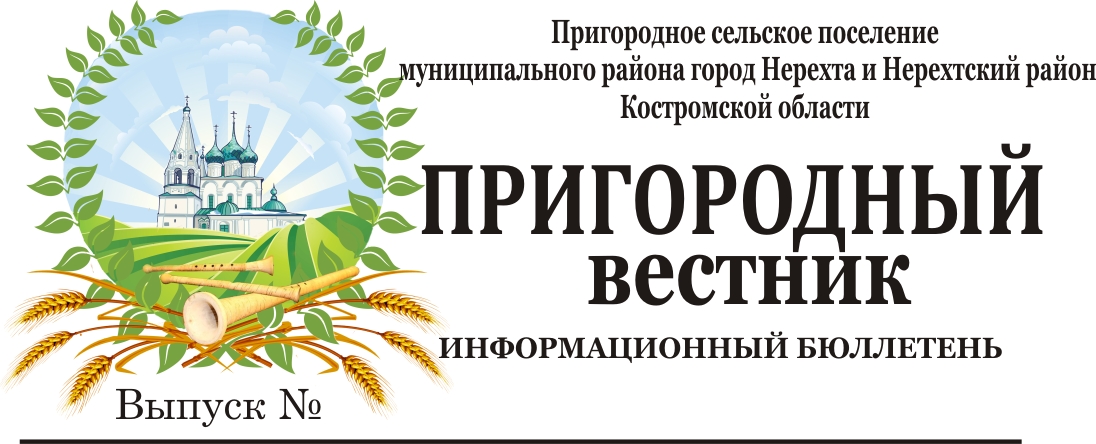                муниципального района город Нерехта и Нерехтский районКостромской областиПОСТАНОВЛЕНИЕот 11 февраля 2020 года                    №15В целях приведения в соответствие с Федеральным законом №131-ФЗ «Об общих принципах организации местного самоуправления в Российской Федерации», на основании протеста Костромской межрайонной природоохранной прокуратуры №24-2018 от 29.06.2018 на постановление администрации Пригородного сельского поселения муниципального района город Нерехта и Нерехтский район Костромской области от 25.12.2012г. №111 «Об утверждении Порядка по организации сбора, хранения и транспортирования ртутьсодержащих, люминесцентных и компактных люминесцентных ламп на территории Пригородного сельского поселения»,ПОСТАНОВЛЯЮ:Отменить постановление администрации Пригородного сельского поселения муниципального района город Нерехта и Нерехтский район Костромской области от 25.12.2012г. №111 «Об утверждении Порядка по организации сбора, хранения и транспортирования ртутьсодержащих, люминесцентных и компактных люминесцентных ламп на территории Пригородного сельского поселения».Настоящее постановление вступает в законную силу с момента официального опубликования (обнародования) в информационном бюллетене «Пригородный вестник».Глава Пригородного сельского поселения 			А.Ю. МалковАдминистрация Пригородного сельского поселениямуниципального района город Нерехта и Нерехтский районКостромской областиПОСТАНОВЛЕНИЕ 11 февраля  2020  года                                №  16
                     В соответствии с Федеральным законом от 06.10.2003 г. N 131-ФЗ "Об общих принципах организации местного самоуправления в Российской Федерации",  согласно части 6 статьи 23 Федерального закона от 21.07.2005 г. N 115-ФЗ "О концессионных соглашениях", администрация Пригородного сельского поселения Постановляет:Конкурсную документацию по проведению  конкурса на право заключения концессионного соглашения в отношении объектов водоснабжения на территории Пригородного сельского поселения муниципального района город Нерехта и Нерехтский район  Костромской области в границах д. Лаврово, д. Климушино, утвержденную постановлением администрации Пригородного сельского поселения от 03.06.2019 г. N 73 (в редакции постановления от 09.07.2019 г. № 92, в редакции постановления от 22.08.2019 г. № 108, в редакции постановления от 03.10.2019 г. № 147, в редакции постановления от 18.11.2019 г. № 171, в редакции постановления от 24.12.2019 г. № 190), изложить в новой редакции (Приложение № 1 к настоящему постановлению).Внести в Сообщение о проведении открытого конкурса на право заключения концессионного соглашения в отношении объектов водоснабжения на территории Пригородного сельского поселения муниципального района город Нерехта и Нерехтский район  Костромской области в границах д. Лаврово, д. Климушино  изменения, согласно Конкурсной документации, изложенной в новой редакции.Настоящее постановление опубликовать в информационном бюллетене «Пригородный вестник», разместить на официальном сайте Пригородного сельского поселения и на официальном сайте Российской Федерации в сети «Интернет» для размещения информации о проведении торгов www.torgi.gov.ru Поручить конкурсной комиссии обеспечить опубликование Сообщения о внесении изменений в Конкурсную документацию в информационном бюллетене «Пригородный вестник», разместить на официальном сайте Пригородного сельского поселения и на официальном сайте Российской Федерации в сети «Интернет» для размещения информации о проведении торгов www.torgi.gov.ru в течение трех рабочих дней со дня подписания настоящего постановления.Контроль за исполнением настоящего постановления оставляю за собой.Настоящее постановление вступает в силу с момента официального опубликования (обнародования).Глава администрацииПригородного сельского поселения                                                               А.Ю.МалковПриложение № 1к конкурсной документации по проведению открытого конкурса на право заключения концессионного соглашения в отношении системы коммунальной инфраструктуры (имущественного комплексапо водоснабжению  на территории дер. Лаврово, дер. Климушино Пригородного сельского поселения муниципального района город Нерехта и Нерехтский район Костромской области) ПРОЕКТКОНЦЕССИОННОЕ СОГЛАШЕНИЕ № ____в отношении системы коммунальной инфраструктуры(имущественного комплекса по водоснабжению  на территории дер. Лаврово, дер. КлимушиноПригородного сельского поселения муниципального района город Нерехта и Нерехтский район  Костромской области)г. Нерехта			          «___»_________20___ г.Муниципальное образование Пригородное сельское поселение муниципального района город Нерехта и Нерехтский район Костромской области от имени, которого выступает Администрация Пригородного сельского поселения муниципального района город Нерехта и Нерехтский район Костромской области в лице главы администрации Малкова Андрея Юрьевича, действующего на основании Устава, именуемое в дальнейшем «Концедент», Муниципальное унитарное предприятие «Пригородное ЖКХ» в лице директора __________________________________, выступающее на стороне Концедента в соответствии с п. 1.1. ст. 5 Федерального закона от 21.07.2005г. №115-ФЗ РФ «О концессионных соглашениях», действующего на основании Устава, именуемое в дальнейшем «Балансодержатель», с одной стороны,______________________________________________________________________________________________________, действующий на основании ___________________________, именуемый в дальнейшем «Концессионер», с другой стороны,Субъект Российской Федерации - Костромская область, в лице заместителя губернатора Костромской области - директора департамента строительства, жилищно-коммунального хозяйства и топливно-энергетического комплекса Костромской области Дмитриева Андрея Игоревича, действующего на основании постановления губернатора Костромской области от 10.10.2018 года № 214 «О департаменте строительства, жилищно-коммунального хозяйства и топливно-энергетического комплекса Костромской области», именуемый в дальнейшем «Субъект», с третьей стороны, вместе именуемые «Стороны», в соответствии с Федеральным законом от 21.07.2005г. №115-ФЗ РФ «О концессионных соглашениях», Федеральным законом от 26.07.2006 г. №135-ФЗ «О защите конкуренции», Решением Совета депутатов Пригородного сельского поселения от 22.12.2010 г. № 59 «О Положении о порядке управления и распоряжения имуществом Пригородного сельского поселения муниципального района город Нерехта и Нерехтский район», Решением собрания депутатов муниципального района город Нерехта и Нерехтский район Костромской области от 13.10.2017 г. № 181 «О передаче муниципальным районом город Нерехта и Нерехтский район Костромской области части полномочий в сфере жилищно-коммунального хозяйства сельским поселениям муниципального района город Нерехта и Нерехтский район Костромской области», Соглашением о передаче муниципальным районом город Нерехта и Нерехтский район Костромской области осуществления части полномочий по организации в границах поселения электро-, тепло-, газо- и водоснабжения населения, водоотведения, снабжения населения топливом в пределах полномочий, установленных законодательством Российской Федерации Пригородному сельскому поселению муниципального района город Нерехта и Нерехтский район Костромской области от 14.11.2017 года, от 29 декабря 2018 г., Протоколом заседания конкурсной комиссии от «___» ___________ 20___ г. заключили настоящее Концессионное соглашение (далее – «Соглашение») о нижеследующем:1. ПРЕДМЕТ СОГЛАШЕНИЯКонцессионер обязуется за свой счет в порядке, в сроки и на условиях, установленных настоящим Соглашением:а) реконструировать имущество для осуществления деятельности, предусмотренной настоящим Соглашением, (далее – Объект Соглашения), состав и описание которого приведены в разделе 2 настоящего Соглашения, право собственности на которое принадлежит или будет принадлежать Концеденту;б) осуществлять деятельность по холодному водоснабжению в границах деревни Лаврово, деревни Климушино Пригородного сельского поселения муниципального района город Нерехта и Нерехтский район Костромской области с использованием Объекта Соглашения, а Концедент обязуется предоставить Концессионеру на срок, установленный настоящим Соглашением, права владения и пользования Объектом Соглашения для осуществления указанной деятельности. 2. ОБЪЕКТ СОГЛАШЕНИЯ И ИНОЕ ИМУЩЕСТВООбъектом Соглашения является недвижимое и движимое имущество - система холодного водоснабжения, в том числе технологически и функционально связанные объекты холодного водоснабжения в границах деревни Лаврово, деревни Климушино Пригородного сельского поселения, предназначенные для осуществления деятельности, указанной в пункте 1.1 настоящего Соглашения, подлежащие реконструкции. Перечень имущества, передаваемого по настоящему Соглашению, приведен в приложении № 1. Объект Соглашения, подлежащий реконструкции, принадлежит Концеденту на праве собственности на основании Закона Костромской области от 20.07.2006 г. № 61-4-ЗКО «О внесении изменений в Закон Костромской области «О порядке решения вопросов местного значения вновь образованных муниципальных образований со статусом «городское поселение», «сельское поселение» в Костромской области». Копии документов, удостоверяющих право собственности на Объект Соглашения, представлены в составе документации к проекту Концессионного соглашения.На момент заключения Соглашения, Объекты Соглашения закреплены  на праве хозяйственного ведения за Муниципальным унитарным предприятием «Пригородное ЖКХ» на основании Договора на право хозяйственного ведения муниципальным имуществом № 1 от 01.06.2014 г. Не позднее, чем по истечении одного календарного года после вступления в силу настоящего Соглашения, в устав (положение или иной документ, определяющий порядок деятельности) МУП  «Пригородное ЖКХ» вносятся изменения, предусматривающие исключение видов деятельности в сфере холодного водоснабжения  на территории деревни Лаврово, деревни Климушино Пригородного сельского поселения.В случае, если при исполнении настоящего Соглашения выявлены технологически связанные с Объектом Соглашения бесхозяйные объекты водоснабжения, являющиеся частью относящихся к Объекту Соглашения систем водоснабжения, такие объекты передаются в эксплуатацию Концессионеру со дня подписания с Концедентом передаточного акта указанных объектов до признания на такие объекты права собственности или до принятия их во владение, пользование и распоряжение оставившим такие объекты собственником в соответствии с гражданским законодательством.3. ПОРЯДОК ПЕРЕДАЧИ КОНЦЕДЕНТОМ КОНЦЕССИОНЕРУ ИМУЩЕСТВА3.1. 	Концедент обязуется передать Концессионеру, а Концессионер обязуется принять Объект Соглашения после выполнения всех мероприятий, необходимых для исполнения технических условий на подключение (технологическое присоединение) существующих водопроводных сетей деревни Лаврово, деревни Климушино Пригородного сельского поселения муниципального района город Нерехта и Нерехтский район Костромской области к источникам водоснабжения.Срок передачи Концедентом Концессионеру объекта Концессионного соглашения и (или) иного передаваемого Концедентом Концессионеру по Концессионному соглашению имущества – в течение 60 (шестидесяти) календарных дней с момента подписания Концессионного соглашения.Передача Концедентом Концессионеру Объекта Соглашения осуществляется на весь срок действия настоящего Соглашения по акту приема-передачи, подписываемому Сторонами, по форме, указанной в приложении № 2.Обязанность Концедента по передаче Объекта Соглашения считается исполненной после принятия Объекта Концессионером и подписания Сторонами акта приема-передачи.3.2.	Вместе с Объектом Соглашения Концедент передает Концессионеру имеющуюся документацию, относящуюся к Объекту. В случае выявления Концессионером необходимости передачи иных документов, имущества и предметов, относящихся к Объекту Соглашения, для исполнения его обязательств по настоящему Соглашению, но не переданных Концедентом, указанные документы, имущество и предметы должны быть переданы Концедентом не позднее 5 (пяти) рабочих дней с даты получения соответствующего запроса Концессионера. 3.3.	Следующие обстоятельства являются существенными нарушениями Концедентом условий настоящего Соглашения и основанием для предъявления Концессионером Концеденту требований, по выбору Концессионера, о безвозмездном устранении выявленных несоответствий, недостатков и нарушений и/или об изменении условий настоящего Соглашения или о расторжении настоящего Соглашения:- выявленные в течение срока действия настоящего Соглашения отсутствие либо ограничения, не предусмотренные настоящим Соглашением, прав собственности Концедента на объект Соглашения, отдельных объектов недвижимого и движимого имущества, входящих в состав Объекта Соглашения; - выявленное в течение срока действия настоящего Соглашения изменение существующих и/или появление новых правоустанавливающих документов на объект Соглашения, отдельные объекты недвижимого и движимого имущества, входящие в состав Объекта Соглашения, по сравнению с документами, указанными в акте приема-передачи, предусмотренном в п. 3.2. настоящего Соглашения, если данные изменения препятствуют исполнению обязательств Концессионера по настоящему Соглашению;- выявленное в течение срока действия Соглашения несоответствие состава и описания Объекта Соглашения (в том числе технико-экономических показателей, назначения объекта Соглашения), отдельных объектов недвижимого и движимого имущества, входящих в состав Объекта Соглашения, составу и описанию, указанным в соответствующих Приложениях № 1, № 2, № 9 к настоящему Соглашению и в п. 1 акта приема-передачи, предусмотренного п. 3.2. настоящего Соглашения, препятствующее исполнению обязательств Концессионера по настоящему Соглашению;- невыполнение в установленный в настоящем Соглашении срок обязанности по передаче Концессионеру Объекта Соглашения.3.4. 	В случае предъявления Концессионером требования о безвозмездном устранении выявленных несоответствий, недостатков и нарушений (далее – «недостатки»), Концедент обязан устранить выявленные недостатки в согласованные Сторонами сроки, а в случае, если такие сроки не установлены – в срок не позднее 4 (четырех) месяцев с даты получения соответствующего требования Концессионера, если указанные недостатки не препятствуют эксплуатации соответствующего имущества, или в течение 3 (трех) календарных дней, если такие недостатки препятствуют эксплуатации соответствующего имущества. Если в течение указанного срока недостатки не будут устранены Концедентом, то Концессионер вправе устранить указанные недостатки за свой счет с последующим полным возмещением расходов Концедентом. При этом стоимость устранения указанных недостатков согласовывается с Концедентом, а в случае ее несогласования Сторонами - настоящее Соглашение подлежит расторжению в порядке, установленном действующим законодательством и настоящим Соглашением.Указанное в абзаце 2 настоящего пункта возмещение Концедент обязан будет произвести путем перечисления денежных средств на расчетный счет Концессионера в течение 7 (семи) рабочих дней с даты получения от Концессионера документов, подтверждающих несение таких расходов и требования об их компенсации.4. ПРОЕКТИРОВАНИЕ, СОЗДАНИЕ И РЕКОНСТРУКЦИЯ, ВВОД В ЭКСПЛУАТАЦИЮ ОБЪЕКТА СОГЛАШЕНИЯ Концессионер в связи с исполнением своих обязательств по настоящему Соглашению за свой счет обязан:на стадии проектирования (при такой необходимости) – выполнить необходимые инженерные изыскания и подготовку проектной документации, обеспечить получение положительных заключений государственной экспертизы результатов инженерных изысканий и проектной документации; на стадии реконструкции – выполнить реконструкцию объектов имущества в составе Объекта Соглашения;на стадии ввода в эксплуатацию – выполнить ввод объектов имущества в составе Объекта Соглашения в эксплуатацию (в том числе обеспечить получение разрешения на ввод в эксплуатацию) и обеспечить государственную регистрацию прав на объекты недвижимого имущества в составе Объекта Соглашения на имя Концедента;на стадии эксплуатации – поддерживать Объект Соглашения в исправном состоянии, проводить за свой счет текущий ремонт и капитальный ремонт, нести расходы на содержание Объекта Соглашения.Предусмотренные статьей 22 Федерального  закона от 21.07.2005г. №115-ФЗ «О концессионных соглашениях» к настоящему Соглашению задание и план мероприятий реконструкции объектов водоснабжения на территории Пригородного сельского поселения муниципального района город Нерехта и Нерехтский район Костромской области в составе Объекта Соглашения и сроки их проведения устанавливаются в Приложении № 4.В результате реализации Плана мероприятий Концессионер обязан достигнуть плановых значений показателей деятельности и показателей надежности, указанных в Приложении № 3 к настоящему Соглашению.Концессионер обязуется выполнить реконструкцию Объекта Соглашения в сроки, установленные Планом мероприятий, установленным в Приложении № 4 к настоящему Соглашению, в соответствии с законодательством Российской Федерации и иными нормативными правовыми актами, и обязательными требованиями, установленными в соответствии с ним.Концессионер обязуется за свой счет получить лицензии и разрешения, необходимые для реконструкции и/или использования (эксплуатации) Объекта Соглашения.Концессионер обязан приступить к реконструкции объектов имущества в составе Объекта Соглашения при условии совершения следующих действий:- передачи Концессионеру от Концедента объекта Соглашения по актам приема-передачи Имущества;- получения Концессионером от Концедента всех документов, указанных в п. 3.1.  настоящего Соглашения;- получения всех необходимых лицензий и разрешений на осуществление деятельности, предусмотренной п.1.1 проекта концессионного соглашения.Концессионер вправе привлекать к исполнению своих обязательств по настоящему Соглашению третьих лиц, за действия которых он отвечает, как за свои собственные.Концессионер обязан за свой счет (при такой необходимости) разработать и согласовать с Концедентом проектную документацию, необходимую для исполнения обязательств Концессионера по реконструкции Объекта Соглашения в соответствии с Планом мероприятий.Концедент не вправе отказать в согласовании проектной документации либо изменений в проектную документацию, соответствующих нормативным актам в области проектирования и предоставленных Концессионером, если характеристики объектов, в том числе технологические, технические и иные проектные решения, а также сметная стоимость соответствуют Плану мероприятий.	В случае если Концессионер обращается за согласованием проектной документации (изменений в проектную документацию) в уполномоченные органы Концедента, представив на согласование все необходимые и составленные в соответствии с действующим законодательством Российской Федерации и иными нормативными правовыми актами документы, последние должны производить такие согласования в сроки, установленные действующим законодательством Российской Федерации и иными нормативными правовыми актами. В том случае, если такие сроки нормативно не установлены, согласования должны производиться в разумные сроки, но не превышающие 30 (тридцать) календарных дней с момента получения указанных в настоящем пункте документов. В случае неполучения от Концедента ответа в установленный настоящим пунктом срок, проектная документация считается согласованной Концедентом.Концессионер вправе производить поэтапное проектирование в отношении отдельных объектов имущества в составе Объекта Соглашения при условии соблюдения сроков Плана мероприятий.Предельный размер расходов на мероприятия по реконструкции Объекта Соглашения, которые предполагается осуществлять в течение всего срока действия концессионного соглашения Концессионером без учета расходов, источником финансирования которых является плата за подключение (технологическое присоединение) равен 14 400 000 рублей (Четырнадцать миллионов четыреста тысяч рублей 00 коп), включая НДС.На основании Решения Совета депутатов Пригородного сельского поселения от 18.09.2019 г. № 153 «О внесении изменений в решение Совета депутатов Пригородного сельского поселения муниципального района город Нерехта и Нерехтский район Костромской области от 25.12.2018 г. № 123 «О бюджете муниципального образования Пригородное сельское поселение на 2019 год», постановления администрации Пригородного сельского поселения от 20.09.2019 г. № 143 «О внесении изменений (изменение 8) в План закупок товаров, работ, услуг для обеспечения муниципальных нужд на 2019 финансовый год», Постановления администрации Пригородного сельского поселения от 20.09.2019 г. № 144 «О внесении изменений (изменения 10) в План-график закупок товаров, работ, услуг для обеспечения муниципальных нужд на 2019 г.», Концедент  принимает на себя  расходы на создание имущества, необходимого для исполнения технических условий на подключение (технологическое присоединение) существующих водопроводных сетей, входящих в состав Объекта Соглашения,  к источникам водоснабжения.Концедент обязан в соответствии с Планом мероприятий (приложение № 4): - подготовить и согласовать проектную документацию на прокладку линии водопровода в д. Лаврово;- осуществить прокладку линии водопровода от станции 2-го подъема к существующему водопроводу.Объем расходов на проведение указанных работ по созданию и реконструкции Объекта Соглашения, финансируемых за счет концедента, согласно подготовленным сметам составляет 1 196 914,75  руб. 	Концедент обязуется:- оказывать в рамках своих полномочий содействие Концессионеру в подготовке документов планировки территории (проектов планировки территории и проектов межевания территории, градостроительных планов земельных участков), проведению инженерных изысканий для подготовки проектной документации и проведению работ по реконструкции объектов имущества в составе Объекта Соглашения;- оказывать в рамках своих полномочий содействие Концессионеру по внесению в максимально короткие сроки изменений в документы градостроительного планирования, документы, обеспечивающие реализацию документов градостроительного планирования, если при подготовке проектной документации Концессионер установит необходимость внесения соответствующих изменений;- предоставить Концессионеру исходные данные, в том числе результаты инженерных изысканий, для проектирования при их наличии в распоряжении Концедента;- согласовывать проектную документацию и изменения в нее;- оказывать в рамках своих полномочий содействие Концессионеру в получении или изменению последним технических условий подключения (технологического присоединения) Объекта Соглашения к сетям инженерно-технического обеспечения и выполнению работ по подключению (технологическому присоединению) Объекта Соглашения к сетям инженерно-технического обеспечения; - оказывать в рамках своих полномочий содействие Концессионеру по заключению договоров, связанных с поставкой товаров и услуг по водоснабжению  на основании и в соответствии с выданными техническими условиями на подключение объектов, которые должны соответствовать срокам и условиям исполнения Концессионером обязательств по настоящему Соглашению;- оказывать в рамках своих полномочий обеспечение Концессионеру условий для выполнения работ, в том числе по подготовке территорий и земельных участков, необходимых для реконструкции Объекта Соглашения, в следующем объеме:а) обеспечение вывоза движимого имущества третьих лиц за границы земельных участков - в течение 15 (пятнадцати) рабочих дней с момента обращения Концессионера;б) оказывать в рамках своих полномочий обеспечение сноса самовольных построек - в течение 30 (тридцати) календарных дней с момента обращения Концессионера либо вступления в силу решения суда (в случае наличия судебного спора);- принять  необходимые меры по обеспечению  свободного доступа Концессионера и уполномоченных им лиц к объектам имущества в составе Объекта Соглашения и на земельные участки, на которых расположены объекты имущества в составе Объекта Соглашения;- обеспечивать в рамках своих полномочий выдачу (содействовать в выдаче и продлении) лицензий, разрешений и согласований, необходимых Концессионеру для исполнения обязательств по настоящему Соглашению, в том числе разрешений на ввод в эксплуатацию объектов капитального строительства; - оказывать Концессионеру иное содействие при выполнении им своих обязательств по настоящему Соглашению, в том числе путем предоставления необходимых сведений и документов, издания постановлений и иных правовых актов, своевременного рассмотрения и принятия необходимых мер по обращениям, запросам Концессионера, взаимодействия с организациями жилищно-коммунального хозяйства и по другим вопросам, необходимым Концессионеру для исполнения обязательств по настоящему Соглашению, по запросам Концессионера.  	Субъект обязуется:- установить тарифы в соответствии с долгосрочными параметрами регулирования деятельности Концессионера, а также  метод регулирования тарифов, в срок предусмотренный законодательством РФ и установленные настоящим Соглашением.- утвердить инвестиционную программу Концессионера в соответствии с установленными настоящим Соглашением заданием и мероприятиями, плановыми показателями деятельности Концессионера, предельным уровнем расходов на создание и (или) реконструкцию объекта соглашения.- возместить недополученные доходы, экономически обоснованные расходы Концессионера, подлежащие возмещению за счет средств  областного бюджета в соответствии с нормативными правовыми актами РФ, в том числе в случае принятия Департаментом государственного регулирования цен и тарифов Костромской области решения об изменении долгосрочных тарифов и (или) необходимой валовой выручки Концессионера, рассчитанных на основе долгосрочных параметров регулирования деятельности Концессионера и предусмотренных настоящим Соглашением в соответствии с основами ценообразования в сфере водоснабжения, и (или) долгосрочных параметров регулирования деятельности Концессионера, установленных Департаментом государственного регулирования цен и тарифов Костромской области и (или) решения об установлении тарифов Концессионера на основе долгосрочных параметров регулирования деятельности Концессионера, отличных от долгосрочных параметров регулирования деятельности Концессионера, установленных либо согласованных Департаментом государственного регулирования цен и тарифов Костромской области, в соответствии с законодательством РФ. Согласование долгосрочных параметров регулирования деятельности Концессионера осуществляется в порядке, установленном Правительством Российской Федерации в соответствии с законодательством РФ.При обнаружении Концессионером в ходе исполнения настоящего Соглашения не зависящих от Сторон обстоятельств, делающих невозможным реконструкцию и ввод в эксплуатацию объектов имущества в составе Объекта Соглашения, в сроки, установленные настоящим Соглашением, и/или использование (эксплуатацию) Объекта Соглашения, Концессионер обязуется немедленно уведомить Концедента об указанных обстоятельствах в целях согласования дальнейших действий Сторон по исполнению настоящего Соглашения.Завершение Концессионером работ по реконструкции объектов имущества в составе Объекта Соглашения, оформляется подписываемым Сторонами документом в форме соответствующего Акта об исполнении Концессионером своих обязательств в соответствии с Приложением №5 к настоящему Соглашению.Концедент не вправе отказать Концессионеру в подписании Акта об исполнении Концессионером обязательств по реконструкции объектов имущества в составе Объекта Соглашения при надлежащем исполнении последним своих обязанностей в соответствии с условиями Плана мероприятий, в том числе по своевременному вводу в эксплуатацию объектов имущества в составе Объекта Соглашения.После завершения реконструкции объектов в составе Объекта Соглашения Концессионер обязуется обеспечить их ввод в эксплуатацию в порядке, установленном законодательством Российской Федерации и иными нормативными правовыми актами, в сроки, указанные в Плане мероприятий для реализации мероприятий, при этом Концессионер при условии соблюдения указанных сроков вправе производить ввод объектов в эксплуатацию поэтапно.ПРЕДОСТАВЛЕНИЕ КОНЦЕССИОНЕРУ ЗЕМЕЛЬНЫХ УЧАСТКОВ5.1. 	Объекты Соглашения – водопроводные сети. Согласно Постановления Правительства РФ от 3 декабря 2014 г. N 1300 «Об утверждении перечня видов объектов, размещение которых может осуществляться на землях или земельных участках, находящихся в государственной или муниципальной собственности, без предоставления земельных участков и установления сервитутов», водопроводные сети входят в вышеуказанный перечень видов объектов. В связи с чем земельные участки, на которых расположены Объекты Соглашения не сформированы, размещение данных Объектов осуществляется на землях или земельных участках без предоставления и установления сервитутов.5.2.   Подготовка территории, необходимая для создания и (или) реконструкции Объекта концессионного соглашения и (или) для осуществления деятельности, предусмотренной концессионным соглашением, не требуется.ВЛАДЕНИЕ, ПОЛЬЗОВАНИЕ ОБЪЕКТАМИ ИМУЩЕСТВА, ПРЕДОСТАВЛЯЕМЫМИ КОНЦЕССИОНЕРУВ составе Объекта концессионного соглашения недвижимое и движимое имущество. На объект недвижимого имущества зарегистрировано право муниципальной собственности в установленном законом порядке. На объекты движимого имущества регистрация прав муниципальной собственности не обязательна. Обязательство концессионера в регистрации прав муниципальной собственности на Объекты концессионного соглашения не предусмотрено.Концессионер обязан осуществить регистрацию прав по владению и пользованию Объектом Соглашения в установленном законодательством Российской Федерации порядке.Концессионер обязан использовать (эксплуатировать) Объект Соглашения в установленном настоящим Соглашением порядке в целях осуществления деятельности, указанной в пункте 1.1. настоящего Соглашения.Концессионер обязан поддерживать Объект Соглашения в исправном состоянии, производить за свой счет текущий и капитальный ремонт, нести расходы на содержание Объекта Соглашения.Концессионер обязан принимать разумные меры по обеспечению безопасности и сохранности Объекта соглашения, направленные на его защиту от угрозы техногенного, природного характера и террористических актов, предотвращение возникновения аварийных ситуаций, снижение риска и смягчение последствий чрезвычайных ситуаций.Передача Концессионером в залог или отчуждение объекта Соглашения и объектов иного имущества не допускается.Концессионер вправе осуществлять уступку права требования, перевод долга по концессионному Соглашению с письменного согласия Концедента. Концедент обязан дать согласие или мотивированный отказ на уступку права требования, перевод долга по концессионному Соглашению в течение 10 (десяти) рабочих дней с момента получения им уведомления от Концессионера. Уступка права требования, перевод долга по концессионному Соглашению в пользу иностранных физических и юридических лиц и иностранных структур без образования юридического лица, передача прав по концессионному соглашению в доверительное управление не допускается.Недвижимое имущество, которое создано с согласия Концедента Концессионером при осуществлении деятельности, предусмотренной настоящим Соглашением, не относящееся к Объекту Соглашения, является собственностью Концедента.  Стоимость  такого имущества Концедентом возмещению не подлежит.Недвижимое имущество, которое создано Концессионером без согласия Концедента при осуществлении  деятельности,  предусмотренной  настоящим соглашением,  не относящееся к Объекту Соглашения и не входящее в состав иного  имущества,  является  собственностью  Концедента.  Стоимость  такого имущества Концедентом возмещению не подлежит.Движимое имущество, которое создано и (или) приобретено Концессионером  при  осуществлении деятельности, предусмотренной настоящим Соглашением, является собственностью Концедента. Стоимость такого имущества Концедентом возмещению не подлежит.Концессионер обязан отразить Объект Соглашения на своем балансе и обеспечить его самостоятельный учет в целях ведения бухгалтерского учета, а также производить начисление амортизации в целях ведения бухгалтерского и налогового учета.Концессионер несет расходы на уплату в период срока действия настоящего Соглашения установленных законодательством Российской Федерации обязательных платежей, связанных с правом владения и пользования Объектом Соглашения. Такие расходы учитываются при установлении Концессионеру регулируемого тарифа в порядке, предусмотренном законодательством Российской Федерации.Концессионер не несет риск случайной гибели или случайного повреждения Объекта Соглашения, когда причиной случайной гибели и (или) повреждения Объекта Соглашения явились обстоятельства, при которых в соответствии с Соглашением он освобождается от ответственности за частичное или полное неисполнение обязательств по Соглашению.Продукция и доходы, полученные Концессионером в результате осуществления деятельности по настоящему Соглашению, включая плату за подключение (технологическое присоединение), вносимую потребителями, и плату за прочие виды работ и/или услуг, выполняемых Концессионером, а также любые иные виды платежей от абонентов, заказчиков или иных третьих лиц (в т.ч., пени, штрафы, компенсации судебных расходов, компенсации причиненного вреда или убытков, арендные платежи, страховые возмещения и т.п.) являются собственностью Концессионера.7. ПОРЯДОК ПЕРЕДАЧИ (ВОЗВРАТА) КОНЦЕССИОНЕРОМ КОНЦЕДЕНТУ ИМУЩЕСТВАПо окончании срока действия настоящего Соглашения, если иное не указано в настоящем Соглашении, Концессионер обязан передать Концеденту, а Концедент обязан принять объекты имущества в составе Объекта Соглашения в порядке, предусмотренном настоящим Соглашением.	Передаваемые Концессионером объекты имущества в составе Объекта Соглашения должны находиться в состоянии, соответствующем требованиям правил эксплуатации и технического обслуживания, с учетом нормального износа и периода эксплуатации, а также требованиям законодательства Российской Федерации и иных нормативных правовых актов, быть пригодными для осуществления деятельности, указанной в пункте 1.1. настоящего Соглашения, и не должны быть обременены правами третьих лиц.В случае прекращения Соглашения в силу окончания срока его действия Концедент совместно с Концессионером не позднее, чем за 2 (два) месяца до даты окончания срока действия настоящего Соглашения обеспечивают создание передаточной комиссии по подготовке объектов имущества в составе Объекта Соглашения к передаче Концеденту. В состав передаточной комиссии должны входить представители Концедента и Концессионера.	В случае досрочного прекращения настоящего Соглашения передаточная комиссия формируется в течение 10 (десяти) рабочих дней от установленной Сторонами и (или) судебным решением даты досрочного прекращения Соглашения.В случае прекращения Соглашения в силу окончания срока его действия срок передачи объектов имущества в составе Объекта Соглашения не должен наступать позднее окончания срока действия Соглашения.	В случае досрочного прекращения Соглашения срок передачи объектов имущества в составе Объекта Соглашения не должен превышать 30 (тридцать) рабочих дней с даты досрочного прекращения Соглашения. Передача Концессионером Концеденту объектов имущества в составе Объекта Соглашения осуществляется по акту приема-передачи (возврата) в соответствии с Приложением № 6 к настоящему Соглашению, подписываемому Сторонами в день передачи соответствующего имущества. Концедент обязан подписать указанный акт приема-передачи (возврата) или направить мотивированные замечания в срок не позднее 10 (десяти) рабочих дней с даты получения акта приема-передачи (возврата).	Концессионер передает Концеденту документы, относящиеся к передаваемым объектами имущества в составе Объекта Соглашения, в том числе проектную документацию на объекты, одновременно с передачей Концеденту соответствующих объектов имущества в составе Объекта Соглашения.Обязанность Концессионера по передаче объектов имущества в составе Объекта Соглашения, считается исполненной, и Концессионер освобождается от бремени их содержания с даты подписания Сторонами соответствующих актов приема-передачи (возврата).При прекращении настоящего Соглашения права владения и пользования Концессионером Объектом Соглашения прекращаются.	Прекращение прав Концессионера по владению и пользованию Объектом Соглашения подлежит государственной регистрации в установленном законодательством Российской Федерации порядке. 	Стороны обязуются осуществить действия, необходимые для государственной регистрации прекращения указанных прав Концессионера, в течение 15 (пятнадцати) рабочих дней со дня окончания срока действия настоящего Соглашения или со дня передачи объектов имущества в составе Объекта Соглашения при досрочном прекращении настоящего Соглашения.	Осуществление регистрации прекращения прав Концессионера по владению и пользованию Объектом Соглашения Концедент вправе поручить Концессионеру, которому Концедент передает в течение 5 (пяти) рабочих дней с момента принятия соответствующего решения необходимые документы (доверенность на право представления интересов Концедента Концессионером и уполномоченными им лицами в органах государственной регистрации прав на недвижимое имущество и сделок с ним и в других органах, правоустанавливающие документы на недвижимое имущество, иные документы, которые необходимы Концессионеру для регистрации прекращения прав владения и пользования Концессионера на указанное имущество).	При этом указанная регистрация осуществляется Концессионером за собственный счет.При уклонении Концедентом от подписания акта приема-передачи (возврата), не подписании и непредставлении Концессионеру подписанного Концедентом акта приема-передачи (возврата) либо непредставлении мотивированных замечаний на акт приема-передачи (возврата) в установленный п.7.5. настоящего Соглашения срок, и/или при уклонении Концедентом от осуществления действий в целях государственной регистрации прекращения прав Концессионера на владение и пользование Объектом Соглашения в установленный п.7.6. настоящего Соглашения срок, обязанность Концессионера по передаче Концеденту Объекта Соглашения и прав владения и пользования Объектом Соглашения считается исполненной, если Концессионер предоставил Концеденту документы, необходимые для государственной регистрации прекращения прав Концессионера на владение и пользование Объектом Соглашения, и осуществил следующие действия:- направил Концеденту уведомление о передаче Объекта Соглашения по настоящему Соглашению не позднее, чем за 15 (пятнадцать) календарных дней до даты предполагаемой передачи указанного имущества заказным письмом, либо курьерской доставкой. В уведомлении должны содержаться сведения о дате, времени и месте передачи Объекта Соглашения и подписания акта приема-передачи (возврата); - в случае неявки уполномоченного представителя Концедента для приемки Объекта Соглашения и/или при отказе Концедента подписывать акт приема-передачи (возврата), составил соответствующий акт о данном обстоятельстве.8. ПОРЯДОК ОСУЩЕСТВЛЕНИЯ КОНЦЕССИОНЕРОМ ДЕЯТЕЛЬНОСТИ, ПРЕДУСМОТРЕННОЙ НАСТОЯЩИМ СОГЛАШЕНИЕМ8.1.	В соответствии с настоящим Соглашением Концессионер обязан на условиях, предусмотренных настоящим Соглашением осуществлять деятельность, указанную в п.1.1 настоящего Соглашения, и не прекращать (не приостанавливать) эту деятельность без письменного согласия Концедента, за исключением случаев, установленных настоящим Соглашением и законодательством Российской Федерации.	Концессионер обязан заключить с ресурсоснабжающими организациями договоры поставки энергетических ресурсов, потребляемых при исполнении настоящего Соглашения, а также оплачивать указанные энергетические ресурсы. 	Концессионер обязан обеспечить при осуществлении деятельности, указанной в п.1.1 настоящего Соглашения, возможность получения потребителями соответствующих услуг.Концессионер вправе определять способы и условия предоставления услуг, в частности, эксплуатируя Объект Соглашения, использовать свои технологии, а также по водоснабжению опыт и ноу-хау, а также нормами и правилами, установленными законодательством Российской Федерации.	Концессионер вправе самостоятельно заключать договоры с потребителями, исполнителями, выставлять им счета и собирать плату за услуги по водоснабжению.	Концессионер обязан предоставлять потребителям установленные/устанавливаемые законодательством Российской Федерации и иными нормативными правовыми актами льготы, в том числе льготы по оплате товаров, работ и услуг, в случаях, порядке и сроки, предусмотренные законодательством Российской Федерации и иными нормативными правовыми актами.Концессионер имеет право исполнять настоящее Соглашение, включая осуществление деятельности, указанной в пункте 1.1. настоящего Соглашения, своими силами и (или) с привлечением других лиц. При этом Концессионер несет ответственность за действия других лиц как за свои собственные.Помимо деятельности, указанной в пункте 1.1. настоящего Соглашения, Концессионер с использованием Объекта Соглашения имеет право осуществлять иные виды деятельности, не противоречащие действующему законодательству Российской Федерации и иным нормативным правовым актам и не препятствующие исполнению Концессионером своих обязательств в полном объеме в соответствии с настоящим Соглашением.При осуществлении деятельности, предусмотренной настоящим Соглашением, Концедент обязан оказывать Концессионеру содействие, необходимое для исполнения Концессионером обязанностей, указанных в п. 1.1 настоящего Соглашения, включая содействие в рамках своих полномочий по осуществлению необходимых мер по взысканию задолженности с потребителей в отношении оплаты ими услуг по водоснабжению.Концессионерам, в том числе концессионерам - иностранным юридическим лицам, гарантируются равные права, предусмотренные законодательством Российской Федерации, правовой режим деятельности, исключающий применение мер дискриминационного характера и иных мер, препятствующих концессионерам свободно распоряжаться инвестициями и полученными в результате осуществления предусмотренной концессионным соглашением деятельности продукцией и доходами.Концессионер, после завершения реконструкции Объекта Соглашения и полного возмещения расходов Концессионера, включая величину доходности, урегулированную Соглашением, обязан производить реконструкцию Объектов Соглашения в сумме амортизационных начислений.Концессионер обязан при осуществлении деятельности, указанной в пункте 1.1. настоящего Соглашения, осуществлять оказание услуг по регулируемым ценам (тарифам) и/или в соответствии с установленными надбавками к ценам (тарифам). Регулирование тарифов на оказываемые услуги осуществляется в соответствии с методом индексации установленных тарифов.При этом изменение метода регулирования тарифов не влечет изменения или прекращения настоящего Соглашения.Значения долгосрочных параметров регулирования деятельности Концессионера (долгосрочные параметры государственного регулирования цен (тарифов) в сфере водоснабжения), определенные в соответствии с нормативными правовыми актами Российской Федерации в сфере водоснабжения, согласованные с департаментом государственного регулирования цен и тарифов Костромской области, указаны в Приложении № 7 к настоящему Соглашению.Объем валовой выручки, получаемой Концессионером в рамках реализации настоящего Соглашения, в том числе на каждый год срока действия настоящего Соглашения указан в Приложении №10 к настоящему Соглашению.В случае изменения перечня долгосрочных параметров тарифного регулирования, установленных законодательством Российской Федерации, Приложение №7 подлежит пересмотру по требованию Концессионера в порядке, предусмотренном действующим законодательством Российской Федерации и настоящим Соглашением.При установлении Концессионеру тарифов учитываются все экономически обоснованные расходы Концессионера, а также величина доходности, установленные настоящим Соглашением в соответствии с законодательством Российской Федерации в сфере государственного регулирования цен и тарифов.Концедент в рамках своих полномочий оказывает необходимое и достаточное содействие Концессионеру при установлении тарифов и надбавок, обеспечивающих финансовые потребности Концессионера, необходимых для реализации его производственной и инвестиционной программ, в порядке, установленном законодательством Российской Федерации, на принципах полного возмещения затрат, связанных с реализацией производственной и инвестиционной программ.Установление, изменение, корректировка регулируемых цен (тарифов) на оказываемые Концессионером услуги осуществляются по правилам, действовавшим на момент заключения настоящего Соглашения и предусмотренным федеральными законами, иными нормативными правовыми актами Российской Федерации, законами субъекта Российской Федерации, иными нормативными правовыми актами субъекта Российской Федерации, правовыми актами органов местного самоуправления.По соглашению Сторон и по согласованию в порядке, утверждаемом Правительством Российской Федерации, с департаментом государственного регулирования цен и тарифов Костромской области в соответствии с законодательством Российской Федерации в сфере водоснабжения, установление, изменение, корректировка регулируемых цен (тарифов) на оказываемые Концессионером услуги могут осуществляться по правилам, действующим на момент соответственно установления, изменения, корректировки цен (тарифов) и предусмотренным федеральными законами, иными нормативными правовыми актами Российской Федерации, законами субъекта Российской Федерации, иными нормативными правовыми актами субъекта Российской Федерации, правовыми актами органов местного самоуправления.В случае изменения долгосрочных тарифов в сфере водоснабжения,  и (или) необходимой валовой выручки Концессионера, определенной в соответствии с основами ценообразования в сфере водоснабжения  на основе долгосрочных параметров государственного регулирования цен (тарифов) в сфере водоснабжения, и (или) долгосрочных параметров государственного регулирования цен (тарифов) в сфере водоснабжения, установленных департаментом государственного регулирования цен и тарифов Костромской области, в случае установления долгосрочных тарифов на основе долгосрочных параметров государственного регулирования цен (тарифов) в сфере водоснабжения, отличных от долгосрочных параметров государственного регулирования цен (тарифов) в сфере водоснабжения, установленных в Приложении № 7 к настоящему Соглашению, что приведет к недополученным доходам, связанным с осуществлением регулируемых видов деятельности Концессионера в сфере водоснабжения, возмещение таких недополученных доходов Концессионеру, за исключением случаев корректировки цен (тарифов) (необходимой валовой выручки Концессионера, определенной в соответствии с основами ценообразования в сфере водоснабжения  на основе долгосрочных параметров государственного регулирования цен (тарифов) в сфере водоснабжения) и иных случаев, предусмотренных основами ценообразования в сфере водоснабжения, утвержденными постановлением Правительства Российской Федерации «О государственном регулировании тарифов в сфере водоснабжения и водоотведения» от 13.05.2013 № 406, осуществляется в порядке, предусмотренном Федеральным законом «О водоснабжении и водоотведении», от 07.12.2011 № 416-ФЗ, Федеральным законом «О концессионных соглашениях» от 21.07.2005 № 115-ФЗ, Постановлением Правительства Российской Федерации «О порядке расчета размера возмещения организациям, осуществляющим регулируемые виды деятельности в сферах коммунального комплекса, электроэнергетики, теплоснабжения, водоснабжения, водоотведения, недополученных доходов, связанных с осуществлением ими регулируемых видов деятельности, за счет средств бюджетов бюджетной системы Российской Федерации и определения размера компенсации за счет средств федерального бюджета расходов бюджета субъекта Российской Федерации или местного бюджета, возникших в результате возмещения недополученных доходов» от 01.07.2014 № 603 (далее – Постановление № 603) и иными нормативно-правовыми актами Российской Федерации.Если Концессионер в течение расчетного периода регулирования понес экономически обоснованные расходы, не учтенные департаментом государственного регулирования цен и тарифов Костромской области при установлении тарифа, в том числе расходы, связанные с незапланированным департаментом государственного регулирования цен и тарифов Костромской области при установлении тарифа ростом цен на продукцию, потребляемую Концессионером в течение расчетного периода регулирования, то такие расходы, включая расходы, связанные с обслуживанием заемных средств, привлекаемых для покрытия недостатка средств, учитываются департаментом государственного регулирования цен и тарифов Костромской области при установлении тарифа, начиная с периода, следующего за периодом, в котором указанные расходы были документально подтверждены на основании годовой бухгалтерской и статистической отчетности, но не позднее чем на 3-й расчетный период регулирования, в соответствии с действующим нормативными правовыми актами Российской Федерации. Указанные экономически обоснованные расходы включаются департаментом государственного регулирования цен и тарифов Костромской области в необходимую валовую выручку независимо от достигнутого Концессионером финансового результата. При этом расходы, связанные с обслуживанием заемных средств, учитываются в размере фактически понесенных расходов, не превышающих величину, установленную соответствующим нормативным актом, регулирующим порядок расчета тарифов в сфере водоснабжения.Концедент обязан принять меры, обеспечивающие окупаемость инвестиций Концессионера и получение им валовой выручки (дохода от реализации производимых товаров, выполнения работ, оказания услуг по регулируемым ценам (тарифам)) в объеме не менее объема, изначально определенного настоящим Соглашением:в случае, если принятые федеральные законы и/или иные нормативные правовые акты Российской Федерации, Костромской области, Концедента приводят к увеличению совокупной налоговой нагрузки на Концессионера и других расходов или устанавливают режим запретов и ограничений в отношении Концессионера, ухудшающих его положение по сравнению с режимом, действовавшим в соответствии с нормативными правовыми актами Российской Федерации, Костромской области, Концедента на момент заключения настоящего Соглашения;- при наступлении обстоятельств, препятствующих оказанию коммунальных услуг по водоснабжению Концессионером потребителям в объеме в соответствии с заявленными Концедентом на дату заключения настоящего Концессионного соглашения, не по вине Концессионера, - при внесении изменений в схему водоснабжения  на территории д. Лаврово, д. Климушино Пригородного сельского поселения  муниципального района город Нерехта и Нерехтский район  Костромской области, ухудшающих положение Концессионера;- когда Концессионер в значительной степени лишается того, на что был вправе рассчитывать при заключении настоящего Соглашения.При этом Стороны настоящего Соглашения вправе изменить его условия (включая продление сроков действия настоящего Соглашения) в целях обеспечения имущественных интересов Концессионера, существовавших на день подписания настоящего Соглашения, если изменение условий Соглашения не противоречит законодательству Российской Федерации.Предусмотренные в настоящем пункте обязательства Концедента по принятию мер, обеспечивающих получение Концессионером валовой выручки (дохода от реализации производимых товаров, выполнения работ, оказания услуг по регулируемым ценам (тарифам)), не распространяются на случаи изменения, корректировки цен (тарифов) Концессионера за недостижение Концессионером установленных настоящим Соглашением плановых значений показателей деятельности, установленных в Приложении № 3 к настоящему Соглашению.Возможность возмещения недополученных доходов, экономически обоснованных расходов Концессионера, обеспечение окупаемости инвестиций Концессионера, а равно осуществление необходимых действий Концедентом в целях создания условий для этого (включая принятие необходимых нормативных актов) являются существенными обстоятельствами, из которых Стороны исходили при заключении настоящего Соглашения.9. СРОКИ ПО НАСТОЯЩЕМУ СОГЛАШЕНИЮНастоящее Соглашение вступает в силу со дня его заключения (подписания) с «___»___________ 20__ года и действует в течение 49 лет по «___»__________ 20__ год.Концессионер осуществляет деятельность, указанную в пункте 1.1, настоящего Соглашения, с момента исполнения Концедентом обязанности по передаче объектов реконструируемого имущества в соответствии с условиями настоящего Соглашения.Срок передачи Концедентом Концессионеру объекта Концессионного соглашения и (или) иного передаваемого Концедентом Концессионеру по Концессионному соглашению имущества – в течение 60 (шестидесяти) календарных дней с момента подписания Концессионного соглашения.Обязанность Концессионера по осуществлению деятельности, указанной в пункте 1.1, настоящего Соглашения, прекращается с момента подписания актов приема-передачи (возврата), указанных в Приложении № 6 настоящего Соглашения, в отношении всех объектов имущества в составе Объекта Соглашения, либо с момента совершения Концессионером всех необходимых действий по передаче всех объектов в составе Объекта Соглашения в случае, предусмотренном пунктом 7.7, настоящего Соглашения.Сроки реконструкции и ввода в эксплуатацию объектов имущества в составе Объекта Соглашения определяются сроком реализации мероприятий в соответствии с Планом мероприятий (Приложение № 4).Срок использования (эксплуатации) объекта Соглашения – с даты подписания акта приема-передачи Объекта Соглашения от Концедента к Концессионеру до прекращения обязанности Концессионера по осуществлению деятельности, предусмотренной пунктом 1.1, настоящего Соглашения. Сроки выполнения отдельных действий Сторон по настоящему Соглашению предусмотрены отдельными его пунктами.Сроки выполнения обязательств Концессионера, указанные в настоящем Соглашении и Приложениях к нему, продлеваются на период, на который:- одна из Сторон допустила просрочку исполнения своих обязательств, что сделало невозможным исполнение обязательств другой Стороной в установленные в настоящем Соглашении сроки; сроки выполнения обязательств ненарушившей Стороны, указанные в настоящем Соглашении, продлеваются на период такой просрочки; - исполнение соответствующих обязательств было невозможно в связи с такими обстоятельствами, как неполучение Концессионером разрешения на строительство, несвоевременное издание или непринятие Концедентом или органами государственной власти Российской Федерации актов, необходимых для выполнения Концессионером своих обязательств  по настоящему Соглашению, с иными подобными обстоятельствами, при том, что Концессионером были направлены уведомления Концеденту с указанием соответствующих обстоятельств, а также соблюдены соответствующие порядок, сроки и иные условия, установленные действующим законодательством;- исполнение соответствующих обязательств было невозможно в связи с обстоятельствами непреодолимой силы, не зависящими от Сторон, определяемыми в соответствии с пунктом 3 статьи 401 Гражданского кодекса Российской Федерации (в редакции, действующем на день подписания Сторонами настоящего Соглашения)КОНЦЕССИОННАЯ ПЛАТАКонцессионная плата по настоящему Соглашению не взимается. 11. ИСКЛЮЧИТЕЛЬНЫЕ ПРАВА НА РЕЗУЛЬТАТЫ ИНТЕЛЛЕКТУАЛЬНОЙ ДЕЯТЕЛЬНОСТИ11.1.       Концессионеру принадлежат исключительные права на все результаты интеллектуальной деятельности, полученные Концессионером за свой счет при исполнении настоящего Соглашения.11.2.    В течение срока действия настоящего Соглашения Концедент предоставляет Концессионеру право использования (воспроизведения, применения, публичного использования, переработки) на территории Российской Федерации результатов интеллектуальной деятельности, принадлежащих Концеденту и необходимых Концессионеру для выполнения обязательств, предусмотренных настоящим Соглашением, включая права на программное обеспечение по осуществлению биллинга (автоматизированных расчетов с потребителями реализуемых Концессионером товаров, выполняемых работ, оказываемых услуг) по юридическим и физическим лицам (в том числе с информацией по полезному отпуску, начислениям, оплате в разрезе каждого потребителя за последние 3 года, предшествующие году заключения настоящего Соглашения, если такая информация имеется) и на иное необходимое программное обеспечение.Если Концедент не имеет правомочий на передачу Концессионеру указанных прав использования, то он передает Концессионеру сведения о правообладателе таких прав для заключения соответствующих договоров Концессионером напрямую с правообладателем. Стороны согласовали, что встречным предоставлением со стороны Концессионера за получаемые права на результаты интеллектуальной деятельности по настоящему Соглашению является исполнение Концессионером обязательств по настоящему Соглашению.  В целях исполнения Концессионером обязательств, предусмотренных настоящим Соглашением, Концессионер вправе пользоваться исключительными правами на результаты интеллектуальной деятельности, предусмотренными условиями настоящего Соглашения, как самостоятельно, так и с привлечением третьих лиц.12. ПОРЯДОК ОСУЩЕСТВЛЕНИЯ КОНЦЕДЕНТОМ КОНТРОЛЯ ЗА СОБЛЮДЕНИЕМ КОНЦЕССИОНЕРОМ УСЛОВИЙ НАСТОЯЩЕГО СОГЛАШЕНИЯКонцедент осуществляет контроль за соблюдением Концессионером условий настоящего Соглашения, в том числе обязательств по осуществлению деятельности, указанной в пункте 1.1, настоящего Соглашения, обязательств по использованию (эксплуатации) Объекта Соглашения в соответствии с целями, установленными настоящим Соглашением, по соблюдению сроков реконструкции Объекта Соглашения и по достижению плановых значений показателей деятельности Концессионера.Права и обязанности Концедента осуществляются уполномоченными им органами и юридическими лицами в соответствии с законодательством Российской Федерации, законодательством субъектов Российской Федерации и нормативными правовыми актами органов местного самоуправления. Концедент уведомляет Концессионера об органах и юридических лицах, уполномоченных осуществлять от его имени права и обязанности, предусмотренные настоящим Соглашением, в разумный срок, но не позднее 10 (десяти) календарных дней, до начала осуществления указанными органами (юридическими лицами) возложенных на них полномочий, предусмотренных настоящим Соглашением.Концессионер обязан обеспечить представителям уполномоченных Концедентом органов или юридических лиц, осуществляющим контроль за исполнением Концессионером условий настоящего Соглашения, беспрепятственный доступ на Объект Соглашения, а также к документации, относящейся к осуществлению деятельности, указанной в пункте 1.1 настоящего Соглашения.Концедент вправе предпринимать следующие действия с целью контроля за исполнением обязательств Концессионера по настоящему Соглашению:	- проводить плановые проверки, включающие осмотр Объекта Соглашения; график проведения плановых проверок подлежит согласованию Сторонами в течение 1 (одного) месяца с даты заключения Соглашения; при этом плановые проверки не могут производиться чаще, чем 2 (два) раза в год; время проведения плановой проверки – в течение апреля и октября года, следующего за отчетным. График может быть пересмотрен по заявлению Концедента не чаще 1 (одного) раза в 6 месяцев с момента утверждения первого с даты заключения настоящего Соглашения графика плановых проверок;	- в случае поступления жалоб от лиц (не считая анонимных жалоб), направленных в адрес Концедента, касающихся нарушений, допущенных Концессионером при осуществлении деятельности, указанной в п.1.1 настоящего Соглашения, Концедент вправе осуществлять внеплановый осмотр Объекта Соглашения при условии, что Концедент предварительно предоставил Концессионеру копию жалобы и предварительно, не позднее чем за 15 (пятнадцать) рабочих дней (если иной срок не установлен должностными лицами, направившими жалобу, либо нормативно-правовыми актами Российской Федерации), письменно известил Концессионера о сроках внепланового осмотра Объекта Соглашения; ответ на жалобу подготавливает Концессионер;	- привлекать специалистов и иных экспертов для проведения соответствующих проверок (осмотров, опросов и пр.);	- запрашивать у Концессионера информацию в связи с исполнением Концессионером своих обязательств по настоящему Соглашению; предоставление указанной информации Концессионером Концеденту осуществляется в рамках единой системы отчетности, определяемой федеральными органами исполнительной власти в соответствии с законодательством Российской Федерации и иными нормативными правовыми актами в сфере регулирования цен (тарифов).Контроль за достижением плановых значений показателей деятельности Концессионера, указанных в Приложении №3 к настоящему Соглашению, осуществляется Концедентом по состоянию на 31 декабря соответствующего года действия Соглашения. Концедент обязан предоставить Концессионеру возможность присутствия его представителей при проведении плановой и/или внеплановой проверки путем направления Концессионеру предварительного уведомления (содержащего информацию о времени, месте, сроках проведения проверки, а также лицах, осуществляющих проверку) не позднее, чем за 10 (десять) календарных дней до начала проверки. Результаты проверки, проведенной с нарушением порядка уведомления, являются недействительными.Концедент, уполномоченные органы и юридические лица на осуществление контроля за соблюдением Концессионером условий настоящего Соглашения и их представители не вправе вмешиваться в осуществление хозяйственной деятельности Концессионера или препятствовать исполнению Концессионером своих обязательств по настоящему Соглашению.Уполномоченные органы и/или уполномоченные юридические лица на осуществление контроля за соблюдением Концессионером условий настоящего Соглашения и их представители не вправе разглашать сведения, отнесенные настоящим Соглашением к сведениям конфиденциального характера или являющиеся коммерческой тайной.При обнаружении Концедентом в ходе осуществления контроля за деятельностью Концессионера нарушений, которые могут существенно повлиять на соблюдение условий настоящего Соглашения, Концедент обязан сообщить об этом Концессионеру в течение 3 (трех) рабочих дней со дня обнаружения указанных нарушений.Настоящим Соглашением устанавливается порядок оформления результатов контроля за соблюдением Концессионером условий настоящего Соглашения.Результаты осуществления контроля за соблюдением Концессионером условий настоящего Соглашения оформляются актом о результатах контроля. В случае выявления несоответствий деятельности Концессионера Плану мероприятий, либо плановым значениям показателей деятельности Концессионера, акт должен содержать указания на причины указанных несоответствий. Концессионер вправе указать свои возражения к акту о результатах контроля в течение 30 (тридцати) календарных дней с даты его составления и получения Концессионером, а также отказаться от подписания акта в указанный срок и представить письменные возражения.	Концедент обязан рассмотреть возражения Концессионера и при несогласии с заявленными возражениями указать в акте соответствующие доводы. 	В случае непредставления Концессионером возражений в указанный в настоящем пункте срок акт о результатах контроля подписывается Концедентом с указанием причин составления одностороннего акта. Указанный односторонний акт должен быть незамедлительно предоставлен Концессионеру.Если Концессионер не оспаривает результаты проверки, проведенной Концедентом, он обязан устранить все нарушения, выявленные в результате проверки, в срок, не превышающий 30 (тридцать) рабочих дней с момента истечения срока, указанного в п.12.14, либо в иной, согласованный с Концедентом и разумный срок, если из характера выявленных нарушений следует, что они не могут быть устранены в течение 30 (тридцати) рабочих дней. Концессионер обязан уведомить Концедента об окончании работ по устранению нарушений.Если причиной несоответствий, указанных в пункте 12.13. настоящего Соглашения, является действие (бездействие) Концедента, включая просрочку исполнения Концедентом обязательств по настоящему Соглашению, либо обстоятельства непреодолимой силы, либо особые обстоятельства, как они предусмотрены настоящим Соглашением, Концессионер не несет ответственности за нарушение обязательств по настоящему Соглашению в части, в которой указанные нарушения обусловлены действием (бездействием) Концедента, обстоятельствами непреодолимой силы либо особыми обстоятельствами. Стороны в течение 10 (десяти) рабочих дней со дня составления акта о результатах контроля подписывают двусторонний акт, в котором подлежат согласованию мероприятия и плановые значения показателей деятельности Концессионера, скорректированные с учетом имеющихся на момент составления указанного акта несоответствий. Последующие действия Концедента, осуществляемые в целях контроля выполнения задания и достижения плановых показателей деятельности Концессионером осуществляются с учетом положений, закрепленных в последнем подписанном Сторонами акте.Акт о результатах контроля подлежит размещению Концедентом в течение 5 (пяти) рабочих дней со дня составления указанного акта на официальном сайте Концедента в сети Интернет, а в случае отсутствия у Концедента официального сайта в сети Интернет - на официальном сайте субъекта Российской Федерации, в границах которого расположено такое муниципальное образование, в сети Интернет. Доступ к указанному акту обеспечивается в течение срока действия настоящего Соглашения и после дня окончания его срока действия в течение 3 (трех) лет.Акт о результатах контроля не размещается в сети Интернет в случае, если сведения об Объекте Соглашения составляют государственную тайну или указанный объект имеет стратегическое значение для обеспечения обороноспособности и безопасности государства.Стороны обязаны своевременно предоставлять друг другу информацию, необходимую для исполнения обязанностей, предусмотренных настоящим Соглашением, и незамедлительно уведомлять друг друга о наступлении событий, способных повлиять на надлежащее исполнение указанных обязанностей.ОБЕСПЕЧЕНИЕ ОБЯЗАТЕЛЬСТВ КОНЦЕССИОНЕРАВ обеспечение исполнения обязательств по настоящему Соглашению Концессионер предоставляет банковские гарантии на каждый год реализации мероприятий, указанных в Приложении № 4, в размере 5 % от суммы, указанной в п. 4.9 настоящего Соглашения.Банковская гарантия предоставляется до начала каждого года, в котором осуществляется реализация мероприятий, указанных в Приложении № 4, и должна действовать до конца этого года.Банковская гарантия должна быть непередаваемой и соответствовать иным требованиям постановления Правительства РФ от 19.12.2013 г. № 1188 «Об утверждении требований к банковской гарантии, предоставляемой в случае, если объектом концессионного соглашения являются объекты теплоснабжения, централизованные системы горячего водоснабжения, холодного водоснабжения и (или) водоотведения, отдельные объекты таких систем».Банковская гарантия выдается банком, соответствующим требованиям Постановления Правительства Российской Федерации от 15.06.2009 №495. 14. ОТВЕТСТВЕННОСТЬ СТОРОНЗа неисполнение или ненадлежащее исполнение обязательств по настоящему Соглашению Стороны несут ответственность, предусмотренную законодательством Российской Федерации и настоящим Соглашением.Сторона, не исполнившая или исполнившая ненадлежащим образом свои обязательства, предусмотренные настоящим Соглашением, несет ответственность, предусмотренную законодательством Российской Федерации и настоящим Соглашением, если не докажет, что надлежащее исполнение указанных обязательств оказалось невозможным вследствие наступления обстоятельств непреодолимой силы.Концессионер несет ответственность перед Концедентом за допущенное при реконструкции объектов имущества в составе Объекта Соглашения, нарушение требований, установленных настоящим Соглашением, требований технических регламентов, проектной документации, иных обязательных требований к качеству Объекта Соглашения.	В случае нарушения требований, указанных в настоящем пункте, Концедент обязан в течение 10 (десяти) календарных дней с даты обнаружения нарушения направить Концессионеру в письменной форме требование безвозмездно устранить обнаруженное нарушение с указанием пункта настоящего Соглашения и (или) документа, требования которых нарушены. При этом срок для устранения нарушения определяется соглашением Сторон и составляет 1 месяц с момента получения Концессионером письменного требования Концедента.	Концедент вправе потребовать от Концессионера возмещения причиненных Концеденту убытков, вызванных нарушением Концессионером требований, указанных в настоящем пункте, если эти нарушения не были устранены Концессионером в срок, определенный Концедентом в требовании об устранении нарушений. Концессионер несет перед Концедентом ответственность за качество работ по реконструкции Объекта Соглашения в течение 3 (Трёх) лет с момента передачи (возврата) Концеденту Объекта Соглашения в соответствии с Разделом 7 настоящего Соглашения.	В случае, если по истечении 3 (трёх) лет с момента такой передачи (возврата) обнаружено нарушение требований к качеству созданного и реконструированного Объекта Соглашения, Концессионер несет ответственность перед Концедентом, если Концедент докажет, что такое нарушение было допущено до дня передачи (возврата) Объекта Соглашения или по причинам, возникшим до дня передачи (возврата) Объекта Соглашения.В случае нарушения одной из Сторон своих обязательств настоящего Соглашения, другая Сторона обязана в течение 5 (пяти) рабочих дней с даты обнаружения нарушения направить в письменной форме требование безвозмездно устранить обнаруженное нарушение. При этом Стороны установят разумный срок для устранения нарушения. В случае недостижения согласия о разумном сроке он устанавливается в 30 (Тридцать) календарных дней.Концессионер не несет ответственности за несоответствие объекта Соглашения, а также услуг по водоснабжению, предоставляемых c использованием такого реконструируемого имущества, требованиям действующего законодательства, техническим регламентам или требованиям каких-либо инспектирующих органов, в случае, если такое несоответствие возникло до передачи Концедентом Концессионеру соответствующего реконструируемого имущества.Стороны имеют право на возмещение убытков в соответствии с настоящим Соглашением. При этом Стороны соглашаются, что под убытками, подлежащими возмещению, понимаются в том числе размер недополученных доходов Стороной от деятельности с использованием Объекта Соглашения, которые эта Сторона получила бы в соответствии с Соглашением при надлежащем исполнении другой Стороной своих обязательств по Соглашению, а также размер дополнительных расходов, понесенных Стороной в результате неисполнения или ненадлежащего исполнения другой Стороной обязательств по Соглашению, в порядке, предусмотренном Соглашением и законодательством Российской Федерации.Концедент имеет право на возмещение убытков, возникших в результате неисполнения или ненадлежащего исполнения Концессионером обязательств, предусмотренных настоящим Соглашением, включая, но не ограничиваясь существенными нарушениями условий Концессионером, как они определены в пункте 18.5, настоящего Соглашения.Концессионер имеет право:14.9.1. На возмещение убытков, возникших:а) в результате неисполнения или ненадлежащего исполнения Концедентом обязательств, предусмотренных настоящим Соглашением, включая, но не ограничиваясь:- нарушение сроков и порядка передачи Концессионеру объекта Соглашения;б) в связи с необходимостью привлечения Концессионером кредитных/заемных средств по причине невнесения и/или несвоевременного внесения гарантии, установленной разделом 13 Соглашения Концедентом и в связи с иными негативными последствиями, связанными с нарушением финансирования со стороны Концедента.14.9.2. На возмещение недополученных доходов, если в течение срока действия настоящего Соглашения Концессионер оказывает потребителям услуги по регулируемым тарифам, в следующих случаях:- утверждения Концессионеру долгосрочных тарифов и необходимой валовой выручки на основе долгосрочных параметров регулирования, отличных от долгосрочных параметров регулирования, установленных настоящим Соглашением; - отказа регулирующего органа учитывать обоснованные экономические расходы (в том числе увеличение расходов в связи с изменением действующего законодательства и нормативно-правовых актов), выпадающие доходы и недополученные доходы Концессионера (в том числе недополученных доходов в связи с наступлением обстоятельств, препятствующих оказанию коммунальных услуг по водоснабжению  Концессионером потребителям в объеме в соответствии с заявленными Концедентом на дату заключения настоящего Концессионного соглашения, не по вине Концессионера);- принятия федеральных законов и/или иных нормативных правовых актов Российской Федерации, Костромской области, Концедента, устанавливающих режим запретов и ограничений в отношении Концессионера;- внесения изменений в схему водоснабжения на территории Пригородного сельского поселения;- событий, произошедших в результате действий или бездействия Концедента.В случае, если для исполнения обязательств Концессионера по настоящему Соглашению Концессионер привлекает средства кредитора, права Концессионера по настоящему Соглашению могут использоваться в качестве способа обеспечения исполнения обязательств Концессионера перед кредитором в порядке и на условиях, которые определяются соглашением, заключаемым между Концедентом, Концессионером и кредитором, где определяются права и обязанности сторон (в том числе ответственность в случае неисполнения или ненадлежащего исполнения Концессионером своих обязательств перед Концедентом и кредитором) и порядок замены Концессионера без проведения конкурса с учетом мнения кредитора на основании решения Концедента, при условии, что неисполнение или ненадлежащее исполнение Концессионером обязательств по настоящему Соглашению повлекло за собой нарушение существенных условий настоящего Соглашения и (или) причинен вред жизни или здоровью людей, либо имеется угроза причинения такого вреда. Такое соглашение заключается только с одним кредитором на срок, не превышающий срока действия настоящего соглашения, указанного в п. 9.1 настоящего Соглашения.Новый Концессионер, к которому переходят права и обязанности по настоящему Соглашению, должен соответствовать требованиям, установленным действующим законодательством в отношении лица, выступающего с инициативой заключения концессионного соглашения.Концессионер вправе потребовать от Концедента выплаты неустойки в случае ненадлежащего исполнения или неисполнения последним любого из денежных обязательств, возложенных на него настоящим Соглашением и (или) законодательством Российской Федерации в размере 1/300 (одной трехсотой) ставки рефинансирования ЦБ Российской Федерации от суммы просроченного платежа за каждый день просрочки. 	Концессионер вправе требовать от Концедента выплаты неустойки в случае нарушения Концедентом сроков исполнения одного или нескольких неденежных обязательств, возложенных на него настоящим Соглашением и/или законодательством Российской Федерации, в размере 1/300 (одной трехсотой) ставки рефинансирования ЦБ РФ от суммы убытков, понесенных или возможных к несению Концессионером в результате указанного нарушения Концедентом, размер которых согласовывается Сторонами или определяется судом. 	При этом уплата Концедентом в пользу Концессионера неустойки, предусмотренной настоящим пунктом, не освобождает Концедента от обязанности возмещения убытков, понесенных Концессионером в связи с неисполнением или ненадлежащим исполнением Концедентом своих обязательств, предусмотренных настоящим Соглашением, включая любые денежные и финансовые обязательства.Концедент вправе потребовать от Концессионера выплаты неустойки в случае ненадлежащего исполнения или неисполнения последним любого из денежных обязательств, возложенных на него настоящим Соглашением и (или) законодательством Российской Федерации в размере 1/300 (одной трехсотой) ставки рефинансирования ЦБ Российской Федерации от суммы просроченного платежа за каждый день просрочки. 	Концедент вправе потребовать от Концессионера выплаты неустойки в случае нарушения Концессионером сроков исполнения одного или нескольких неденежных обязательств, возложенных на него настоящим Соглашением и/или законодательством Российской Федерации, в размере 1/300 (одной трехсотой) ставки рефинансирования ЦБ РФ от суммы убытков, понесенных или возможных к несению Концедентом в результате указанного нарушения Концессионером, размер которых согласовывается Сторонами или определяется судом. 	При этом уплата Концессионером в пользу Концедента неустойки, предусмотренной настоящим пунктом, не освобождает Концессионера от обязанности возмещения убытков, понесенных Концедентом в связи с неисполнением или ненадлежащим исполнением Концессионером своих обязательств, предусмотренных настоящим Соглашением, включая любые денежные и финансовые обязательства.Возмещение убытков и уплата неустойки не освобождают Сторону от исполнения своих обязательств по Соглашению. Возмещение убытков не освобождает Сторону от исполнения своих обязательств по уплате неустойки, а уплата неустойки не освобождает Сторону от исполнения своих обязательств по возмещению убытков.Субъект вправе:1) предоставлять Концессионеру государственные и муниципальные гарантии в соответствии с бюджетным законодательством и Федеральным законом от 21.07.2005 N 115-ФЗ  "О концессионных соглашениях";2) осуществлять иные права, устанавливаемые нормативными правовыми актами Субъекта.15. ПОРЯДОК ВЗАИМОДЕЙСТВИЯ СТОРОН ПРИ НАСТУПЛЕНИИ ОБСТОЯТЕЛЬСТВ НЕПРЕОДОЛИМОЙ СИЛЫ И ОСОБЫХ ОБСТОЯТЕЛЬСТВСторона, не исполнившая или исполнившая ненадлежащим образом свои обязательства по настоящему Соглашению, несет ответственность, предусмотренную законодательством Российской Федерации и настоящим Соглашением, если не докажет, что надлежащее исполнение обязательств по настоящему Соглашению оказалось невозможным вследствие наступления обстоятельств непреодолимой силы либо особых обстоятельств.Сторона, нарушившая условия настоящего Соглашения в результате наступления обстоятельств непреодолимой силы, обязана:а) в письменной форме уведомить другую Сторону о наступлении указанных обстоятельств не позднее 10 (десяти) рабочих дней с даты их наступления и представить необходимые документальные подтверждения;б) в письменной форме уведомить другую Сторону о возобновлении исполнения своих обязательств, предусмотренных настоящим Соглашением.К обстоятельствам непреодолимой силы относятся в том числе, но не ограничиваясь перечисленным: наводнения, засуха, шуга, загрязнение источников водоснабжения третьими лицами или в результате иных событий не по вине Концессионера, лесные пожары, массовые беспорядки, террористические акты.Стороны обязаны предпринять все разумные меры для устранения последствий, причиненных наступлением обстоятельств непреодолимой силы, послуживших препятствием к исполнению или надлежащему исполнению обязательств, предусмотренных настоящим Соглашением, а также до устранения этих последствий предпринять в течение 60 (шестидесяти) календарных дней необходимые меры, направленные на обеспечение надлежащего осуществления Концессионером деятельности, указанной в пункте 1.1 настоящего Соглашения.К особым обстоятельствам относятся:обнаружение на участках (включая обнаружение в почве или грунтовых водах) археологических объектов или опасных веществ, любых других объектов, препятствующих осуществлению реконструкции, а также выявление иных обстоятельств (включая геологические факторы), которые не были известны Концессионеру до даты заключения настоящего Соглашения, в случаях, когда в результате такого обнаружения Концессионер не может надлежащим образом исполнить свои обязательства по реконструкции и вводу в эксплуатацию объектов имущества в составе Объекта Соглашения в соответствии с настоящим Соглашением;осуществление органами государственной власти национализации, реквизиции или экспроприации имущества Концессионера;невозмещение подлежащих возмещению в соответствии с нормативными правовыми актами Российской Федерации в сфере водоснабжения и водоотведения и настоящим Соглашением экономически обоснованных расходов (в том числе возникших в результате приведения размера платы граждан за коммунальные услуги в соответствие с установленным предельным индексом), недополученние доходов (в том числе связанных с нарушением бюджетными организациями сроков оплаты услуг Концессионера), выпадающих доходов Концессионера в порядке и сроки, установленные действующим законодательством Российской Федерации, иными нормативными правовыми актами и настоящим Соглашением, по причинам, не зависящим от Концессионера;противоречащие законодательству Российской Федерации и иным нормативным правовым актам действия (бездействия) государственных органов или третьих лиц, повлекшие за собой причинение убытков Стороне, в результате чего Сторона лишилась возможности получить то, на что вправе была рассчитывать при заключении настоящего Соглашения;противоречащие законодательству Российской Федерации и иным нормативным правовым актам действия (бездействия) государственных органов или третьих лиц, повлекшие за собой причинение убытков Стороне, в результате чего Сторона лишилась возможности получить то, на что вправе была рассчитывать при заключении настоящего Соглашения;существенные нарушения условий Соглашения Сторонами, как они определены в пунктах 17.4, 17.5. настоящего Соглашения.внесение изменений в действующую на момент подписания настоящего Соглашения схему водоснабжения на территории Пригородного сельского поселения в связи с которыми Концессионер и/или Концедент не способен будет выполнить обязательства по настоящему Соглашению;ухудшение положения Концессионера таким образом, что он в значительной степени лишается того, на что был вправе рассчитывать при заключении Соглашения, в связи с обстоятельствами, указанными в п. 14.9;неутверждение уполномоченным органом инвестиционной программы и производственной программы Концессионера либо утверждение инвестиционной программы и производственной программы Концессионера в объеме, не соответствующем Плану мероприятий, по причинам, не зависящим от Концессионера.При наступлении особых обстоятельств Концессионер вправе требовать расторжения настоящего Соглашения на основании решения суда или внесения соответствующих необходимых изменений в Соглашение, включая его существенные условия, в порядке, предусмотренном настоящим Соглашением и действующим законодательством Российской Федерации.16. ИЗМЕНЕНИЕ СОГЛАШЕНИЯНастоящее Соглашение может быть изменено по соглашению Сторон и в случаях, предусмотренных настоящим Соглашением и законодательством Российской Федерации.Изменение условий настоящего Соглашения осуществляется по согласованию с антимонопольным органом в случаях, предусмотренных Федеральным законом «О концессионных соглашениях». Согласие антимонопольного органа получается в порядке и на условиях, утверждаемых Правительством Российской Федерации.Изменение значений долгосрочных параметров регулирования деятельности Концессионера, указанных в Приложении №7 к настоящему Соглашению, осуществляется по предварительному согласованию с органом исполнительной власти, осуществляющим регулирование цен (тарифов) в соответствии с законодательством Российской Федерации и иными нормативными правовыми актами в сфере регулирования цен (тарифов), получаемому в порядке, утверждаемом Правительством Российской Федерации.В целях внесения изменений в условия настоящего Соглашения одна из Сторон направляет другой стороне соответствующее предложение с обоснованием предлагаемых изменений. В течение 10 (десяти) календарных дней с даты получения указанного предложения Сторона, получившая предложение, рассматривает его и направляет другой Стороне уведомление о согласии с внесением изменений или мотивированный отказ от внесения изменений в условия настоящего Соглашения.	Соглашение об изменении условий настоящего Соглашения должно быть подписано Сторонами не позднее 5 (пяти) рабочих дней с даты получения всех необходимых согласований и принятия необходимых решений, а в случае, если получение согласований или принятие решений не требуется, то такое соглашение должно быть подписано не позднее 5 (пяти) рабочих дней с даты получения от соответствующей Стороны уведомления о согласии с предложенными изменениями. Концедент обязан рассмотреть требование Концессионера по изменению существенных и иных условий настоящего Соглашения в случае, если исполнение условий настоящего Соглашения стало невозможным: - в результате возникновения обстоятельств непреодолимой силы;- в случаях существенного изменения обстоятельств, из которых стороны исходили при заключении настоящего Соглашения, включая наступление особых обстоятельств, указанных в п. 15.4 настоящего Соглашения; к существенному изменению обстоятельств также относится, в частности, строительство объектов водоснабжения на территории Пригородного сельского поселения, не предусмотренных государственными или муниципальными программами и схемой водоснабжения на территории Пригородного сельского поселения на день заключения настоящего Соглашения, иные обстоятельства, препятствующие оказанию потребителям коммунальных услуг по водоснабжению с использованием Объекта Соглашения; - в случае, если вступившими в законную силу решениями суда или федерального антимонопольного органа установлена невозможность исполнения Концессионером или Концедентом установленных настоящим Соглашением обязательств вследствие решений, действий (бездействия) государственных органов, органов местного самоуправления и (или) их должностных лиц.   Концедент обязан рассмотреть требование Концессионера о переносе сроков реализации инвестиционных обязательств Концессионера в случае принятия Правительством Российской Федерации соответствующего решения, предусмотренного Федеральным законом «О внесении изменений в отдельные законодательные акты Российской Федерации в части совершенствования регулирования тарифов в сфере электроснабжения, теплоснабжения, газоснабжения, водоснабжения и водоотведения» от 30.12.2012 № 291-ФЗ, в связи с существенным ухудшением экономической конъюнктуры.В случае, если в течение 30 (тридцати) рабочих дней после поступления требований Концессионера об изменении условий настоящего Соглашения Концедент не принял решение и/или не уведомил об изменении (о согласии с изменениями) существенных и/или иных условий настоящего Соглашения, не уведомил Концессионера о начале рассмотрения вопроса в рамках подготовки проекта закона (решения) о бюджете на очередной финансовый год и плановый период и/или не предоставил Концессионеру мотивированный отказ, Концессионер вправе приостановить исполнение настоящего Соглашения (за исключением обязанностей по водоснабжению) до принятия Концедентом решения и/или получения Концессионером уведомления Концедента об изменении существенных и/или иных условий настоящего Соглашения (о согласии с таким изменениями) либо предоставления мотивированного отказа, за исключением случаев, когда Концессионер воспользовался условиями п. 21.6 настоящего Соглашения.Настоящее Соглашение может быть изменено по требованию одной из Сторон, по решению суда по основаниям, предусмотренным законодательством Российской Федерации.Если Стороны не достигли соглашения о приведении настоящего Соглашения в соответствие с существенно изменившимися обстоятельствами или о его расторжении, настоящее Соглашение может быть изменено судом по требованию заинтересованной Стороны в случае, если расторжение настоящего Соглашения будет противоречить общественным интересам, либо повлечет для Сторон ущерб, значительно превышающий затраты, необходимые для исполнения настоящего Соглашения на измененных судом условиях.Изменение настоящего Соглашения осуществляется в письменной форме путем подписания дополнительного соглашения.17. ПРЕКРАЩЕНИЕ СОГЛАШЕНИЯНастоящее Соглашение прекращается:а) по истечении срока действия;б) по соглашению Сторон;в) на основании судебного решения о его досрочном расторжении;г) на основании решения органа местного самоуправления в случае, если неисполнение или ненадлежащее исполнение Концессионером обязательств по Соглашению повлекло за собой причинение вреда жизни или здоровью людей либо имеется угроза причинения такого вреда.Основаниями досрочного расторжения настоящего Соглашения являются: соглашение Сторон, существенное нарушение условий настоящего Соглашения Концессионером, существенное нарушение условий настоящего Соглашения Концедентом, действие обстоятельств непреодолимой силы, существенное изменение обстоятельств, из которых Стороны исходили при заключении Соглашения, включая наступление особых обстоятельств, а также иные обстоятельства, указанные в настоящем Соглашении.В случае неисполнения или ненадлежащего исполнения стороной Концессионного соглашения своего обязательства по Концессионному соглашению другая Сторона Концессионного соглашения направляет ей предупреждение в письменной форме о необходимости исполнения такого обязательства в разумный срок. Требование об изменении или о досрочном расторжении Концессионного соглашения может быть заявлено в суд другой Стороной Концессионного соглашения только в случае, если в указанный срок такое обязательство не было исполнено надлежащим образом.Настоящее Соглашение может быть досрочно расторгнуто на основании судебного решения по требованию Концессионера в случаях существенного нарушения Концедентом своих обязательств, к которым относятся:17.4.1. Нарушения, указанные в п.3.4, настоящего Соглашения;17.4.2. Просрочка на 30 (тридцать) рабочих дней и более исполнения Концедентом предусмотренных нормативными правовыми актами или настоящим Соглашением обязанностей по представлению документов либо совершению действий, включая нарушение Концедентом следующих сроков:- согласования проектной документации или изменений в проектную документацию в соответствии с п.4.9, настоящего Соглашения;- осуществления действий, предусмотренных п. 4.13 настоящего Соглашения, по подготовке территории, необходимой для реконструкции Объекта Соглашения, в том числе устранению ограничений и запретов, связанных с использованием земельного участка для целей реконструкции Концессионером Объекта Соглашения;- приемки Созданного имущества и/или работ Концессионера по реконструкции Объекта Соглашения по акту приемки выполненных работ;- согласования Концедентом инвестиционной программы.17.4.3. Неподписание Концедентом в течение 30 (тридцати) рабочих дней с даты получения соответствующего требования Концессионера дополнительного соглашения об изменении настоящего Соглашения по требованию Концессионера в случае, если обязанность по внесению соответствующих изменений предусмотрена настоящим Соглашением и не противоречит действующим нормативным актам.Следующие обстоятельства являются существенными нарушениями Концессионером условий настоящего Соглашения и основанием для предъявления Концедентом Концессионеру требований, по выбору Концедента, о безвозмездном устранении выявленных несоответствий, недостатков и нарушений и/или об изменении условий настоящего Соглашения или о расторжении настоящего Соглашения:17.5.1. Нарушение сроков реконструкции Объекта Соглашения по вине Концессионера если такое недостижение не вызвано действием (бездействием) Концедента, либо действием обстоятельств непреодолимой силы, либо особых обстоятельств, как они предусмотрены настоящим Соглашением;17.5.2. Недостижение плановых показателей деятельности Концессионера, предусмотренных Приложением № 3 к настоящему Соглашению, если такое недостижение не вызвано действием (бездействием) Концедента, либо действием обстоятельств непреодолимой силы, либо особых обстоятельств, как они предусмотрены настоящим Соглашением;17.5.3. Использование (эксплуатация) Объекта Соглашения в целях, не установленных настоящим Соглашением, нарушение порядка использования (эксплуатации) Объекта Соглашения;17.5.4. Приводящее к причинению значительного ущерба Концеденту неисполнение Концессионером обязательств по осуществлению деятельности, предусмотренной настоящим Соглашением, по вине Концессионера;17.5.5. Прекращение или приостановление Концессионером деятельности, предусмотренной настоящим Соглашением, без согласия Концедента, за исключением случаев, предусмотренных частью 3.7 статьи 13 Федерального закона от 21.07.2005 № 115-ФЗ «О концессионных соглашениях», а также положениями иных нормативных правовых актов.17.5.6. Неисполнение или ненадлежащее исполнение Концессионером установленных настоящим Соглашением обязательств по водоснабжению.При этом существенным нарушением обязательств Концессионера в соответствии с настоящим пунктом является такое нарушение, которое вызвано виновными действиями (бездействием) Концессионера и не связано с неисполнением или ненадлежащим исполнением Концедентом своих обязательств, предусмотренных настоящим Соглашением или нормативными правовыми актами, а также иными обстоятельствами, не зависящими от Концессионера.Основанием для расторжения настоящего Соглашения является несоответствие реорганизованного или возникшего в результате реорганизации юридического лица - Концессионера требованиям, установленным действующим законодательством. Настоящее Соглашение может быть досрочно расторгнуто на основании решения суда по требованию Концессионера в случаях наступления следующих обстоятельств:Неправомерный отказ либо неправомерная просрочка более двукратного срока, установленного федеральными законами и иными нормативными правовыми актами для соответствующего действия органов государственной власти, органов власти субъекта Российской Федерации, органов местного самоуправления, организаций в отношении:- выдачи технических условий подключения (технологического присоединения) объектов имущества в составе Объекта Соглашения к сетям инженерно-технического обеспечения;- выполнения необходимых мероприятий по подключению (технологическому присоединению) объектов имущества в составе Объекта Соглашения к сетям инженерно-технического обеспечения;- проведения экспертизы результатов инженерных изысканий, проектно-сметной документации, а также государственной экологической экспертизы, если проведение последней является обязательным для реконструкции Объекта Соглашения;- выдачи документов планировки территории на земельные участки при необходимости;- выдачи разрешения на реконструкцию Объекта Соглашения;- выдачи разрешения на ввод в эксплуатацию Созданного имущества и/или реконструированного Объекта Соглашения;- государственной регистрации прав владения и пользования Концессионера на объекты имущества в составе Объекта Соглашения;- согласования Инвестиционной программы Концессионера;- утверждения тарифов Концессионера на соответствующие услуги Концессионера, оказываемые с использованием Объекта Соглашения;- совершения иных действий государственными органами и органами местного самоуправления, непосредственно влияющих на исполнение Концессионером обязательств по настоящему Соглашению.Принятие Концедентом нормативно-правовых и правовых актов, в том числе разработка в новой редакции схем водоснабжения, ухудшающих положение Концессионера;Вступление в законную силу решения суда, федерального антимонопольного органа или иного органа государственного контроля и (или) надзора, которым установлена невозможность исполнения Концессионером или Концедентом установленных настоящим Соглашением обязательств вследствие неправомерности решений, действия (бездействия) государственных органов, органов местного самоуправления и (или) их должностных лиц.При прекращении настоящего Соглашения Концессионер обязан передать, а Концедент обязан принять объекты имущества в составе Объекта Соглашения в порядке, установленном Разделом 7 настоящего Соглашения.При прекращении настоящего Соглашения прекращается право владения и пользования объектами имущества в составе Объекта Соглашения в порядке, предусмотренном Разделом 7 настоящего Соглашения.ПОРЯДОК ВОЗМЕЩЕНИЯ РАСХОДОВ СТОРОН В СЛУЧАЕ ДОСРОЧНОГО РАСТОРЖЕНИЯ СОГЛАШЕНИЯВ случае досрочного расторжения настоящего Соглашения по вине Концедента, исходя из положений раздела 17 настоящего Соглашения, Концедент выплачивает Концессионеру денежную компенсацию в порядке и объеме, в котором указанная компенсация не возмещена Концессионеру на момент расторжения настоящего Соглашения.Указанная в настоящем пункте денежная компенсация зависит от оснований расторжения, определяется и выплачивается следующим образом:При досрочном расторжении настоящего Соглашения по соглашению Сторон, а равно в случае наступления обстоятельств, указанных в п. 17.7 настоящего Соглашения (за исключением абз.10 п.17.7.1, п.п. 17.7.2), денежная компенсация, выплачиваемая Концедентом Концессионеру, включает в себя расходы на реконструкцию Объекта Соглашения, предусмотренные п. 5 ст. 16 Федерального закона от 21.07.2005 № 115-ФЗ «О концессионных соглашениях», не возмещенные Концессионеру на момент расторжения Соглашения в составе средств, получаемых им по утвержденным тарифам;При досрочном расторжении настоящего Соглашения в результате существенных нарушений обязательств, допущенных Концедентом и предусмотренных п.18.4 настоящего Соглашения, а равно в случае наступления обстоятельств, указанных в абз.10 п.17.7.1, п.п. 17.7.2 настоящего Соглашения, и в случае наступления особых обстоятельств, указанных в п.15.4 настоящего Соглашения, Концедент обязан выплатить Концессионеру денежные средства, которые включают в себя:18.1.2.1. Расходы на реконструкцию Объекта Соглашения, предусмотренные п. 5 ст. 15 Федерального закона от 21.07.2005 № 115-ФЗ «О концессионных соглашениях», не возмещенные Концессионеру на момент расторжения Соглашения в составе средств, получаемых им по утвержденным тарифам;18.1.2.2. Неустойку в соответствии с пунктом 14.11 настоящего Соглашения;18.1.2.3. Сумму убытков, причиненных Концессионеру, в соответствии с пунктом 14.9 настоящего Соглашения, включая также:- полную сумму компенсационных выплат, фактически выплаченных работникам Концессионера, включая работников его дочерних и зависимых юридических лиц, принимавших участие в эксплуатации, создании и/или реконструкции Объекта Соглашения, при их увольнении и/или любые суммы, которые Концессионер обязан выплатить работникам в соответствии с законодательством Российской Федерации при прекращении и (или) изменении трудовых договоров с ними; Стороны согласились, что выплаты, предусмотренные настоящим абзацем, для целей определения размера расходов, возмещаемых Концессионеру, не могут составлять более 4 (четырех) окладов на каждого сотрудника. При этом величина оклада, а также штатная численность сотрудников учитываются в размере, не превышающем установленных значений при расчете тарифа Концессионера;- сумму убытков и неустоек контрагентам Концессионера, обязательства по выплате которых возникли в связи с досрочным расторжением  заключенных соглашений (договоров) с контрагентами в связи с досрочным прекращением настоящего Соглашения, если такие соглашения (договоры) были заключены с целью надлежащего исполнения Концессионером обязательств по настоящему Соглашению; Стороны согласились, что размер указанных в настоящем абзаце сумм убытков и неустоек контрагентам Концессионера для целей определения размера расходов, возмещаемых Концессионеру, ограничивается 10% (десятью процентами) от стоимости невыполненных на момент расторжения настоящего Соглашения обязательств Концессионера по созданию и/или реконструкции Объекта Соглашения, предусмотренных Планом мероприятий, или 2% (двумя процентами) от величины необходимой валовой выручки Концессионера, определенной уполномоченным органом в области тарифного регулирования Костромской области в соответствии с Постановлением Правительства Российской Федерации №1075 от 22.10.2015г., в году расторжения настоящего Соглашения.Концедент обязан выплатить Концессионеру денежную компенсацию (денежные средства), предусмотренную п.18.1 настоящего Соглашения, на банковский счет, указанный Концессионером, в течение 90 (Девяносто) календарных дней с момента наступления наиболее ранней из дат:а) дата досрочного прекращения действия настоящего Соглашения по решению суда или по соглашению Сторон;б) дата получения Концедентом от Концессионера расчета денежной компенсации Концессионера и документов, подтверждающих такой расчет, в случае письменно выраженного согласия с полученными расчетами.Концессионер подготавливает и направляет Концеденту расчет денежной компенсации, предусмотренной п.18.1 настоящего Соглашения. В случае, если Концедент не направит в адрес Концессионера обоснованные возражения относительно представленного Концессионером расчета денежной компенсации в течение 10 (десяти) рабочих дней с момент его получения, такой расчет денежной компенсации будет считаться утвержденным Концедентом, а сумма денежной компенсации, указанная Концессионером, считается согласованной.Возмещение расходов Концессионера, подлежащих возмещению в соответствии с нормативными правовыми актами Российской Федерации в сфере водоснабжения и не возмещенных ему на момент окончания срока действия настоящего Соглашения, осуществляется путем продления срока действия настоящего Соглашения на период, достаточный для возмещения указанных расходов Концессионера, но не более чем на 5 (пять лет) или при условии возмещения указанных расходов с учетом нормы доходности инвестированного капитала. Срок возмещения расходов Концессионера при условии непродления срока действия настоящего Соглашения не может превышать 2 (два) года.Стороны договорились, что для целей расчета расходов на реконструкцию Объекта Соглашения, подлежащих возмещению Концессионеру на момент расторжения настоящего Соглашения, ежегодно, до 15 мая года, следующего за годом, по итогам которого производится расчет, Концедент и Концессионер оформляют двусторонний акт и согласовывают текст и данные, приведенные в нем, с органом исполнительной власти региона в сфере регулирования тарифов, в котором указывают следующие данные:- сумму фактических затрат по мероприятиям на реконструкцию Объекта Соглашения в соответствии с инвестиционной программой Концессионера, произведенных за расчетный год, в соответствии с заключением уполномоченного органа исполнительной власти региона в сфере контроля за исполнением инвестиционных программ о проверке исполнения Концессионером инвестиционной программы за расчетный год (по вводам), и нарастающим итогом с начала действия настоящего Соглашения до конца расчетного года;- сумму фактически понесенных Концессионером расходов на содержание кредитов, полученных на осуществление реконструкции Объекта Соглашения, за расчетный год, и нарастающим итогом с начала действия настоящего Соглашения до конца расчетного года, в соответствии с бухгалтерской отчетностью Концессионера;- сумму фактически уплаченных Концессионером налогов и иных обязательных платежей в связи с реконструкцией Объекта Соглашения, в соответствии с бухгалтерской и налоговой отчетностью Концессионера за расчетный год и нарастающим итогом с начала действия настоящего Соглашения до конца расчетного года.- сумму фактического возмещения Концессионеру понесенных им на реконструкцию Объекта Соглашения затрат, в соответствии с бухгалтерской отчетностью Концессионера, за счет амортизационных отчислений и прибыли на инвестиции в составе тарифной выручки, собранной Концессионером за расчетный год, с обязательным учетом фактического полезного отпуска питьевой воды и сточных вод за расчетный год и нарастающим итогом с начала действия настоящего Соглашения до конца расчетного года.- сумму фактического возмещения Концессионеру затрат на содержание кредитов и уплату налогов и иных обязательных платежей, связанных с реконструкцией Объекта Соглашения, в соответствии с бухгалтерской и налоговой отчетностью Концессионера за расчетный год, с обязательным учетом фактического полезного отпуска воды за расчетный год и нарастающим итогом с начала действия настоящего Соглашения до конца расчетного года.- сумму недополученного Концессионером дохода за расчетный год и нарастающим итогом с начала действия настоящего Соглашения до конца расчетного года.   При расторжении настоящего Соглашения Концессионер учитывает расчет, отраженный в последнем двустороннем акте, оформленном, согласованном и подписанном в соответствии с настоящим пунктом, при расчете денежной компенсации, предусмотренной в п. 18.1 настоящего Соглашения. При этом Концедент не вправе давать свои возражения относительно такого расчета денежной компенсации при его соответствии указанному двустороннему акту. Возмещение расходов Концедента, связанных с досрочным расторжением настоящего Соглашения по инициативе и (вине) Концессионера, осуществляется Концессионером в следующем порядке:1) В течение 90 календарных дней с момента досрочного расторжения настоящего Соглашения Концедент направляет в адрес Концессионера письменную претензию о возмещении расходов с приложением первичных документов, подтверждающих фактически понесенные Концедентом в результате досрочного расторжения настоящего Соглашения расходы.В целях признания фактически понесенных расходов экономически обоснованными, Стороны руководствуются нормативными правовыми актами Правительства Российской Федерации в сфере государственного регулирования.2) Концессионер в течение 15 (пятнадцати) рабочих дней с момента получения письменной претензии Концедента обязан принять решение о возмещении расходов Концедента, понесенных им в результате досрочного расторжения настоящего Соглашения, либо мотивированное решение об отказе в таком возмещении. 3) Возмещение расходов осуществляется за счет собственных средств Концессионера путем безналичного перечисления денежных средств на расчетный счет Концедента. Сроки возмещения расходов не могут превышать 2 (Двух) лет с момента принятия Концессионером соответствующего решения.4) В случае принятия решения об отказе в возмещении расходов Концедента и недостижения взаимного согласия в ходе совместных переговоров, разрешение споров между Сторонами осуществляется в соответствии с разделом 19 настоящего Соглашения.Требования к Третьей стороне о возмещении недополученных доходов, экономически обоснованных расходов Концессионера, подлежащих возмещению за счет средств бюджета субъекта Российской Федерации, могут быть предъявлены только при доказанности факта возникновения таких недополученных доходов, экономически обоснованных расходов Концессионера в результате незаконных действий (бездействия) Третьей стороны.РАЗРЕШЕНИЕ СПОРОВ19.1. Споры и разногласия между Сторонами по настоящему Соглашению или в связи с ним разрешаются путем переговоров.19.2. В случае недостижения согласия в результате проведенных переговоров Сторона, заявляющая о существовании спора или разногласий по настоящему Соглашению, направляет другой Стороне письменную претензию, ответ на которую должен быть представлен заявителю в течение 10 (десяти) рабочих дней со дня ее получения.Претензия (ответ на претензию) направляется с уведомлением о вручении или иным способом, обеспечивающим получение Стороной такого сообщения.В случае если ответ не представлен в указанный срок, претензия считается принятой.19.3. В случае неисполнения или ненадлежащего исполнения какой-либо из Сторон своего обязательства по настоящему Соглашению другая Сторона направляет ей предупреждение в письменной форме о необходимости исполнения такого обязательства в разумный срок, указанный в соответствующем предупреждении. В случае, если неисполнение соответствующего обязательства является основанием для изменения или расторжения настоящего Соглашения, такой разумный срок для устранения нарушения не может составлять менее 30 (тридцати) календарных дней с даты получения соответствующей Стороной предупреждения. Требование об изменении или о досрочном расторжении настоящего Соглашения может быть заявлено в суд другой Стороной настоящего Соглашения только в случае, если в указанный срок такое обязательство не было исполнено надлежащим образом.19.4. В случае недостижения Сторонами согласия, споры, возникшие между Сторонами, разрешаются в Арбитражном суде Костромской области в соответствии с законодательством Российской Федерации.19.5. Рассмотрение спора Сторон в арбитражном суде не является основанием для неисполнения Сторонами своих обязательств по настоящему Соглашению до тех пор, пока такие обязательства не будут изменены вступившим в законную силу решением арбитражного суда.РАЗМЕЩЕНИЕ ИНФОРМАЦИИ20.1. Настоящее Соглашение, за исключением сведений, составляющих коммерческую тайну, подлежит размещению (опубликованию) на официальном сайте Концедента в сети Интернет (а в случае отсутствия у Концедента официального сайта в сети Интернет - на официальном сайте субъекта Российской Федерации, в границах которого расположено такое муниципальное образование), а также на официальном сайте Российской Федерации в информационно-телекоммуникационной сети "Интернет" для размещения информации о проведении торгов - www.torgi.gov.ru в соответствии с п. 4.7 ст. 37 ФЗ «О концессионных соглашениях».21. ЗАКЛЮЧИТЕЛЬНЫЕ ПОЛОЖЕНИЯ21.1. Сторона, изменившая свое местонахождение и (или) реквизиты, обязана сообщить об этом другой Стороне в течение 5 (пяти) рабочих дней со дня этого изменения.21.2. Недействительность отдельных положений, условий, пунктов настоящего Соглашения не влечет недействительности настоящего Соглашения в целом. Настоящее Соглашение составлено на русском языке в 4 (четырех) подлинных экземплярах, имеющих равную юридическую силу, из них 2 (два) экземпляра предназначены для Концедента, 1 (один) экземпляр – для Концессионера, 1 (один) экземпляр – для регистрирующего органа. Все приложения и дополнительные соглашения к настоящему Соглашению, заключенные как при подписании настоящего Соглашения, так и после вступления в силу настоящего Соглашения, являются его неотъемлемой частью. Указанные приложения и дополнительные соглашения подписываются уполномоченными представителями Сторон.Любая переписка между Сторонами осуществляется в письменной форме заказными письмами с уведомлением о получении по реквизитам Сторон, указанным в Разделе 23 настоящего Соглашения».В случае, если в соответствии с условиями настоящего Соглашения Сторона обязана совершить определенное действие (подписать акт приема-передачи, направить другой Стороне акт приема-передачи или мотивированный отказ, дать согласие, направить уведомление и др.) в определенный срок и такая Сторона не совершает указанное действие в установленный срок, то эта Сторона считается согласившейся (направившим уведомление о согласии) с офертой или иным предложением, документом, информацией другой Стороны (давшей соответствующее согласие) и/или акцептовавшей направленный другой Стороной документ. ПРИЛОЖЕНИЯ К НАСТОЯЩЕМУ СОГЛАШЕНИЮПриложение № 1: Перечень недвижимого и движимого имущества, передаваемого по Концессионному соглашению.Приложение № 2: Акт приема-передачи Концедентом Концессионеру объектов реконструируемого имуществаПриложение № 3: Плановые значения показателей деятельности концессионера Приложение № 4: Задание и план мероприятий по реконструкции недвижимого и движимого имущества системы водоснабжения деревни Лаврово, деревни Климушино Пригородного сельского поселения муниципального района город Нерехта и Нерехтский район Костромской областиПриложение № 5: Акт об исполнении Концессионером своих обязательств по созданию, реконструкции (модернизации) имущества в составе Объекта Концессионного соглашенияПриложение № 6: Акт приема-передачи (возврата) Концессионером Концеденту объектов в составе Объекта Концессионного соглашения.Приложение № 7: Значения долгосрочных параметров регулирования деятельности Концессионера.Приложение № 8: Сводная информация и смета расходов по оказанию услуг водоснабжения  в период действия Концессионного соглашенияПриложение № 9: Техническое обследование объектов водоснабжения  на территории деревни Лаврово, деревни Климушино Пригородного сельского поселения муниципального района город Нерехта и Нерехтский район Костромской областиПриложение № 10: Объем валовой выручки Концессионера от осуществления регулируемых видов деятельности, предусмотренной нормативными правовыми актами Российской Федерации в сфере водоснабжения, по отношению к предыдущему году23. РЕКВИЗИТЫ И ПОДПИСИ СТОРОНКонцедент:                                                                                               Концессионер:Руководитель: Глава администрации Пригородногосельского поселения муниципального района город Нерехта и Нерехтский район Костромской области                                                                              А.Ю. МалковСубъект РФ – Администрация Костромской области156006, г. Кострома, ул. Дзержинского, д. 15.тел.: 8(4942) 37-29-00/31-40-03Заместитель губернатора Костромской области - директор департамента строительства, ЖКХ и ТЭК Костромской области__________________     Дмитриев Андрей Игоревич Приложение № 1к концессионному соглашению в отношении системы коммунальной инфраструктуры(имущественного комплекса по водоснабжению на территории деревни Лаврово, деревни Климушино Пригородного сельского поселения муниципального района  город Нерехта  и Нерехтский район Костромской области)№ ____ от ___________Перечень недвижимого и движимого имущества, передаваемого по Концессионному соглашениюПриложение № 2к концессионному соглашению в отношении системы коммунальной инфраструктуры(имущественного комплекса по водоснабжению на территории деревни Лаврово, деревни Климушино Пригородного сельского поселения муниципального района  город Нерехта  и Нерехтский район Костромской области)№ ____ от ___________Акт приема-передачи Концедентом Концессионеру объектов реконструируемого имуществаг. Нерехта                                                                                                                                                         «___» __________ 20___ г.Муниципальное образование Пригородное сельское поселение муниципального района город Нерехта и Нерехтский район Костромской области от имени, которого выступает Администрация Пригородного сельского поселения муниципального района город Нерехта и Нерехтский район Костромской области в лице главы администрации Малкова Андрея Юрьевича, действующего на основании Устава, именуемое в дальнейшем «Концедент», с одной стороны, (победитель конкурса), в лице ________, действующего на основании _________, именуемый в дальнейшем «Концессионер», с другой стороны, вместе именуемые «Стороны», составили настоящий акт о том, что в соответствии с Концессионным соглашением № ____ от  «___» _________ 20_ г.:Концедент передал, а Концессионер принял следующее имущество: (перечень)Концедент передал, а Концессионер принял документы, относящиеся к переданному имуществу в соответствии с п. 3.2. Соглашения (перечень).Настоящий акт составлен в 2 экземплярах, по 1 экземпляру для каждой из Сторон.Приложение № 3к концессионному соглашению в отношении системы коммунальной инфраструктуры(имущественного комплекса по водоснабжению на территории деревни Лаврово, деревни Климушино Пригородного сельского поселения муниципального района  город Нерехта  и Нерехтский район Костромской области)№ ____ от ___________Плановые значения показателей деятельности концессионераУстанавливаются следующие минимально допустимые плановые значения показателей деятельности концессионера:Приложение № 4к концессионному соглашению в отношении системы коммунальной инфраструктуры(имущественного комплекса по водоснабжению на территории деревни Лаврово, деревни Климушино Пригородного сельского поселения муниципального района  город Нерехта  и Нерехтский район Костромской области)№ ____ от ___________Задание и план мероприятий по реконструкции недвижимого и движимого имущества системы водоснабжения деревни Лаврово, деревни Климушино Пригородного сельского поселения муниципального района город Нерехта и Нерехтский район Костромской области	Задание и план мероприятий по созданию имущества, необходимого для исполнения технических условий на подключение (технологическое присоединение) существующих водопроводных сетей деревни Лаврово, деревни Климушино Пригородного сельского поселения муниципального района город Нерехта и Нерехтский район Костромской области к источникам водоснабженияЗа счет концедента проводятся следующие мероприятия:- Подготовка и согласование проектной документации на прокладку линии водопровода в д. Лаврово- Прокладка линии водопровода от станции 2-го подъема к существующему водопроводуСтоимость проводимых работ согласно сметам - 1 196 914,75  руб.Приложение № 5к концессионному соглашению в отношении системы коммунальной инфраструктуры(имущественного комплекса по водоснабжению на территории деревни Лаврово, деревни Климушино Пригородного сельского поселения муниципального района  город Нерехта  и Нерехтский район Костромской области)№ ____ от ___________Акт об исполнении Концессионером своих обязательств по созданию, реконструкции (модернизации) имущества в составе Объекта Концессионного соглашенияг. Нерехта                                                                «___» __________ 20__ г.Муниципальное образование Пригородное сельское поселение муниципального района город Нерехта и Нерехтский район Костромской области от имени, которого выступает Администрация Пригородного сельского поселения муниципального района город Нерехта и Нерехтский район Костромской области в лице главы администрации Малкова Андрея Юрьевича, действующего на основании Устава, именуемое в дальнейшем «Концедент», с одной стороны ипобедитель конкурса, в лице _____________, действующего на основании _____, именуемый в дальнейшем «Концессионер», с другой стороны, вместе именуемые «Стороны», составили настоящий акт о том, что в соответствии с Концессионным соглашением № ____ от  «___» ________ 20__ г.:Концессионер выполнил, а Концедент принял следующие работы в отношении Объекта Концессионного соглашения:Работы выполнены в полном объеме и в установленный срок. Концедент к объему, качеству и срокам выполнения работ претензий не имеет.Настоящий акт составлен в 2 экземплярах, по 1 экземпляру для каждой из Сторон.Приложение № 6к концессионному соглашению в отношении системы коммунальной инфраструктуры(имущественного комплекса по водоснабжению на территории деревни Лаврово, деревни Климушино Пригородного сельского поселения муниципального района  город Нерехта  и Нерехтский район Костромской области)№ ____ от ___________Акт приема-передачи (возврата)Концессионером Концеденту объектов в составе Объекта Концессионного соглашенияг. Нерехта                                                                «___» __________ 20__ г.Муниципальное образование Пригородное сельское поселение муниципального района город Нерехта и Нерехтский район Костромской области от имени, которого выступает Администрация Пригородного сельского поселения муниципального района город Нерехта и Нерехтский район Костромской области в лице главы администрации Малкова Андрея Юрьевича, действующего на основании Устава, именуемое в дальнейшем «Концедент», с одной стороны,__________________________________________________________________________________________________________, действующий на основании ___________________________, именуемый в дальнейшем «Концессионер», с другой сторонысоставили настоящий акт о том, что в соответствии с Концессионным соглашением № ____ от  «___» ___________ 20__ г.:Концессионер передал, а Концедент принял следующее имущество: (перечень)Концессионер передал, а Концедент принял следующие документы: (перечень)Настоящий акт составлен в 2 экземплярах, по 1 экземпляру для каждой из Сторон.Приложение № 7к концессионному соглашению в отношении системы коммунальной инфраструктуры(имущественного комплекса по водоснабжению на территории деревни Лаврово, деревни Климушино Пригородного сельского поселения муниципального района  город Нерехта  и Нерехтский район Костромской области)№ ____ от ___________Значения долгосрочных параметров регулирования деятельности КонцессионераПриложение № 8к концессионному соглашению в отношении системы коммунальной инфраструктуры(имущественного комплекса по водоснабжению на территории деревни Лаврово, деревни Климушино Пригородного сельского поселения муниципального района  город Нерехта  и Нерехтский район Костромской области)№ ____ от ___________ «Сводная информация и смета расходов по оказанию услуг водоснабжения  в период действия Концессионного соглашения»Приводятся в момент заключения Концессионного соглашения.Приложение № 9к концессионному соглашению в отношении системы коммунальной инфраструктуры(имущественного комплекса по водоснабжению на территории деревни Лаврово, деревни Климушино Пригородного сельского поселения муниципального района  город Нерехта  и Нерехтский район Костромской области)№ ____ от ___________Техническое обследование объектов водоснабжения  на территории деревни Лаврово, деревни Климушино Пригородного сельского поселения муниципального района город Нерехта и Нерехтский район Костромской областиПриложение № 10к концессионному соглашению в отношении системы коммунальной инфраструктуры(имущественного комплекса по водоснабжению на территории деревни Лаврово, деревни Климушино Пригородного сельского поселения муниципального района  город Нерехта  и Нерехтский район Костромской области)№ ____ от ___________Объем валовой выручки Концессионера от осуществления регулируемых видов деятельности, предусмотренной нормативными правовыми актами Российской Федерации в сфере водоснабжения, по отношению к предыдущему годуПредельный (максимальный) рост необходимой валовой выручки концессионера от деятельности по водоснабжению Предельный (максимальный) рост необходимой валовой выручки концессионера от деятельности по водоснабжению на период 2020-2068 гг. равен предельному (максимальному) индексу изменения размера вносимой гражданами платы за коммунальные услуги, утверждаемому губернатором Костромской области.Конкурсная документацияпо проведению открытого конкурса на право заключения концессионного соглашения в отношении системы коммунальной инфраструктуры (объекты водоснабжения на территории Пригородного сельского поселения муниципального района город Нерехта и Нерехтский район  Костромской области в границах д. Лаврово, д. Климушино)СодержаниеОбщие положения	41.	Условия Конкурса	52.	Состав и описание, в том числе технико-экономические показатели, объекта Концессионного соглашения и иного передаваемого имущества	63.	Порядок предоставления Концедентом информации об объекте концессионного соглашения, а также доступа на объект концессионного соглашения	64.	Требования, которые предъявляются к Участникам конкурса и  в соответствии с которыми проводится предварительный отбор Участников конкурса	75.	Критерии Конкурса	76.	Перечень документов и материалов, представляемых Заявителями и Участниками конкурса	77.	Сообщение о проведении Конкурса	98.	Порядок представления Заявок и предъявляемые к ним требования	99.	Место и срок предоставления Заявок	1010.	Порядок, место и срок предоставления Конкурсной документации	1011.	Порядок предоставления разъяснений положений Конкурсной документации	1112.	Способ обеспечения исполнения Концессионером обязательств по Концессионному соглашению	1113.	Размер, порядок, срок внесения Задатка	1114.	Концессионная плата	1315.	Порядок, место, дата и время вскрытия конвертов с Заявками на участие в конкурсе	1316.	Порядок и срок проведения предварительного отбора Участников конкурса. Дата подписания протокола о проведении предварительного отбора участника конкурса	1317.	Порядок, место и срок представления Конкурсных предложений	1518.	Порядок и срок изменения и (или) отзыва Заявок и Конкурсных предложений	1619.	Порядок, время вскрытия конвертов с Конкурсными предложениями	1720.	Порядок рассмотрения и оценки Конкурсных предложений	1821.	Порядок определения Победителя конкурса	1922.	Срок подписания протокола о результатах проведения Конкурса	2023.	Срок подписания Концессионного соглашения	2024.	Отказ от проведения Конкурса.	21Внесение изменений в Конкурсную документацию	2125.	Срок передачи Концедентом Концессионеру объекта Концессионного соглашения и (или) иного передаваемого имущества	2226.	Метод регулирования тарифов, долгосрочные и иные параметры регулирования деятельности концессионера	2227.	Перечень приложений к Конкурсной документации	23Общие положенияНастоящая конкурсная документация разработана в соответствии с Гражданским кодексом Российской Федерации, Федеральным законом от 26.07.2006 № 135-ФЗ «О защите конкуренции», Федеральным законом от 17.08.1995 № 147-ФЗ «О естественных монополиях», Федеральным законом от 21.07.2005 № 115-ФЗ «О концессионных соглашениях»,  постановлением Правительства Российской Федерации от 05.12.2006 № 748 «Об утверждении типового концессионного соглашения в отношении систем коммунальной инфраструктуры и иных объектов коммунального хозяйства, в том числе объектов водо-, тепло-, газо- и энергоснабжения, водоотведения, очистки сточных вод, переработки и утилизации (захоронения) бытовых отходов, объектов, предназначенных для освещения территорий городских и сельских поселений, объектов, предназначенных для благоустройства территорий, а также объектов социально-бытового назначения» и иными  правовыми актами, регламентирующими порядок заключения концессионных соглашений в отношении системы коммунальной инфраструктуры и иных объектов коммунального хозяйства, Федеральным законом от 07.12.2011 № 416-ФЗ «О водоснабжении и водоотведении».Понятия и термины, используемые в Конкурсной документации:Дляцелейнастоящейконкурснойдокументациииспользуютсяследующиетермины:Задаток – денежные средства, вносимые заявителем в срок, размере и порядке, установленном конкурсной документацией, в качестве обеспечения исполнения обязательства заявителя по заключению концессионного соглашения.Закон о концессионных соглашениях – Федеральный закон от 21 июля 2005 года № 115-ФЗ «О концессионных соглашениях».Заявитель – индивидуальный предприниматель, российское или иностранное юридическое лицо либо действующие без образования юридического лица по договору простого товарищества (договору о совместной деятельности) два и более указанных юридических лица.Заявка – комплект документов, представленный заявителем для участия в конкурсе в соответствии с требованиями настоящей конкурсной документации.Иное имущество - имущество, которое образует единое целое с Объектом Соглашения и/или предназначено для использования по общему назначению с Объектом Соглашения, и предоставляется концессионеру во временное владение и пользование в целях осуществления концессионером деятельности по водоснабжению на территории Пригородного сельского поселения муниципального района город Нерехта и Нерехтский район  Костромской области в границах д. Лаврово, д. КлимушиноИное лицо, заключающее концессионное соглашение– иное лицо, в отношении которого принято решение о заключении концессионного соглашения в соответствии с положениями Закона о концессионных соглашениях.Конкурс – открытый конкурс на право заключения концессионного соглашения в отношении системы коммунальной инфраструктуры (объектов водоснабженияна территории Пригородного сельского поселения муниципального района город Нерехта и Нерехтский район  Костромской области в границах д. Лаврово, д. Климушино)Конкурсная документация – комплект документов, определяющих условия и критерии конкурса, требования к заявителям и участникам конкурса, порядок проведения конкурса, а также другие положения и условия в соответствии с Законом о концессионных соглашениях.Конкурсная комиссия – конкурсная комиссия по проведению конкурса.  Конкурсное предложение – комплект документов, представленный на рассмотрение конкурсной комиссии участником конкурса, в соответствии с требованиями конкурсной документации.Концедент – Муниципальное образование  Пригородное сельское поселение муниципального района город Нерехта и Нерехтский район Костромской области от имени которого выступает Администрация Пригородного сельского поселения муниципального района город Нерехта и Нерехтский район Костромской области Концессионер – индивидуальный предприниматель, российское или иностранное юридическое лицо либо действующие без образования юридического лица по договору простого товарищества (договору о совместной деятельности) два и более указанных юридических лица, признанное победителем конкурса или иным лицом, заключающим соглашение, и подписавшее концессионное соглашение.Концессионное соглашение – заключаемое между концедентом и концессионером соглашение, Проект которого указан в Приложении № 1 к конкурсной документации.Критерии конкурса – установленные в конкурсной документации в соответствии с Законом о концессионных соглашениях, показатели и их значения, используемые для оценки конкурсных предложений участников конкурса.Объект Соглашения - объекты коммунального хозяйства, в том числе объекты водоснабжения на территории Пригородного сельского поселения муниципального района город Нерехта и Нерехтский район  Костромской области в границах д. Лаврово, д. Климушино Официальное издание – официальное издание администрации Пригородного сельского поселения муниципального района город Нерехта и Нерехтский район Костромской области (газета) «Пригородный вестник»Официальные сайты – официальный сайт Российской Федерации в информационно-телекоммуникационной сети Интернет для размещения информации о проведении торгов – www.torgi.gov.ru и официальный сайт концедента – prigorodnoeadm.Победитель конкурса – участник конкурса, определенный решением конкурсной комиссии, как представивший в своем конкурсном предложении наилучшие условия в соответствии с критериями конкурса.Решение о заключении концессионного соглашения – постановление администрации Пригородного сельского поселения муниципального района город Нерехта и Нерехтский район Костромской области.Система коммунальной инфраструктуры - объекты коммунального хозяйства, в том числе объекты водоснабжения на территории Пригородного сельского поселения муниципального района город Нерехта и Нерехтский район  Костромской области в границах д. Лаврово, д. КлимушиноУчастник конкурса – заявитель, в отношении которого конкурсной комиссией по результатам проведения предварительного отбора принято решение о его допуске к дальнейшему участию в конкурсе и который вправе направить в конкурсную комиссию свое конкурсное предложение в сроки, установленные конкурсной документацией.Термины, используемые в Конкурсной документации и неопределенные в настоящем разделе, применяются в значениях, определенных законодательством Российской Федерации.Условия КонкурсаНастоящая Конкурсная документация устанавливает условия проведения конкурса на право заключения концессионного соглашения в отношении объектов водоснабжения на территории Пригородного сельского поселения муниципального района город Нерехта и Нерехтский район  Костромской области в границах д. Лаврово, д. Климушино (далее – объект Концессионного соглашения).Концедентом является муниципальное образование Пригородное сельское поселение муниципального района город Нерехта и Нерехтский район Костромской области от имени которого выступает Администрация Пригородного сельского поселения муниципального района город Нерехта и Нерехтский район Костромской области На стороне Концедента выступает также Муниципальное унитарное предприятие «Пригородное ЖКХ», (ИНН 4405004177, КПП 440501001, ОГРН 1134437001214, место нахождения: Костромская обл., Нерехтский район, д. Лаврово, ул. Советская, д. 1б). Организатором конкурса является администрация Пригородного сельского поселения муниципального района город Нерехта и Нерехтский район Костромской области. Почтовый адрес и место нахождение организатора конкурса и конкурсной комиссии: Костромская обл., г. Нерехта, ул. Орджоникидзе, д.26 Контактный телефон: 8(49431) 7-56-86 Адрес электронной почты: prigorodnoe@inbox.ru Объект концессионного соглашения предоставляется на срок 49 лет, в целях осуществления деятельности по холодному водоснабжению, на территории Пригородного сельского поселения муниципального района город Нерехта и Нерехтский район Костромской области в границах д. Лаврово, д. Климушино. Состав и описание, в том числе технико-экономические показатели, объекта Концессионного соглашения и иного передаваемого имущества  Состав и описание, в том числе технико-экономические показатели, Объекта Соглашения, передаваемого Концедентом Концессионеру по Концессионному соглашению, приведены в Проекте Концессионного соглашения (Приложение № 1 к настоящей Конкурсной документации). Порядок предоставления Концедентом информации об объекте концессионного соглашения, а также доступа на объект концессионного соглашенияУчастник конкурса или заявитель имеет право запросить у Концедента дополнительные сведения об Объекте Соглашения или ином имуществе на основании запроса.3.2.	 Запрос составляется в произвольной форме и предоставляется Концеденту в письменной форме непосредственно или почтовым отправлением, либо в электронной форме в виде электронного документа, за исключением запроса данных, составляющих государственную тайну. 3.3. В запросе должен быть четко сформулирован перечень запрашиваемых данных об объекте концессионного соглашения и (или) ином имуществе, указаны наименование лица, направившего запрос, его юридический адрес, контактные телефоны, адрес электронной почты, способ отправки ответа на запрос (почтовым отправлением, нарочно, факсимильной связью).Если отдельные сведения об объекте соглашения и или ином имуществе составляют государственную тайну к запросу прикладываются лицензия заявителя или участника конкурса на проведение работ с использованием сведений соответствующей степени секретности документы, подтверждающие допуск к государственной тайне.3.4.	Запрос подлежит регистрации в день его поступления.3.5.Концедент должен предоставить письменный ответ на запрос в течение пяти дней с момента его регистрации. Ответ направляется способом, указанным в заявлении. Если запрос не соответствует требованиям, указанным в пункте 3.3. Конкурсной документации, ответ на запрос не предоставляется.  3.6.	 В случае если запрашиваемые данные об объекте соглашения и (или) ином имуществе отсутствуют или неизвестны, концедент указывает данный факт в ответе на запрос. Концедент имеет право не предоставлять данные, которые не касаются объекта концессионного соглашения, иного имущества, не относятся к осуществлению деятельности с использованием объекта концессионного соглашения, в этом случае Концедент указывает в ответе на запрос, что соответствующие данные не относятся к объекту концессионного соглашения и (или) к осуществлению деятельности с использованием объекта концессионного соглашения.3.7.	Концедент предоставляет доступ на объект концессионного соглашения на основании запроса.3.8.	 Запрос составляется  в произвольной форме и предоставляется Концеденту в письменной форме непосредственно или почтовым отправлением, либо в электронной форме в виде электронного документа, за исключением запроса доступа на объект, сведения о котором составляют государственную тайну. 3.9.	 В случае если запрашивается доступ на объект, сведения о котором составляют государственную тайну, запрос осуществляется в соответствии с законодательством о государственной тайне.3.10.	 В запросе должны быть указаны наименование лица, направившего запрос, его юридический адрес, контактные телефоны, адрес электронной почты. Если отдельные сведения об объекте соглашения и или ином имуществе составляют государственную тайну к запросу прикладываются лицензия заявителя или участника конкурса на проведение работ с использованием сведений соответствующей степени секретности документы, подтверждающие допуск к государственной тайне.3.11.	Концедент предоставляет ответ на запрос способами, позволяющими подтвердить получение ответа лицом, направившим запрос. Если запрос не соответствует требованием, указанным в пункте 3.10 настоящей конкурсной документации, ответ на запрос не предоставляется. 3.12.	 В ответе Концедента указываются дата и время предоставления доступа на объект концессионного соглашения.Требования, которые предъявляются к Участникам конкурса и в соответствии с которыми проводится предварительный отбор Участников конкурса К Заявителю предъявляются следующие требования, в соответствии с которыми проводится предварительный отбор Участников конкурса:1) заявителем является индивидуальный предприниматель, российское или иностранное юридическое лицо либо действующие без образования юридического лица по договору простого товарищества (договору о совместной деятельности) два и более указанных юридических лица;2) отсутствует решение о ликвидации юридического лица – Заявителя или о прекращении физическим лицом – Заявителем деятельности в качестве индивидуального предпринимателя;3) отсутствует решение о признании Заявителя банкротом или об открытии в отношении него конкурсного производства.В случае, если Заявителем выступают действующие без образования юридического лица по договору простого товарищества (договору о совместной деятельности) два и более юридических лица, то требованиям, установленным настоящим разделом, должно соответствовать каждое юридическое лицо – участник указанного простого товарищества.Уступка или иная передача прав и обязанностей Заявителя или Участника Конкурса другому лицу либо другому Заявителю или Участнику Конкурса не допускается.Отсутствие у участника открытого конкурса задолженности по начисленным налогам, сборам и иным обязательным платежам в бюджеты всех уровней или государственные внебюджетные фонды за прошедший календарный год, размер которой превышает 25% балансовой стоимости активов участника открытого конкурса по данным бухгалтерской отчетности за последний завершенный отчетный период.Заявитель считается соответствующим  установленному требованию в случае, если он обжалует наличие указанной задолженности в соответствии с законодательством Российской Федерации и решение по такой жалобе на день рассмотрения заявки не принято.Критерии КонкурсаКритерии открытого Конкурса и параметры критериев Конкурса указаны в Приложении № 4 к Конкурсной документации. Перечень документов и материалов, представляемых Заявителями и Участниками конкурса Для участия в предварительном отборе Участников конкурса Заявитель представляет в Конкурсную комиссию следующие документы и материалы:1) Заявка, составленная в соответствии с требованиями, указанными в разделе 8 Конкурсной документации; 2) удостоверенные подписью и печатью Заявителя сведения о заявителе: организационно-правовая форма, наименование, адрес фактического местоположения, почтовый адрес, номер контактного телефона, адрес электронной почты, реквизиты расчетного счета Заявителя;3) для индивидуального предпринимателя или российского юридического лица – оригинал или нотариально заверенная копия выписки из Единого государственного реестра юридических лиц (индивидуальных предпринимателей) (далее – ЕГРЮЛ), для иностранного юридического лица – оригинал или копия документа, подтверждающего надлежащую (в соответствии с личным законом указанного юридического лица) регистрацию органом публичной власти создания, реорганизации указанного юридического лица, внесения изменений в его учредительные документы и иных подлежащих регистрации действий, надлежащим образом удостоверенный и имеющий в качестве приложения заверенный перевод на русский язык указанного документа.При этом дата выдачи выписки или иного документа, указанного в настоящем подпункте, должна быть не ранее чем за шесть месяцев до дня опубликования сообщения о проведении Конкурса;4) для юридического лица – оригиналы или нотариально заверенные копии документов, подтверждающих полномочия лица, подписавшего Заявку, на осуществление им действий от имени Заявителя: решение о назначении на должность единоличного исполнительного органа, протокол (выписка из протокола) об избрании (назначении) на должность, договор о передаче полномочий единоличного исполнительного органа, доверенность, выданная Заявителем, лицу, подписавшему заявку, и (или) иные документы;5) нотариально удостоверенные копии учредительных и регистрационных документов Заявителя: устав юридического лица, свидетельство о государственной регистрации, свидетельство о постановке на налоговый учет, свидетельство о внесении записи в ЕГРЮЛ;6) оригиналы или нотариально заверенные копии решений об одобрении сделок – Концессионного соглашения, если такое одобрение требуется в соответствии с законодательством Российской Федерации; учредительными документами юридического лица и если для заявителя заключение концессионного соглашения, внесение задатка или обеспечение исполнения концессионного соглашения являются крупной сделкой;7) заявление об отсутствии решения о ликвидации заявителя - юридического лица, об отсутствии решения арбитражного суда о признании заявителя - юридического лица, индивидуального предпринимателя банкротом и об открытии конкурсного производства, об отсутствии решения о приостановлении деятельности заявителя в порядке, предусмотренном Кодексом Российской Федерации об административных правонарушениях;8) документ, подтверждающий отсутствие у участника открытого конкурса задолженности по начисленным налогам, сборам и иным обязательным платежам в бюджеты всех уровней или государственные внебюджетные фонды за прошедший календарный год, размер которой превышает 25% балансовой стоимости активов участника открытого конкурса по данным бухгалтерской отчетности за последний завершенный отчетный период.Перечень документов, представляемых Участниками Конкурса в Конкурсную комиссию:Конкурсное предложение в двух экземплярах (оригинал и копия) по форме, согласно Приложению № 5.Документы и материалы, подтверждающие возможность достижения Участником конкурса значений Критериев конкурса, указанных им в Конкурсном предложении:- перечень мероприятий по созданию и реконструкции Объекта Соглашения, обеспечивающих достижение предусмотренных Заданием, приведенном в Приложении № 5, целей и минимально допустимых плановых значений показателей деятельности Концессионера, с описанием основных характеристик этих мероприятий;Письменное подтверждение Участником конкурса того, что:- все документы и сведения, включенные им в состав представленной ранее Заявки, остались без изменения, и на момент подачи Конкурсного предложения соответствуют действительности. - в случае, если указанные изменения произошли, подтверждение того, что Участник конкурса с учетом таких изменений по отношению к представленной ранее Заявке соответствует требованиям Конкурсной документации и что Конкурсная комиссия была предварительно уведомлена о таких изменениях, соответствующее Уведомление о замене рассмотрено и такие изменения согласованы Конкурсной комиссией;Удостоверенную подписью и печатью Участника конкурса опись документов и материалов, представленных им для участия в Конкурсе, в двух экземплярах (оригинал и копия);В случае, если Заявителем или Участником конкурса выступают действующие без образования юридического лица по договору простого товарищества (договору о совместной деятельности) двух и более юридических лица, то документы и материалы, указанные в подпунктах 2-7 пункта 6.2, 6.2.3., Конкурсной документации, представляет каждое из указанных юридических лиц, а документы, указанные в подпункте 1 пункта 6.1 и пунктах 6.2.1, 6.2.2, 6.2.4 Конкурсной документации, – одно из указанных юридических лиц.Сообщение о проведении КонкурсаСообщение о проведении Конкурса опубликовывается Конкурсной комиссией в Официальном издании и размещается на официальном сайте Российской Федерации и Официальном сайте Концедента - в течение 5 дней с момента утверждения конкурсной документации.Порядок представления Заявок и предъявляемые к ним требованияЗаявки должны отвечать требованиям, установленным к таким Заявкам Конкурсной документацией, и содержать документы и материалы, предусмотренные Конкурсной документацией и подтверждающие соответствие Заявителей требованиям, предъявляемым к Участникам конкурса.Заявка оформляется на русском языке в письменной произвольной форме в двух экземплярах (оригинал и копия), каждый из которых удостоверяется подписью Заявителя, и представляется в Конкурсную комиссию в отдельном запечатанном конверте лично Заявителем либо его представителем по нотариально удостоверенной доверенности. Все страницы оригинального экземпляра Заявки должны быть пронумерованы и четко помечены надписью «ОРИГИНАЛ». Все страницы экземпляра-копии Заявки четко помечаются надписью «КОПИЯ». Копия Заявки должна соответствовать оригиналу Заявки по составу документов и материалов. В случае расхождений, Конкурсная комиссия и Концедент следуют оригиналу.Документы представляются в прошитом, скрепленном печатью (при ее наличии) и подписью уполномоченного представителя Заявителя виде с указанием на обороте последнего листа Заявки количества страниц. Копия Заявки брошюруется отдельно. Документы, включенные в копию Заявки, представляются в прошитом, скрепленном печатью (при ее наличии) и подписью Участника конкурса или его уполномоченного представителя виде с указанием на обороте последнего листа Заявки количества страниц.К Заявке прилагается удостоверенная подписью Заявителя опись представленных им документов и материалов, в количестве двух экземпляров (оригинал и копия) оригинал которой остается в Конкурсной комиссии, копия - у Заявителя. Опись документов и материалов Заявки не сброшюровываются с материалами и документами Заявки. Все документы и материалы, входящие в состав Заявки, должны быть надлежащим образом оформлены и иметь необходимые для их идентификации реквизиты (бланк отправителя, исходящий номер, дату выдачи, должность и подпись подписавшего лица с расшифровкой, печать – в случае ее наличия).Документы, для которых в приложениях к Конкурсной документации содержатся рекомендуемые формы, могут быть составлены в  соответствии с этими формами. При этом Заявитель вправе использовать иные формы представления требуемой информации, но их содержание должно соответствовать содержательной части рекомендуемых форм. Все предоставляемые Заявителем в составе Заявки документы, выданные, составленные или удостоверенные по установленной форме компетентными органами иностранных государств вне пределов Российской Федерации по нормам иностранного права, должны быть легализованы консульским учреждением Российской Федерации либо удостоверены проставлением апостиля в соответствии с Гаагской конвенцией от 5 октября . (легализация и проставление апостиля на предоставляемых документах не требуется, если международным договором Российской Федерации данная процедура в отношении указанных документов отменена или упрощена).Заявления, переданные в Конкурсную комиссию с помощью факсимильной связи, не допускаются, а полученные таким образом документы считаются не имеющими юридической силы. Заявки представляются в Конкурсную комиссию в запечатанных конвертах с пометкой «ЗАЯВКА НА УЧАСТИЕ В КОНКУРСЕ НА ПРАВО ЗАКЛЮЧЕНИЯ КОНЦЕССИОННОГО СОГЛАШЕНИЯ В ОТНОШЕНИИ СИСТЕМЫ КОММУНАЛЬНОЙ ИНФРАСТРУКТУРЫ (по объектам водоснабжения на территории Пригородного сельского поселения муниципального района город Нерехта и Нерехтский район  Костромской области в границах д. Лаврово, д. Климушино)». На конверте с Заявкой также указывается наименование и адрес Заявителя.Конверт на местах склейки должен быть подписан уполномоченным лицом Заявителя и пропечатан печатью Заявителя (при ее наличии).При поступлении Заявок без указанных в настоящем пункте пометок на конвертах они не считаются Заявкой и не подлежат рассмотрению Конкурсной комиссией.Представленная в Конкурсную комиссию Заявка подлежит регистрации в журнале заявок под порядковым номером с указанием даты и точного времени ее представления (часы и минуты) во избежание совпадения этого времени с временем представления других Заявок. На копии описи представленных Заявителем документов и материалов делается отметка о дате и времени представления Заявки с указанием номера этой Заявки.Конверт с Заявкой, представленной в Конкурсную комиссию по истечении срока представления Заявок, не вскрывается и возвращается представившему ее Заявителю вместе с описью представленных им документов и материалов, на которой делается отметка об отказе в принятии Заявки.Место и срок предоставления ЗаявокЗаявка должна быть представлена в Конкурсную комиссию по адресу: Российская Федерация, Костромская область, г. Нерехта, ул. Орджоникидзе, д.26, в рабочие дни с 8 час. 00 мин. до 17 час. 00 мин., кроме перерыва на обед с 12 час.00 мин. по 13 час. 00 мин., по московскому времени с 13 февраля 2020 г. до 17 час. 00 мин 27 марта 2020 года. Срок поступления Заявки определяется по дате и времени регистрации конверта с Заявкой в журнале регистрации Заявок и по дате и времени, проставленным при приеме Заявки на копии описи документов и материалов такой Заявки. Конверт с Заявкой, представленной в Конкурсную комиссию по истечении срока представления Заявок, установленного в пункте 9.1.Конкурсной документации, не вскрывается и возвращается представившему ее Заявителю вместе с описью представленных им документов и материалов, на которой делается отметка об отказе в принятии Заявки. В случае поступления такой Заявки по почте конверт с Заявкой не вскрывается и возвращается представившему ее Заявителю вместе с описью представленных им документов и материалов, на которой делается отметка об отказе в принятии Заявки, по адресу Заявителя, указанному на конверте.Порядок, место и срок предоставления Конкурсной документацииКонкурсная документация предоставляется в письменной форме на основании поданного в письменной форме заявления любого заинтересованного лица по адресу: Костромская область, г. Нерехта, ул. Орджоникидзе, д.26, в рабочие дни с 8 час. 00 мин. до 17 час. 00 мин., кроме перерыва на обед с 12 час.00 мин. по 13 час. 00 мин., по московскому времени со дня опубликования сообщения о проведении Конкурса до 17 час. 00 мин. 30 апреля 2020 г.Конкурсная документация размещается на Официальных сайтах одновременно с размещением сообщения о проведении Конкурса.Плата за предоставление Конкурсной документации не взимается.Порядок предоставления разъяснений положений Конкурсной документацииЗаявитель вправе обратиться в Конкурсную комиссию за разъяснениями положений Конкурсной документации, оформив письменный запрос по форме согласно Приложения № 8 к Конкурсной документации.Конкурсная комиссия обязана предоставлять в письменной форме разъяснения положений Конкурсной документации по запросу Заявителя, если такой запрос поступил в Конкурсную комиссию не позднее, чем за 10 рабочих дней до дня истечения срока представления Заявок.Разъяснения положений Конкурсной документации направляются Конкурсной комиссией каждому Заявителю не позднее, чем за 5 рабочих дней до дня истечения срока представления Заявок, с приложением содержания запроса без указания Заявителя, от которого поступил запрос. Запросы Заявителей о разъяснении положений Конкурсной документации и разъяснения положений Конкурсной документации с приложением содержания запроса без указания Заявителя, от которого поступил запрос, могут направляться им в электронной форме.Разъяснения положений Конкурсной документации с приложением содержания запроса без указания Заявителя, от которого поступил запрос, одновременно с направлением Заявителям размещаются на Официальных сайтах.Конкурсная комиссия настоящим уведомляет, что разъяснения положений Конкурсной документации не должны и не будут изменять ее суть.Способ обеспечения исполнения Концессионером обязательств по Концессионному соглашениюСпособом обеспечения исполнения Концессионером обязательств по Концессионному соглашению является предоставление непередаваемой безотзывной банковской гарантии, соответствующей утвержденным Постановлением Правительства Российской Федерации от 19.12.2013 № 1188 «Об утверждении требований к банковской гарантии, предоставляемой в случае, если объектом концессионного соглашения являются объекты теплоснабжения, централизованные системы горячего водоснабжения, холодного водоснабжения и (или) водоотведения, отдельные объекты таких систем» требованиям к таким гарантиям. Сведения о размере и сроке действия банковской гарантии указаны в разделе 13   Проекта  Концессионного соглашения  (Приложение №1 к Конкурсной документации).Размер, порядок, срок внесения ЗадаткаКаждый Заявитель в целях обеспечения своих обязательств по заключению Концессионного соглашения должен осуществить внесение Задатка в размере 10 % от рыночно обоснованного размера концессионной платы за имущественный комплекс по водоснабжению на территории Пригородного сельского поселения, указанного в Отчете № 164/18 от 30.11.2018 г. в сумме 23 112 рублей ( Двадцать три тысячи сто двенадцать) рублей 00 копеек.Задаток уплачивается до  27 марта 2020 года включительно.Задаток уплачивается Заявителем на счет со следующими реквизитами: ИНН 4405008968 КПП 440501001л/с 05413024350 р/с 40302810034693000053УФК по Костромской области (Администрация Пригородного сельского поселения муниципального района город Нерехта и Нерехтский район Костромской области)Отделение Кострома г.Кострома БИК 043469001Назначение платежа: «Задаток в обеспечение исполнения обязательств по заключению концессионного соглашения в отношении системы коммунальной инфраструктуры (объекты водоснабжения на территории Пригородного сельского поселения муниципального района город Нерехта и Нерехтский район  Костромской области в границах д. Лаврово, д. Климушино)».  Документом, подтверждающим поступление задатка на счет организатора Конкурса, является выписка со счета организатора Конкурса.Сумма задатка возвращается Концедентом Участнику конкурса или Заявителю путем перечисления денежных средств в размере внесенного Заявителем Задатка на расчетный счет Участника конкурса или Заявителя, указанного в Заявке, после наступления одного из следующих событий: В случае отказа Концедента от проведения настоящего Конкурса, внесенные суммы Задатка возвращаются в течение 5 (пяти) рабочих дней со дня направления Концедентом уведомления об отказе от дальнейшего проведения Конкурса;В случае отзыва Заявителем Заявки (в любое время до истечения срока представления Заявок в Конкурсную комиссию), внесенная сумма Задатка возвращается в течение 5 (пяти) рабочих дней после получения Конкурсной комиссией уведомления об отзыве Заявки;В случае отзыва Участником конкурса Конкурсного предложения (в любое время до истечения срока представления в Конкурсную комиссию Конкурсных предложений), внесенная сумма Задатка возвращается в течение 5 (пяти) рабочих дней после получения Конкурсной комиссией уведомления об отзыве Конкурсного предложения;В случае получения Заявки после истечения срока представления Заявок, внесенная сумма Задатка возвращается в течение 5 (пяти) рабочих дней после получения таковой Заявки;В случае получения Конкурсного предложения после истечения срока представления Конкурсных предложений внесенная сумма Задатка возвращается в течение 5 (пяти) рабочих дней со дня получения такого Конкурсного предложения; В случае, если Конкурсной комиссией принято решение об отказе в допуске Заявителя к участию в Конкурсе, внесенная сумма Задатка возвращается в течение 5 (пяти) рабочих дней со дня подписания членами Конкурсной комиссии протокола проведения Предварительного отбора;Сумма Задатка возвращается Заявителю, представившему единственную Заявку, если:- Заявителю не было предложено представить Концеденту предложение о заключении Концессионного соглашения, - в течение 15 (пятнадцати) рабочих дней со дня принятия решения о признании Конкурса несостоявшимся;- Заявитель не представил Концеденту предложение о заключении Концессионного соглашения, - в течение 5 (пяти) рабочих дней после дня истечения установленного срока представления предложения о заключении Концессионного соглашения;- Концедент по результатам рассмотрения представленного Заявителем, предложения о заключении Концессионного соглашения не принял решение о заключении с таким Заявителем Концессионного соглашения, - в течение 5 (пяти) рабочих дней после дня истечения установленного срока рассмотрения Концедентом предложения о заключении Концессионного соглашения;В случае, если в тридцатидневный срок со дня принятия решения о признании Конкурса несостоявшимся по результатам рассмотрения представленного только одним Участником конкурса Конкурсного предложения Концедентом не было принято решение о заключении с этим Участником конкурса Концессионного соглашения, Задаток, внесенный этим Участником конкурса, возвращается ему в течение 15 (пятнадцати) рабочих дней со дня истечения указанного срока;В случае, если конкурс был признан состоявшимся, суммы внесенных Задатков возвращаются всем Участникам конкурса, за исключением Победителя конкурса, в течение 5 (пяти) рабочих дней со дня подписания протокола о результатах проведения Конкурса. Победителю конкурса, подписавшему Концессионное соглашение, внесенный им Задаток возвращается в течение 5 (пяти) рабочих дней после заключения Концессионного соглашения.Победителю конкурса, не подписавшему в установленный срок Концессионного соглашения, внесенный им Задаток не возвращается.Концессионная платаКонцессионная плата по настоящему Соглашению не взимается.Порядок, место, дата и время вскрытия конвертов с Заявками на участие в конкурсеКонверты с Заявками вскрываются на заседании Конкурсной комиссии по адресу: Костромская область, г. Нерехта, ул. Орджоникидзе, д.26, в 09 час. 00 мин. по московскому времени 30 марта 2020 года.При этом объявляются и заносятся в протокол о вскрытии конвертов с заявками наименование (фамилия, имя, отчество) и место нахождения (место жительства) каждого Заявителя, конверт с Заявкой которого вскрывается, а также сведения о наличии в этой Заявке документов и материалов, представление которых Заявителем предусмотрено Конкурсной документацией.Заявители или их представители вправе присутствовать при вскрытии конвертов с заявками. Заявители или их представители вправе осуществлять аудиозапись, видеозапись, фотографирование. Информация, которая представляется в составе Заявки на участие в конкурсе на право заключения концессионного соглашения не может быть признана организациями - участниками такого конкурса коммерческой тайной.Вскрытию подлежат все конверты с Заявками, представленными в Конкурсную комиссию до истечения установленного Конкурсной документацией срока представления Заявок.Порядок и срок проведения предварительного отбора Участников конкурса. Дата подписания протокола о проведении предварительного отбора участника конкурса Проведение предварительного отбора участников Конкурса производится на заседании Конкурсной комиссии по адресу: Костромская область, г. Нерехта, ул. Орджоникидзе, д. 26, в 15 час. 00 мин по московскому времени 30 марта 2020 года.Предварительный отбор Участников Конкурса проводится Конкурсной комиссией, которая определяет:1) соответствие Заявки на участие в Конкурсе требованиям, содержащимся в разделе 8 Конкурсной документации. При этом Конкурсная комиссия вправе потребовать от заявителя разъяснения положений представленной им Заявки на участие в Конкурсе;2) соответствие заявителя - индивидуального предпринимателя, юридического лица или выступающих в качестве заявителя юридических лиц - участников договора простого товарищества требованиям к участникам Конкурса, установленным Конкурсной документацией. При этом Конкурсная комиссия вправе потребовать от Заявителя разъяснения положений представленных им документов и материалов, подтверждающих его соответствие указанным требованиям;3) соответствие заявителя требованиям, предъявляемым к концессионеру на основании пункта 2 части 1 статьи 5 Закона о концессионных соглашениях;4) отсутствие решения о ликвидации юридического лица - заявителя или о прекращении физическим лицом - заявителем деятельности в качестве индивидуального предпринимателя;5) отсутствие решения о признании заявителя банкротом и об открытии конкурсного производства в отношении него;6) не приостановление деятельности заявителя в порядке, предусмотренном Кодексом Российской Федерации об административных правонарушениях, на день рассмотрения заявки на участие в конкурсе;7) отсутствие у заявителя задолженности по начисленным налогам, сборам и иным обязательным платежам в бюджеты любого уровня или государственные внебюджетные фонды за прошедший календарный год, размер которой превышает двадцать пять процентов балансовой стоимости активов заявителя по данным бухгалтерской отчетности за последний завершенный период.Конкурсная комиссия на основании результатов проведения предварительного отбора Участников конкурса принимает решение о допуске Заявителя к участию в Конкурсе или об отказе в допуске Заявителя к участию в Конкурсе и оформляет это решение протоколом проведения предварительного отбора Участников конкурса, включающим в себя наименование (для юридического лица) или фамилию, имя, отчество (для индивидуального предпринимателя) Заявителя, прошедшего предварительный отбор Участников конкурса и допущенного к участию в конкурсе, а также наименование (для юридического лица) или фамилию, имя, отчество (для индивидуального предпринимателя) Заявителя, не прошедшего предварительного отбора Участников конкурса и не допущенного к участию в Конкурсе, с обоснованием принятого Конкурсной комиссией решения. Протокол подписывается членами Конкурсной комиссии в день принятия решения, указанного в настоящем пункте, в отношении всех Заявителей в день, определенный в пункте 16.1. Конкурсной документации.Решение об отказе в допуске Заявителя к участию в Конкурсе принимается Конкурсной комиссией в случае, если:1) Заявитель не соответствует требованиям, предъявляемым к Участникам конкурса и установленным разделом 4 настоящей Конкурсной документации;2) заявка не соответствует требованиям, предъявляемым к Заявкам и установленным настоящей Конкурсной документацией;3) представленные Заявителем документы и материалы неполны и (или) недостоверны;4) задаток, вносимый Заявителем, не поступил на счет в срок и в размере, установленные настоящей Конкурсной документацией.Конкурсная комиссия в течение трех рабочих дней со дня подписания членами Конкурсной комиссии протокола проведения предварительного отбора участников конкурса направляет Участникам конкурса уведомление с предложением представить Конкурсные предложения. Заявителям, не допущенным к участию в Конкурсе, направляется уведомление об отказе в допуске к участию в Конкурсе с приложением копии указанного протокола и возвращаются внесенные ими суммы Задатков в течение пяти рабочих дней со дня подписания указанного протокола членами Конкурсной комиссии.Решение об отказе в допуске Заявителя к участию в Конкурсе может быть обжаловано в порядке, установленном законодательством Российской Федерации.В случае, если Конкурс объявлен несостоявшимся в соответствии с настоящей Конкурсной документацией, по решению Концедента, принимаемому в порядке и сроки, установленные Законом о концессионных соглашениях Конкурсная комиссия вправе вскрыть конверт с единственной представленной Заявкой и рассмотреть эту заявку в порядке, установленном настоящим разделом, в течение трех рабочих дней со дня принятия решения о признании Конкурса несостоявшимся. В случае, если Заявитель и представленная им Заявка соответствуют требованиям, установленным Конкурсной документацией, Концедент в течение десяти рабочих дней со дня принятия решения о признании Конкурса несостоявшимся вправе предложить такому Заявителю представить Конкурсное предложение о заключении Концессионного соглашения на условиях, соответствующих Конкурсной документации. Срок представления Заявителем этого Конкурсного предложения составляет не более чем шестьдесят рабочих дней со дня получения Заявителем предложения Концедента. Срок рассмотрения Концедентом представленного таким Заявителем предложения составляет пятнадцать рабочих дней со дня его представления. По результатам рассмотрения представленного Заявителем Конкурсного предложения Концедент в случае, если это предложение соответствует требованиям Конкурсной документации, в том числе критериям Конкурса, принимает решение о заключении Концессионного соглашения с таким Заявителем.  Порядок, место и срок представления Конкурсных предложений Конкурсное предложение должно быть оформлено Участниками конкурса в соответствии с требованиями Конкурсной документации и представлено по адресу: Костромская область, г. Нерехта, ул. Орджоникидзе, д.26, в рабочие дни с 8 час. 00 мин. до 17 час. 00 мин., кроме перерыва на обед с 12 час. 00 мин. по 13 час. 00 мин., по московскому времени с 30 марта 2020 г. по 30 апреля 2020 г. включительно.Конкурсное предложение оформляется на русском языке в письменной форме в двух экземплярах (оригинал и копия), каждый из которых удостоверяется подписью Участника конкурса, и представляется в конкурсную комиссию в установленном конкурсной документацией порядке в отдельном запечатанном конверте с приложением электронной версии Конкурсного предложения на электронных носителях (CD). К Конкурсному предложению прилагается удостоверенная подписью Участника конкурса опись представленных им документов и материалов в двух экземплярах, оригинал которой остается в конкурсной комиссии, копия - у Участника конкурса. Все страницы оригинала Конкурсного предложения должны быть четко помечены надписью «ОРИГИНАЛ». Все страницы копии Конкурсного предложения должны быть помечены надписью «КОПИЯ». При этом копия Конкурсного предложения должна соответствовать оригиналу Конкурсного предложения по содержанию и составу документов и материалов. В случае расхождений между оригиналом и копией преимущественную силу имеет оригинал Конкурсного предложения.Документы представляются в прошитом, скрепленном печатью (при ее наличии) и подписью Участника конкурса или его полномочного представителя виде с указанием на обороте последней страницы Конкурсного предложения количества страниц. Опись документов и материалов Конкурсного предложения не брошюруется с материалами и документами Конкурсного предложения. Опись документов и материалов Конкурсного предложения также представляется в количестве двух экземпляров (оригинал и копия).Конкурсное предложение, предоставленное с нарушением требований, установленных Конкурсной документацией, не рассматривается Конкурсной комиссией и по решению Конкурсной комиссии признается несоответствующим требованиям Конкурсной документации. На конверте с Конкурсным предложением должно быть указано: «КОНКУРСНОЕ ПРЕДЛОЖЕНИЕ НА УЧАСТИЕ В КОНКУРСЕ НА ПРАВО ЗАКЛЮЧЕНИЯ КОНЦЕССИОННОГО СОГЛАШЕНИЯ В ОТНОШЕНИИ СИСТЕМЫ КОММУНАЛЬНОЙ ИНФРАСТРУКТУРЫ (объекты водоснабжения на территории Пригородного сельского поселения муниципального района город Нерехта и Нерехтский район  Костромской области в границах д. Лаврово, д. Климушино)». Кроме того, на конверте с Конкурсным предложением указывается наименование и местонахождение (почтовый адрес) или фамилия, имя, отчество и место жительство (для индивидуальных предпринимателей) Участника конкурса, представляющего Конкурсное предложение.Конверт на местах склейки должен быть подписан Участником конкурса или его уполномоченным лицом и скреплен печатью (при ее наличии).При поступлении конвертов с Конкурсными предложениями без указанных в настоящем пункте пометок на конвертах они не считаются Конкурсными предложениями и не подлежат рассмотрению Конкурсной комиссией.Представление Конкурсного предложения осуществляется Участником конкурса путем подачи в Конкурсную комиссию запечатанного конверта, содержащего оригинал и копию Конкурсного предложения и 2 (два) экземпляра (оригинал и копия) описи документов и материалов в составе Конкурсного предложения. Участник Конкурса представляет Конкурсное предложение лично или через своего полномочного представителя. В случае, если Конкурсное предложение представляется полномочным представителем Участника Конкурса, такой представитель должен при подаче Конкурсного предложения предъявить доверенность на осуществление действий от имени Участника Конкурса, оформленную в установленном порядке, или нотариально заверенную копию такой доверенности.Представленное в Конкурсную комиссию Конкурсное предложение подлежит регистрации в журнале регистрации конкурсных предложений под порядковым номером с указанием даты и точного времени его представления (часы и минуты) во избежание совпадения этого времени с временем представления других конкурсных предложений. На копии описи представленных Участником конкурса документов и материалов делается отметка о дате и времени представления конкурсного предложения с указанием номера этого конкурсного предложения. Участник конкурса вправе представить Конкурсное предложение на заседании Конкурсной комиссии в момент вскрытия конвертов с конкурсными предложениями, который является моментом истечения срока представления конкурсных предложений. После истечения установленного в настоящем разделе срока Конкурсные предложения не принимаются.Конверт с Конкурсным предложением, представленным в Конкурсную комиссию после истечения срока представления Конкурсных предложений, не вскрывается и возвращается представившему ее Участнику Конкурса вместе с описью представленных им документов и материалов, на которой делается отметка об отказе в принятии Конкурсного предложения В случае поступления такого Конкурсного предложения по почте конверт с Конкурсным предложением не вскрывается и возвращается представившему ее Участнику конкурса вместе с описью представленных им документов и материалов, на которой делается отметка об отказе в принятии Конкурсного предложения, по адресу Участника конкурса, указанному на конверте.В конкурсном предложении для каждого критерия конкурса указывается значение предлагаемого участником конкурса условия в виде числа. Представление конкурсных предложений осуществляется с учетом требований статьи 48 Закона о концессионных соглашениях.Порядок и срок изменения и (или) отзыва Заявок и Конкурсных предложенийЗаявитель вправе изменить или отозвать свою Заявку в любое время до истечения срока представления в Конкурсную комиссию Заявок. Изменение Заявки или уведомление о ее отзыве считается действительным, если такое изменение или такое уведомление поступило в Конкурсную комиссию до истечения срока представления Заявок.Изменение в Заявку должно быть подготовлено, запечатано, маркировано и доставлено в соответствии с требованиями раздела 8 Конкурсной документации. Конверты дополнительно маркируются словом «ИЗМЕНЕНИЕ ЗАЯВКИ НА УЧАСТИЕ В КОНКУРСЕ НА ПРАВО ЗАКЛЮЧЕНИЯ КОНЦЕССИОННОГО СОГЛАШЕНИЯ В ОТНОШЕНИИ СИСТЕМЫ КОММУНАЛЬНОЙ ИНФРАСТРУКТУРЫ (объектов водоснабжения на территории Пригородного сельского поселения муниципального района город Нерехта и Нерехтский район  Костромской области в границах д. Лаврово, д. Климушино)». Регистрация изменений и уведомлений об отзыве Заявки производится в том же порядке, что и регистрация Заявки в соответствии с требованиями настоящей Конкурсной документации.Участник конкурса вправе изменить или отозвать свое Конкурсное предложение в любое время до истечения срока представления в Конкурсную комиссию конкурсных предложений. Изменение Конкурсного предложения или уведомление о его отзыве считается действительным, если такое изменение или такое уведомление поступило в конкурсную комиссию до истечения срока представления конкурсных предложений.Изменение Конкурсного предложения должно быть составлено, оформлено, запечатано, маркировано и представлено в соответствии с разделом 15 настоящей Конкурсной документации. Конверты с изменениями Конкурсных предложений маркируются «ИЗМЕНЕНИЕ КОНКУРСНОГО ПРЕДЛОЖЕНИЯ НА УЧАСТИЕ В КОНКУРСЕ НА ПРАВО ЗАКЛЮЧЕНИЯ КОНЦЕССИОННОГО СОГЛАШЕНИЯ В ОТНОШЕНИИ СИСТЕМЫ КОММУНАЛЬНОЙ ИНФРАСТРУКТУРЫ (объектов водоснабжения на территории Пригородного сельского поселения муниципального района город Нерехта и Нерехтский район  Костромской области в границах д. Лаврово, д. Климушино)». На конвертах с изменениями также указывается наименование и местонахождение (почтовый адрес) или фамилия, имя, отчество и место жительство (для индивидуальных предпринимателей) Участника конкурса, направившего изменение Конкурсного предложения.В случае, если изменение Конкурсного предложения влечет за собой также изменение ранее предоставленных в составе Конкурсного предложения документов и (или) материалов, Участник конкурса обязан предоставить в составе изменений Конкурсного предложения новые документы и материалы (документы и материалы в новой редакции) и перечень документов и материалов, ранее предоставленных Участником конкурса, но не подлежащих рассмотрению Конкурсной комиссией в связи с их изменением и утратой их актуальности.Регистрация изменений Конкурсного предложения и уведомления об отзыве Конкурсного предложения производится в том же порядке, что и регистрация Конкурсного предложения в соответствии настоящей Конкурсной документацией.Порядок, время вскрытия конвертов с Конкурсными предложениямиКонверты с Конкурсными предложениями вскрываются на заседании Конкурсной комиссии по адресу: Костромская область, г. Нерехта, ул. Орджоникидзе, д.26,  в 11 час. 00 мин. по московскому времени 06 мая 2020 года. При вскрытии конвертов с Конкурсными предложениями объявляются и заносятся в протокол вскрытия конвертов с Конкурсными предложениями наименование и место нахождения (для юридического лица) или фамилия, имя, отчество и место жительства (для индивидуального предпринимателя) каждого Участника конкурса, сведения о наличии в Конкурсном предложении документов и материалов, требование о представлении которых Участниками конкурса содержится в Конкурсной документации. При вскрытии конвертов с конкурсными предложениями в соответствии с критериями конкурса, предусматривающими плату Концедента, в протокол вскрытия конвертов с конкурсными предложениями заносятся значения содержащихся в конкурсных предложениях условий в соответствии с такими критериями конкурса. При вскрытии конвертов с конкурсными предложениями Конкурсной комиссией оглашаются значения содержащихся в конкурсных предложениях условий в соответствии с такими критериями конкурса, и такие значения вносятся в протокол вскрытия конвертов с конкурсными предложениями.Участники конкурса, представившие Конкурсные предложения в Конкурсную комиссию, или их представители вправе присутствовать при вскрытии конвертов с Конкурсными предложениями. Участники конкурса, представившие Конкурсные предложения в Конкурсную комиссию, или их представители вправе осуществлять аудиозапись, видеозапись, фотографирование.Вскрытию подлежат все конверты с Конкурсными предложениями, представленными Участниками конкурса в Конкурсную комиссию до истечения срока представления Конкурсных предложений.Конверт с Конкурсным предложением, представленным в Конкурсную комиссию по истечении срока представления Конкурсных предложений, а также конверт с Конкурсным предложением, представленным Участником конкурса, которым не были соблюдены установленные Конкурсной документацией порядок, размер и (или) срок внесения Задатка, не вскрывается и возвращается представившему его Участнику конкурса вместе с описью представленных им документов и материалов, на которой делается отметка об отказе в принятии Конкурсного предложения.Порядок рассмотрения и оценки Конкурсных предложенийРассмотрение и оценка Конкурсных предложений осуществляются Конкурсной комиссией путем:- определения соответствия Конкурсного предложения требованиям, указанным в разделе 17 Конкурсной документации,- проведения оценки Конкурсных предложений, в отношении которых принято решение об их соответствии требованиям настоящей Конкурсной документации, в целях определения Победителя конкурса.Конкурсная комиссия на основании результатов рассмотрения Конкурсных предложений принимает решение о:- соответствии Конкурсного предложения требованиям Конкурсной документации,- несоответствии Конкурсного предложения требованиям Конкурсной документации.Решение о несоответствии Конкурсного предложения требованиям Конкурсной документации принимается Конкурсной комиссией в случае, если:Участником конкурса не представлены документы и материалы,  предусмотренные Конкурсной документацией, подтверждающие соответствие Конкурсного предложения требованиям, установленным Конкурсной документацией,условие, содержащееся в конкурсном предложении, не соответствует установленным предельным значениям критериев конкурса;Для оценки достоверности представленных Конкурсных предложений, документов и материалов Участника конкурса Конкурсная комиссия вправе привлечь экспертов.Предоставление Участником конкурса в составе Конкурсного предложения документов и материалов, не позволяющих подтвердить информацию, содержащуюся в Конкурсном предложении, может быть рассмотрено Конкурсной комиссией как предоставление Участником конкурса недостоверной информации и повлечь за собой  принятие решения о несоответствии Конкурсного предложения требованиям Конкурсной документации.Конкурсное предложение должно содержать условия, предлагаемые Участником конкурса по каждому критерию Конкурса, выраженные в числовых значениях.Оценка Конкурсных предложений осуществляется Конкурсной комиссией в соответствии с критериями Конкурса посредством сравнения содержащихся в Конкурсных предложениях условий.Наилучшие содержащиеся в Конкурсных предложениях условия соответствуют:дисконтированной выручке Участника конкурса, для которого определено ее минимальное значение, в случае, если дисконтированная выручка Участника конкурса, для которого определено ее минимальное значение, отличается от дисконтированной выручки другого Участника конкурса, для которого определено следующее по величине значение дисконтированной выручки после ее минимального значения, более чем на два процента превышающее минимальное значение дисконтированной выручки;наибольшему количеству содержащихся в Конкурсном предложении наилучших плановых значений показателей деятельности Концессионера по сравнению с соответствующими значениями, содержащимися в Конкурсных предложениях иных Участников конкурса, дисконтированные выручки которых превышают менее чем на два процента минимальное значение дисконтированной выручки, определенное на основании всех Конкурсных предложений, или равны ему, в случае, если дисконтированная выручка Участника конкурса, для которого определено ее минимальное значение, отличается от дисконтированной выручки другого Участника конкурса, для которого определено следующее по величине значение дисконтированной выручки после ее минимального значения, менее чем на два процента превышающее минимальное значение дисконтированной выручки или равное ему.Дисконтированная выручка Участника конкурса определяется с применением вычислительной программы, размещенной на официальном сайте в сети «Интернет» www.torgi.gov.ru. В случае, если при оценке Конкурсных предложений предполагаемое изменение необходимой валовой выручки Участника конкурса, определяемой в соответствии с Конкурсной документацией на каждый год предполагаемого срока действия Концессионного соглашения, в каком-либо году по отношению к предыдущему году превысит установленный в пункте 26.2. Конкурсной документации предельный (максимальный) рост необходимой валовой выручки Концессионера от осуществления регулируемых видов деятельности в соответствии с нормативными правовыми актами Российской Федерации в сфере холодного водоснабжения и водоотведения, Участник конкурса отстраняется от участия в Конкурсе  .Конкурс по решению Концедента объявляется несостоявшимся в случае, если в Конкурсную комиссию представлено менее двух Конкурсных предложений или Конкурсной комиссией признано соответствующими требованиям Конкурсной документации, в том числе критериям Конкурса, менее двух Конкурсных предложений. Концедент вправе рассмотреть представленное только одним Участником конкурса Конкурсное предложение и в случае его соответствия требованиям Конкурсной документации, в том числе критериям Конкурса, принять решение о заключении с этим Участником конкурса Концессионного соглашения в соответствии с условиями, содержащимися в представленном им Конкурсном предложении, в тридцатидневный срок со дня принятия решения о признании Конкурса несостоявшимся. В случае, если по решению Концедента Конкурс объявлен не состоявшимся либо в результате рассмотрения представленного только одним Участником конкурса Конкурсного предложения Концедентом не принято решение о заключении с этим Участником конкурса Концессионного соглашения, решение о заключении Концессионного соглашения подлежит отмене или изменению в части срока передачи Концессионеру объекта Концессионного соглашения и при необходимости в части иных условий Концессионного соглашения.Порядок определения Победителя конкурсаПобедителем конкурса признается Участник конкурса, предложивший наилучшие условия, определяемые в порядке, предусмотренном в разделе 20 Конкурсной документации. В случае, если два и более Конкурсных предложения содержат равные наилучшие условия, Победителем конкурса признается Участник конкурса, раньше других указанных Участников конкурса представивший в Конкурсную комиссию Конкурсное предложение.Решение об определении Победителя конкурса оформляется протоколом рассмотрения и оценки конкурсных предложений, в котором указываются:критерии Конкурса;условия, содержащиеся в Конкурсных предложениях;результаты рассмотрения Конкурсных предложений с указанием Конкурсных предложений, в отношении которых принято решение об их несоответствии требованиям Конкурсной документации;результаты оценки Конкурсных предложений в соответствии с Конкурсной документацией;наименование и место нахождения (для юридического лица), фамилия, имя, отчество и место жительства (для индивидуального предпринимателя) Победителя конкурса, обоснование принятого Конкурсной комиссией решения о признании Участника конкурса Победителем конкурса.Решение о признании Участника конкурса Победителем конкурса может быть обжаловано в порядке, установленном законодательством Российской Федерации.Срок подписания протокола о результатах проведения КонкурсаКонкурсной комиссией в срок 06 мая 2020 года подписывается протокол о результатах проведения Конкурса, в который включаются:- решение о заключении Концессионного соглашения с указанием вида Конкурса;- сообщение о проведении Конкурса;- Конкурсная документация и внесенные в нее изменения;- запросы Участников конкурса о разъяснении положений Конкурсной документации и соответствующие разъяснения Концедента или Конкурсной комиссии;- протокол вскрытия конвертов с Заявками;- оригиналы Заявок, представленные в Конкурсную комиссию;- протокол проведения предварительного отбора Участников конкурса;- перечень Участников конкурса, которым были направлены уведомления с предложением представить Конкурсные предложения;- протокол вскрытия конвертов с Конкурсными предложениями;- протокол рассмотрения и оценки Конкурсных предложений.Протокол о результатах проведения конкурса хранится у Концедента в течение срока действия Концессионного соглашения.Срок подписания Концессионного соглашенияКонцедент в течение пяти рабочих дней со дня подписания членами Конкурсной комиссии протокола о результатах проведения Конкурса направляет Победителю конкурса экземпляр указанного протокола, проект Концессионного соглашения, включающий в себя условия этого соглашения, определенные решением о заключении Концессионного соглашения, Конкурсной документацией и представленным Победителем конкурса Конкурсным предложением. Концессионное соглашение должно быть подписано не ранее 10 рабочих дней и не позднее 30 рабочих дней со дня опубликования протокола о результатах проведения Конкурса. Не позднее даты подписания Концессионного соглашения Победитель конкурса обязан предоставить в Конкурсную комиссию банковскую гарантию, подтверждающую обеспечение исполнения обязательств по Концессионному соглашению.В случае, если в срок не позднее 15 рабочих дней со дня опубликования протокола о результатах проведения Конкурса Победитель конкурса отказался от подписания Концессионного соглашения либо в Конкурсную комиссию не поступил проект подписанного Победителем конкурса Концессионного соглашения и (или) Победитель конкурса не представил Концеденту банковскую гарантию, подтверждающую обеспечение исполнения обязательств по концессионному соглашению, Концедент принимает решение об отказе в заключении Концессионного соглашения с указанным лицом. В случае отказа или уклонения Победителя конкурса от подписания в установленный срок Концессионного соглашения Концедент вправе предложить заключить Концессионное соглашение Участнику конкурса, Конкурсное предложение которого по результатам рассмотрения и оценки Конкурсных предложений содержит лучшие условия, следующие после условий, предложенных Победителем конкурса. Концедент направляет такому Участнику конкурса проект Концессионного соглашения, включающий в себя условия соглашения, определенные решением о заключении Концессионного соглашения, Конкурсной документацией и представленным таким Участником конкурса Конкурсным предложением. Концессионное соглашение должно быть подписано в срок 15 рабочих дней со дня направления такому Участнику конкурса проекта Концессионного соглашения. В случае, если до установленного Конкурсной документацией дня подписания Концессионного соглашения Участник конкурса, которому в соответствии с настоящим пунктом Концедент предложил заключить Концессионное соглашение, не представил Концеденту банковскую гарантию, подтверждающую обеспечение исполнения обязательств по Концессионному соглашению, Концедент принимает решение об отказе в заключении Концессионного соглашения с таким Участником конкурса и об объявлении конкурса несостоявшимся.В случае заключения Концессионного соглашения в соответствии с частью 6 статьи 29 Закона о концессионных соглашениях не позднее чем через 5 рабочих дней со дня принятия Концедентом решения о заключении концессионного соглашения с Заявителем, представившим единственную Заявку, Концедент направляет такому Заявителю проект Концессионного соглашения, включающий в себя условия этого соглашения, определенные решением о заключении Концессионного соглашения, конкурсной документацией, а также иные предусмотренные Законом о концессионных соглашениях, другими федеральными законами условия.В случае заключения Концессионного соглашения в соответствии с частью 7 статьи 32 Закона о концессионных соглашениях не позднее чем через 5 рабочих дней со дня принятия Концедентом решения о заключении Концессионного соглашения с единственным Участником конкурса Концедент направляет такому Участнику конкурса проект Концессионного соглашения, включающий в себя его условия, определенные решением о заключении Концессионного соглашения, Конкурсной документацией и представленным таким Участником конкурса Конкурсным предложением, а также иные предусмотренные Законом о концессионных соглашениях, другими федеральными законами условия. В этих случаях Концессионное соглашение должно быть подписано в срок 15 рабочих дней со дня направления такому Участнику конкурса проекта Концессионного соглашения. В случае, если до установленного Конкурсной документацией дня подписания Концессионного соглашения такой Заявитель или такой Участник конкурса не представил Концеденту банковскую гарантию, подтверждающую обеспечение исполнения обязательств по Концессионному соглашению, Концедент принимает решение об отказе в заключении Концессионного соглашения с таким Заявителем или таким Участником конкурса.В случае, если после направления Концедентом Победителю конкурса, Иному лицу, заключающему Концессионное соглашение, документов для заключения Концессионного соглашения установлено, что в отношении такого лица принято решение о его ликвидации или о прекращении им деятельности в качестве индивидуального предпринимателя либо арбитражным судом принято решение о признании такого лица банкротом и об открытии конкурсного производства в отношении его, Концедент принимает решение об отказе в заключении Концессионного соглашения с таким лицом и в пятидневный срок со дня принятия этого решения направляет его такому лицу. В тридцатидневный срок со дня получения таким лицом этого решения оно может быть оспорено таким лицом в судебном порядке.В случае принятия в отношении Победителя конкурса решения об отказе в заключении с ним Концессионного соглашения Концедент вправе предложить заключить Концессионное соглашение Участнику конкурса, Конкурсное предложение которого по результатам рассмотрения и оценки конкурсных предложений содержит лучшие условия, следующие после условий, предложенных Победителем конкурса.Отказ от проведения Конкурса.Внесение изменений в Конкурсную документациюКонцедент вправе отказаться от проведения Конкурса, но не позднее, чем за 30 (тридцать) дней до установленной даты вскрытия конвертов с Конкурсными предложениями в соответствии с пунктом 4 статьи 448 Гражданского кодекса Российской Федерации. При этом Концедент не несет ответственности за или в связи с совершением указанных действий по отказу от проведения Конкурса.Сообщение об отказе от проведения Конкурса размещается на Официальных сайтах в течение 1 (одного) рабочего дня от даты принятия решения об отказе от проведения Конкурса. Концедент вправе вносить изменения в конкурсную документацию при условии обязательного продления срока представления заявок на участие в конкурсе или конкурсных предложений не менее чем на тридцать рабочих дней со дня внесения таких изменений. Сообщение о внесении изменений в конкурсную документацию в течение трех рабочих дней со дня их внесения опубликовывается конкурсной комиссией в определяемом Концедентом официальном издании, размещается на Официальных сайтах.При поступлении предложений об изменении конкурсной документации, в том числе об изменении проекта концессионного соглашения, к Концеденту или в Конкурсную комиссию они размещают на Официальных сайтах в течение трех рабочих дней со дня поступления указанных предложений информацию о принятии или об отклонении представленных предложений об изменении конкурсной документации с указанием причин их принятия или отклонения. В случае принятия Концедентом представленных предложений он вносит в конкурсную документацию соответствующие изменения. В течение трех рабочих дней со дня внесения соответствующих изменений сообщение об их внесении опубликовывается конкурсной комиссией в Официальном издании и размещается на Официальных сайтах. При этом срок представления заявок на участие в конкурсе или конкурсных предложений продлевается не менее чем на тридцать рабочих дней со дня внесения соответствующих изменений.Срок передачи Концедентом Концессионеру объекта Концессионного соглашения и (или) иного передаваемого имуществаСрок передачи Концедентом Концессионеру объекта Концессионного соглашения и (или) иного передаваемого Концедентом Концессионеру по Концессионному соглашению имущества – в течение 60 (шестидесяти) календарных дней с момента подписания Концессионного соглашения. Метод регулирования тарифов, долгосрочные и иные параметры регулирования деятельности концессионераМетод долгосрочного регулирования тарифов концессионера – метод индексации. Минимально допустимые плановые значения показателей деятельности Концессионера указаны в Приложении № 6 к Конкурсной документации:Цены, величины, значения, параметры, которые будут учитываться при расчете дисконтированной валовой выручки участников конкурса на услуги Концессионера: объем отпуска воды и (или) водоотведения в году, предшествующем первому году действия концессионного соглашения, а также прогноз объема полезного отпуска воды и (или) водоотведения на срок действия Концессионного соглашения указан в Приложении № 10 к Конкурсной документации. цены на энергетические ресурсы в году, предшествующем первому году действия Концессионного соглашения, и прогноз цен на энергетические ресурсы на срок действия Концессионного соглашения, а также иные цены, величины, значения, параметры, использование которых для расчета тарифов предусмотрено нормативными правовыми актами Российской Федерации указаны в Приложении № 10 к Конкурсной документации. потери и удельное потребление энергетических ресурсов на единицу объема полезного отпуска воды и (или) водоотведения в году, предшествующем первому году действия концессионного соглашения (по каждому виду используемого энергетического ресурса) указаны в Приложении № 10 к Конкурсной документации. величина неподконтрольных расходов, определяемая в соответствии с нормативными правовыми актами Российской Федерации в сфере водоснабжения указаны в Приложении № 10 к Конкурсной документации. предельный (максимальный) рост необходимой валовой выручки от осуществления регулируемых видов деятельности, предусмотренной нормативными правовыми актами Российской Федерации в сфере водоснабжения, по отношению к предыдущему году указан в Приложении № 12 к Конкурсной документации.предельные (минимальные и (или) максимальные) значения критериев конкурса указаны в Приложении № 4 к Конкурсной документации.Перечень приложений к Конкурсной документации27.1. Конкурсная документация содержит следующие приложения:- Приложение № 1. Проект Концессионного соглашения;- Приложение № 2. Заявка на участие в открытом конкурсе на право заключения концессионного соглашения в отношении системы коммунальной инфраструктуры (объектов водоснабжения на территории Пригородного сельского поселения муниципального района город Нерехта и Нерехтский район  Костромской области в границах д. Лаврово, д. Климушино);- Приложение № 3. Форма Описи входящих в состав Заявки/Конкурсного предложения документов;- Приложение № 4. Критерии Конкурса и предельные (минимальные и (или) максимальные) значения критериев Конкурса;- Приложение № 5. Форма конкурсного предложения;- Приложение № 6. Минимально допустимые плановые значения показателей деятельности Концессионера;- Приложение № 7. Форма Запроса на разъяснение отдельных положений конкурсной документации;- Приложение № 8. Копии предложений об установлении цен (тарифов), поданных в органы исполнительной власти или органы местного самоуправления, осуществляющие регулирование цен (тарифов) в соответствии с законодательством Российской Федерации в сфере регулирования цен (тарифов), за три последних периода регулирования деятельности организации ;- Приложение № 9. Копии отчета о техническом обследовании Объекта Соглашения;- Приложение № 10. Сведения о ценах,  значениях, параметрах, используемых для расчета дисконтированной валовой выручки в целях заключения концессионного соглашения:1) Объем полезного отпуска воды в году, а также прогноз объема полезного отпуска воды на срок действия Концессионного соглашения. 2) Цены на энергетические ресурсы в году, предшествующем первому году реализации Концессионного соглашения, и прогноз цен на энергетические ресурсы на срок действия Концессионного соглашения.3) Потери и удельное потребление энергетических ресурсов на единицу объема отпуска воды в году, предшествующем первому году реализации концессионного соглашения.4) Величина неподконтрольных расходов, определяемая в соответствии с нормативными правовыми актами Российской Федерации в сфере водоснабжения. 5) Предельные значения критериев конкурса.6) Плановые показатели деятельности концессионера7) Предельный (максимальный) рост необходимой валовой выручки концессионера от осуществления деятельности по водоснабжению.- Приложение № 11. Копии годовой бухгалтерской (финансовой) отчетности за 2017, 2018, 2019 годы;- Приложение № 12. Объем валовой выручки концессионера от осуществления регулируемых видов деятельности, предусмотренной нормативно-правовыми актами Российской Федерации в сфере водоснабжения, по отношению к предыдущему году.Приложение № 1к конкурсной документации по проведению открытого конкурса на право заключения концессионного соглашения в отношении системы коммунальной инфраструктуры (объектов водоснабженияна территории Пригородного сельского поселения муниципального района город Нерехта и Нерехтский район  Костромской области                                                                                                          в границах д. Лаврово, д. Климушино) ПРОЕКТ КОНЦЕССИОННОЕ СОГЛАШЕНИЕ № 1в отношении системы коммунальной инфраструктуры(объектов водоснабжения на территории Пригородного сельского поселения муниципального района город Нерехта и Нерехтский район  Костромской области в границах д. Лаврово, д. Климушино)(ПРЕДСТАВЛЕН ОТДЕЛЬНЫМ ДОКУМЕНТОМ)Приложение № 2к конкурсной документации по проведению открытого конкурса на право заключения концессионного соглашения в отношении системы коммунальной инфраструктуры (объектов водоснабжения на территории Пригородного сельского поселения муниципального района город Нерехта и Нерехтский район  Костромской области в границах д. Лаврово, д. Климушино)ФОРМАЗаявка на участие в открытом конкурсе на право заключения концессионного соглашения в отношении системы коммунальной инфраструктуры (объектов водоснабжения на территории Пригородного сельского поселения муниципального района город Нерехта и Нерехтский район  Костромской области в границах д. Лаврово, д. Климушино)Изучив конкурсную документацию  на право заключения концессионного соглашения в отношении Объекта Соглашения________________________________________________________________________________(полное наименование юридического лица, индивидуального предпринимателя, ОГРН, ИНН, адрес)в лице _____________________________________________________________________________,(фамилия, имя, отчество, должность)действующего на основании __________________________________________________________,заявляет о согласии участвовать в конкурсе на условиях, установленных в конкурсной документации, в случае победы заключить концессионное соглашение  в отношении Объекта Соглашенияв соответствии с условиями открытого конкурса и нашего конкурсного предложения, и направляет настоящую заявку.2. В случае, если наши предложения будут признаны лучшими, мы берем на себя обязательства подписать концессионное соглашение в отношении Объекта Соглашенияв соответствии с требованиями конкурсной документации и на условиях, которые мы назовём в нашем конкурсном предложении. 3. В случае, если победитель конкурса будет признан уклонившимся от заключения концессионного соглашения в отношении Объекта Соглашения с организатором конкурса и нашей заявке на участие в конкурсе будет присвоен второй номер, мы обязуемся подписать концессионное соглашение в отношении Объекта Соглашения с организатором конкурса.4. На заявленные требования к участию в открытом конкурсе предоставляем документы согласно описи, на _____ страницах, в _____ экземплярах.5. Настоящей заявкой подтверждаем, что __________________________________________(наименование участника открытого конкурса)                                                                                                                                                                                                                                                  соответствует требованиям, предъявляемым к участникам открытого конкурса, в том числе:5.1. Против участника открытого конкурса не проводится процедура ликвидации или банкротства.5.2. Не приостановлена деятельность участника открытого конкурса в порядке, предусмотренном Кодексом Российской Федерации об административных правонарушениях на день рассмотрения заявки на участие в открытом конкурсе.5.3. Отсутствует задолженность по начисленным налогам, сборам и иным обязательным платежам в бюджеты любого уровня или государственные внебюджетные фонды за прошедший календарный год, размер которой превышает 25% балансовой стоимости активов участника открытого конкурса по данным бухгалтерской отчетности за последний завершенный отчетный период.6. Настоящим гарантируем достоверность предоставленной нами в заявке информации и подтверждаем право организатора конкурса запрашивать у нас, в уполномоченных органах власти информацию, уточняющую предоставленные нами в ней сведения.7. Настоящая заявка действует до завершения процедуры проведения открытого конкурса.8. Наши юридический и фактический адреса: ____________________________________________________ __________________________________________________________________________________________,телефон _______________, факс __________________ 9. Банковские реквизиты: _______________________________________________________10. Корреспонденцию в наш адрес просим направлять по адресу: ________________________________________________________________________________________________________Руководитель организации  ________________________ (___________________)(подпись) 	                     (фамилия, и., о.)М.П.«___» _______________ 20_____ г.Приложение № 3к конкурсной документации по проведению открытого конкурса на право заключения концессионного соглашения в отношении системы коммунальной инфраструктуры (объектов водоснабжения на территории Пригородного сельского поселения муниципального района город Нерехта и Нерехтский район  Костромской области в границах д. Лаврово, д. Климушино)ФОРМА«Опись входящих в состав Заявки/Конкурсного предложения документов» Заявитель/Участник конкурса  ________________________________________________________________________наименование/ФИО, юридический адрес, электронная почта, тел/факс Заявителяподтверждает, что для участия в открытом конкурсе на право заключения концессионного соглашения в отношении системы коммунальной инфраструктуры им представлены нижеперечисленные документы и что содержание описи и состав Заявки/ Конкурсного предложения совпадают.______________________ (Подпись с расшифровкой, печать при наличии)Приложение № 4к конкурсной документации по проведению открытого конкурса на право заключения концессионного соглашения в отношении системы коммунальной инфраструктуры (объектов водоснабжения на территории Пригородного сельского поселения муниципального района город Нерехта и Нерехтский район  Костромской области в границах д. Лаврово, д. Климушино)Критерии открытого конкурса и параметры критериев конкурсаВ качестве критериев конкурса устанавливаются: 1) предельный размер расходов на создание и (или) реконструкцию объекта концессионного соглашения, которые предполагается осуществить концессионером, без учета расходов, источником финансирования которых является плата за подключение (технологическое присоединение); 2) долгосрочные параметры регулирования деятельности концессионера, в том числе:а) базовый уровень операционных расходов, который устанавливается на первый год действия концессионного соглашения (расчет базового уровня операционных расходов в последующие годы действия концессионного соглашения осуществляется в соответствии с законодательством Российской Федерации в сфере государственного регулирования цен (тарифов);б) показатели энергосбережения и энергетической эффективности;в) нормативный уровень прибыли;3) плановые значения показателей деятельности концессионера.Параметры критериев конкурса:1. Предельный размер расходов на создание и (или) реконструкцию объекта концессионного соглашения, которые предполагается осуществить концессионером, без учета расходов, источником финансирования которых является плата за подключение (технологическое присоединение).Предельный размер расходов на создание и реконструкцию объекта концессионного соглашения составляет 14 400 тыс. руб. с НДС за период с 2020 г. по 2068 г.Предельный размер расходов на создание и (или) реконструкцию объекта концессионного соглашения на каждый год срока действия концессионного соглашения2. Долгосрочные параметры регулирования деятельности Концессионера2.1 Базовый уровень операционных расходовУстанавливается следующий максимальный уровень операционных расходов в ценах (тыс. руб., без НДС):.2. Показатели энергосбережения и энергетической эффективности на каждый год срока действия концессионного соглашения. 2.2.1. Предельные максимальные показатели энергосбережения и энергетической эффективности для объекта концессионного соглашения – системы водоснабжения :2.3. Нормативный уровень прибыли (на каждый год действия концессионного соглашения).2.3.1. Предельный максимальный нормативный уровень прибыли для объекта концессионного соглашения – объекты водоснабжения:3. Плановые значения показателей деятельности концессионера.Устанавливаются следующие минимальные плановые значения показателей деятельности концессионера:Приложение № 5к конкурсной документации по проведению открытого конкурса на право заключения концессионного соглашения в отношении системы коммунальной инфраструктуры (объектов водоснабжения на территории Пригородного сельского поселения муниципального района город Нерехта и Нерехтский район  Костромской области в границах д. Лаврово, д. Климушино)ФОРМА«Конкурсное предложение»Общая частьНастоящим ___________________________________________________________________________                             (наименование/ФИО, адрес, электронная почта, тел/факс Участника конкурса)представляет Конкурсное предложение по открытому конкурсу на право заключения концессионного соглашения в отношении системы коммунальной инфраструктуры(объектов водоснабжения на территории Пригородного сельского поселения муниципального района город Нерехта и Нерехтский район  Костромской области в границах д. Лаврово, д. Климушино)Конкурсное предложение подается от имени ___________________________________________________________________________________,(наименование/ФИО, адрес, электронная почта, тел/факс участника Конкурса, прошедшего Предварительный отбор и подающего данное Конкурсное предложение)прошедшего  Предварительный  отбор участников Конкурса, согласно  уведомлению Конкурсной комиссии от __________________ г. № _______, именуемого далее – «Участник конкурса».Настоящим,  Участник конкурса,  в связи с представлением своего Конкурсного предложения подтверждает:- свое полное ознакомление и согласие с положениями конкурсной документации к открытому конкурсу на право заключения концессионного соглашения в отношении объектов водоснабжения на территории Пригородного сельского поселения муниципального района город Нерехта и Нерехтский район  Костромской области в границах д. Лаврово, д. Климушино, именуемой далее – «Конкурсная документация»;-  надлежащее выполнение положений Конкурсной документации  при подготовке и представлении настоящего Конкурсного предложения.Настоящим Участник конкурса выражает  намерение  участвовать в Конкурсе  на  условиях,  установленных в Конкурсной документации, и в  установленных Конкурсной документацией случаях  заключить  и  исполнить Концессионное соглашение,  а также выполнить иные связанные с участием в Конкурсе требования Конкурсной документации.Настоящим Участник конкурса обязуется в случаях, установленных в Конкурсной документации, подписать Концессионное соглашение в соответствии с положениями Конкурсной документации (в т.ч. проектом Концессионного соглашения) и на  условиях, установленных  в  его Конкурсном  предложении, в установленный Конкурсной документацией срок, а также выполнить иные связанные с участием в Конкурсе положения Конкурсной документации.В случаях возврата Задатка в соответствии с Конкурсной документацией, прошу перечислить сумму Задатка по следующим реквизитам (указываются платежные реквизиты):Участник конкурса Наименование/ ФИО, подпись с расшифровкой, печать (при наличии)НАИМЕНОВАНИЯ КРИТЕРИЕВ КОНКУРСА И ЗНАЧЕНИЯ КРИТЕРИЯ КОНКУРСА1. Предельный размер расходов на создание и реконструкцию объекта концессионного соглашения, которые предполагается осуществить концессионером, на каждый год срока действия концессионного соглашенияПредельный размер расходов на создание и реконструкцию объекта концессионного соглашения составляет _______млн. руб. (без учета НДС) за период с 2020 г. до 2068 г.Предельный размер расходов на создание и (или) реконструкцию объекта концессионного соглашения на каждый год срока действия концессионного соглашения 2. Долгосрочные параметры регулирования деятельности концессионера2.1 Базовый уровень операционных расходовУстанавливается следующий максимальный уровень операционных расходов в ценах 2020 г., без учета индексов потребительских цен (тыс. руб., без учета НДС):2.2 Показатели энергосбережения и энергетической эффективности на каждый год срока действия концессионного соглашения 2.2.1 Предельные максимальные показатели энергосбережения и энергетической эффективности для объекта концессионного соглашения – системы водоснабжения2.3 Нормативный уровень прибыли (на каждый год действия концессионного соглашения)2.3.1 Предельный минимальный нормативный уровень прибыли для объекта концессионного соглашения – системы водоснабжения 3. Плановые значения показателей деятельности концессионераУстанавливаются следующие минимально допустимые плановые значения показателей деятельности концессионера:Перечень мероприятий по созданию и (или) реконструкции объекта концессионного соглашения, обеспечивающих достижение предусмотренных заданием целей и минимально допустимых плановых значений показателей деятельности концессионера, с описанием основных характеристик этих мероприятий.1)_____________________________________________________________________2)_____________________________________________________________________3)_____________________________________________________________________4)_____________________________________________________________________и т.д.……________________________________________________________________ К настоящему конкурсному предложению прилагаются документы согласно Описи на _____ листах, в ____ экземплярах.Участник конкурса:Руководитель юридического лица     _________________________(Ф.И.О.)                                                                                     подпись и печатьГлавный бухгалтер                                 ________________________ (Ф.И.О.)   (для юридического лица)				              М.П.Приложение № 6к конкурсной документации по проведению открытого конкурса на право заключения концессионного соглашения в отношении системы коммунальной инфраструктуры (объектов водоснабжения на территории Пригородного сельского поселения муниципального района город Нерехта и Нерехтский район  Костромской области в границах д. Лаврово, д. Климушино)Минимально допустимые плановые значения показателей деятельности КонцессионераПлановые значения показателей деятельности концессионера устанавливаются в конкурсной документации в соответствии с Приказом Минстроя России от 04.04.2014 № 162/пр «Об утверждении перечня показателей надежности, качества, энергетической эффективности объектов централизованных систем горячего водоснабжения и (или) водоотведения, порядка и правил определения плановых значений и фактических значений таких показателей»                                                                                                                                        Приложение № 7к конкурсной документации по проведению открытого конкурса на право заключения концессионного соглашения в отношении системы коммунальной инфраструктуры (объектов водоснабжения на территории Пригородного сельского поселения муниципального района город Нерехта и Нерехтский район  Костромской области в границах д. Лаврово, д. Климушино)ФОРМАВ Конкурсную комиссиюИсх. №_____________«___»______20__    г.ЗАПРОСна разъяснение отдельных положений конкурсной документации, представляемой для участия в открытом конкурсе на право заключения концессионного соглашения в отношении системы коммунальной инфраструктуры (объектов водоснабжения на территории Пригородного сельского поселения муниципального района город Нерехта и Нерехтский район  Костромской области в границах д. Лаврово, д. Климушино)Прошу Вас разъяснить следующие положения конкурсной документации:Ответ на запрос прошу направить по факсу (e-mail):(телефон-факс участника открытого Заявитель (руководитель Заявителя)            _________________ ( ___________________ )М.П.Приложение № 8к конкурсной документации по проведению открытого конкурса на право заключения концессионного соглашения в отношении системы коммунальной инфраструктуры (объектов водоснабжения на территории Пригородного сельского поселения муниципального района город Нерехта и Нерехтский район  Костромской области в границах д. Лаврово, д. Климушино)«Копии предложений об установлении цен (тарифов), поданных в органы исполнительной власти или органы местного самоуправления, осуществляющие регулирование цен (тарифов) в соответствии с законодательством Российской Федерации в сфере регулирования цен (тарифов), за три последних периода регулирования деятельности организации, МУП «___»Приложение № 9к конкурсной документации по проведению открытого конкурса на право заключения концессионного соглашения в отношении системы коммунальной инфраструктуры (объектов водоснабжения на территории Пригородного сельского поселения муниципального района город Нерехта и Нерехтский район  Костромской области в границах д. Лаврово, д. Климушино)«Копии отчета о техническом обследовании Объекта Соглашения»Приложение № 10к конкурсной документациипо проведению открытого конкурса на право заключения концессионного соглашения в отношении системы коммунальной инфраструктуры (объектов водоснабжения на территории Пригородного сельского поселения муниципального района город Нерехта и Нерехтский район  Костромской области в границах д. Лаврово, д. Климушино)Сведения о ценах, значениях и параметрах, используемых для расчета дисконтированной выручки в целях заключения концессионного соглашения в отношении объектов водоснабжения, находящихся в собственности администрации Пригородного сельского поселения муниципального района город Нерехта и Нерехтский районПриложение № 11к конкурсной документации по проведению открытого конкурса на право заключения концессионного соглашения в отношении системы коммунальной инфраструктуры (объектов водоснабжения на территории Пригородного сельского поселения муниципального района город Нерехта и Нерехтский район  Костромской области в границах д. Лаврово, д. Климушино)Копии годовой бухгалтерской (финансовой) отчетности МУП «___» за 2017, 2018, 2019 годыПриложение № 12к конкурсной документации по проведению открытого конкурса на право заключения концессионного соглашения в отношении системы коммунальной инфраструктуры (объектов водоснабжения на территории Пригородного сельского поселения муниципального района город Нерехта и Нерехтский район  Костромской области в границах д. Лаврово, д. Климушино)«Объем валовой выручки концессионера от осуществления регулируемых видов деятельности, предусмотренной нормативными правовыми актами Российской Федерации в сфере водоснабжения  по отношению к предыдущему году»Предельный (максимальный) рост необходимой валовой выручки концессионера по деятельности по водоснабжению На период 2020-2068 гг. предельный (максимальный) рост необходимой валовой выручки концессионера от деятельности по водоснабжению равен предельному (максимальному) индексу изменения размера вносимой гражданами платы за коммунальные услуги, утверждаемому губернатором Костромской области.Администрация Пригородного сельского поселениямуниципального района город Нерехта и Нерехтский районКостромской областиПОСТАНОВЛЕНИЕот 17 февраля 2020 года                    №20В целях приведения в соответствие с Федеральным законом №71-ФЗ «О внесении изменений в Федеральной закон «О контрактной системе в сфере закупок товаров, работ, услуг для обеспечения государственных и муниципальных нужд» с Федеральным законом от 05.04.2013 №44-ФЗ «О контрактной системе в сфере закупок товаров, работ, услуг для обеспечения государственных и муниципальных нужд», ПОСТАНОВЛЯЮ:Признать утратившим силу постановление администрации Пригородного сельского поселения муниципального района город Нерехта и Нерехтский район Костромской области от 19.05.2016 г. №130 «Об утверждении Порядка формирования, утверждения и ведения планов закупок для обеспечения нужд администрации Пригородного сельского поселения муниципального района город Нерехта и Нерехтский район Костромской области».Настоящее постановление вступает в законную силу с момента официального опубликования (обнародования) в информационном бюллетене «Пригородный вестник».Глава Пригородного сельского поселения 			    А.Ю. МалковОб отмене Постановления №111 от 25.12.2012 г. «Об утверждении Порядка по организации сбора, хранения и транспортирования ртутьсодержащих, люминесцентных и компактных люминесцентных ламп на территории Пригородного сельского поселения» О внесении изменений в конкурсную документацию по проведению открытого конкурса на право заключения концессионного соглашения в отношении системы коммунальной инфраструктуры (объекты водоснабжения на территории Пригородного сельского поселения муниципального района город Нерехта и Нерехтский район  Костромской области в границах д. Лаврово, д. Климушино)ОКТМО  34626450ИНН  4405008968КПП  440501001ОГРН  1104405000325 БИК 043469001р/с 40101810700000010006 л/сч 03413024350Отделение КостромаПолучатель УФК по Костромской области(Администрация Пригородного сельского поселения)Администрация Пригородного сельского поселения муниципального района город Нерехта и Нерехтский район Костромской области157800 Костромская область, г. Нерехта, ул. Орджоникидзе, д.26№ п/пИдентификационный кодНаименование имущества (его характеристики)Полное наименование юридического лица, на балансе ( в пользовании) которого находится передаваемое имуществоМестонахождение имуществаГод ввода в эксплуатацию Балансовая стоимость руб.Документы, подтверждающие возникновение права муниципальной собственности 1П01I4019000КСооружение  Водопроводная сетьПротяженность  1487 мтруба ПНД Ø 50МУП «Пригородное ЖКХ»Костромская область, Нерехтский район, д.Лаврово, ул. Советская1958736 656,90Реестровый № регистрации права 44:13:000000:1123-44/015/2019-1  от 14.11.2019  (Собственность)2П01I4020000КВодопроводная сеть                                  953 м, труба ПНД Ø 50                                    МУП «Пригородное ЖКХ»Костромская область, Нерехтский район, д.Лаврово, ул.Первомайская2012218 616,71Закон Костромской области от 20.07.2006 г. № 61-4-ЗКО «О внесении изменений в Закон Костромской области «О порядке решения вопросов местного значения вновь образованных муниципальных образований со статусом «городское поселение», «сельское поселение» в Костромской области» (перечень 7)3П01I4021000КВодопроводная сеть                                  902 м, труба чугунная     Ø 110                                 МУП «Пригородное ЖКХ»Костромская область, Нерехтский район, д.Лаврово, Октябрьская19775 045,00Закон Костромской области от 20.07.2006 г. № 61-4-ЗКО «О внесении изменений в Закон Костромской области «О порядке решения вопросов местного значения вновь образованных муниципальных образований со статусом «городское поселение», «сельское поселение» в Костромской области» (перечень 7)4П01I4022000КВодопроводная сеть                                  1464 м, труба  ПНД Ø 50                                   МУП «Пригородное ЖКХ»Костромская область, Нерехтский район, д.Лаврово, ул.Садовая, Полевая, Школьная, пер.Новый198636 449,00Закон Костромской области от 20.07.2006 г. № 61-4-ЗКО «О внесении изменений в Закон Костромской области «О порядке решения вопросов местного значения вновь образованных муниципальных образований со статусом «городское поселение», «сельское поселение» в Костромской области» (перечень 7)5П01I4023000КВодопроводная сеть                                  3022,8 м, труба чугунная Ø 110                              МУП «Пригородное ЖКХ»Костромская область, Нерехтский район, д.Лаврово, ул.Антоновская, Молодежная, ул. Победы1978191 233,22Закон Костромской области от 20.07.2006 г. № 61-4-ЗКО «О внесении изменений в Закон Костромской области «О порядке решения вопросов местного значения вновь образованных муниципальных образований со статусом «городское поселение», «сельское поселение» в Костромской области» (перечень 7)6П01I4024000КВодопроводная сеть                                  1758 м, труба стальная,     Ø 50                                МУП «Пригородное ЖКХ»Костромская область, Нерехтский район, д.Лаврово, ул.Юбилейная1988144 720,00Закон Костромской области от 20.07.2006 г. № 61-4-ЗКО «О внесении изменений в Закон Костромской области «О порядке решения вопросов местного значения вновь образованных муниципальных образований со статусом «городское поселение», «сельское поселение» в Костромской области» (перечень 7)7П01I4056000КВодопроводная сеть
670 м, ПНД, Ø 63МУП «Пригородное ЖКХ»Костромская область, Нерехтский район,     д. Климушино2014403 142,91Постановление администрации  Пригородного сельского поселения от 17.12.2014 г. № 115 «О включении в реестр муниципальной собственности Пригородного сельского поселения водопроводной сети д. Климушино»8П01I4086000КВодопроводная сеть,     труба ПНД = 110,  протяженность 810,1 м, глубина заложения 1,95-2.1Казна муниципального образования Пригородное сельское поселениеКостромская область, Нерехтский район, д. Лаврово, ул. Победы20171 454 897,00Постановление администрации  Пригородного сельского поселения от 22.12.2017 г. № 163 «О включении объектов водоснабжения в реестр муниципальной собственности Пригородного сельского поселения»3 190 760,74Со стороны Концедента передалСо стороны Концессионера принял№ п/пПоказателиЕд. изм.Период реализации концессионного соглашения (годы)Период реализации концессионного соглашения (годы)Период реализации концессионного соглашения (годы)Период реализации концессионного соглашения (годы)Период реализации концессионного соглашения (годы)Период реализации концессионного соглашения (годы)Период реализации концессионного соглашения (годы)№ п/пПоказателиЕд. изм.2020202120222023202420252026Показатели качества питьевой водыДоля проб питьевой воды в распределительной водопроводной сети, не соответствующих требованиям, в общем объеме проб, отобранных по результатам производственного контроля качества питьевой воды%0,00,00,00,00,00,00,0Показатели качества питьевой водыДоля проб питьевой воды в распределительной водопроводной сети, не соответствующих требованиям, в общем объеме проб, отобранных по результатам производственного контроля качества питьевой воды%2027202820292030203120322033Показатели качества питьевой водыДоля проб питьевой воды в распределительной водопроводной сети, не соответствующих требованиям, в общем объеме проб, отобранных по результатам производственного контроля качества питьевой воды%0,00,00,00,00,00,00,0Показатели качества питьевой водыДоля проб питьевой воды в распределительной водопроводной сети, не соответствующих требованиям, в общем объеме проб, отобранных по результатам производственного контроля качества питьевой воды%2034203520362037203820392040Показатели качества питьевой водыДоля проб питьевой воды в распределительной водопроводной сети, не соответствующих требованиям, в общем объеме проб, отобранных по результатам производственного контроля качества питьевой воды%0,00,00,00,00,00,00,0Показатели качества питьевой водыДоля проб питьевой воды в распределительной водопроводной сети, не соответствующих требованиям, в общем объеме проб, отобранных по результатам производственного контроля качества питьевой воды%2041204220432044204520462047Показатели качества питьевой водыДоля проб питьевой воды в распределительной водопроводной сети, не соответствующих требованиям, в общем объеме проб, отобранных по результатам производственного контроля качества питьевой воды%0,00,00,00,00,00,00,0Показатели качества питьевой водыДоля проб питьевой воды в распределительной водопроводной сети, не соответствующих требованиям, в общем объеме проб, отобранных по результатам производственного контроля качества питьевой воды%2048204920502051205220532054Показатели качества питьевой водыДоля проб питьевой воды в распределительной водопроводной сети, не соответствующих требованиям, в общем объеме проб, отобранных по результатам производственного контроля качества питьевой воды%0,00,00,00,00,00,00,0Показатели качества питьевой водыДоля проб питьевой воды в распределительной водопроводной сети, не соответствующих требованиям, в общем объеме проб, отобранных по результатам производственного контроля качества питьевой воды%2055205620572058205920602061Показатели качества питьевой водыДоля проб питьевой воды в распределительной водопроводной сети, не соответствующих требованиям, в общем объеме проб, отобранных по результатам производственного контроля качества питьевой воды%0,00,00,00,00,00,00,0Показатели качества питьевой водыДоля проб питьевой воды в распределительной водопроводной сети, не соответствующих требованиям, в общем объеме проб, отобранных по результатам производственного контроля качества питьевой воды%2062206320642065206620672068Показатели качества питьевой водыДоля проб питьевой воды в распределительной водопроводной сети, не соответствующих требованиям, в общем объеме проб, отобранных по результатам производственного контроля качества питьевой воды%0,00,00,00,00,00,00,0Показатели надежности и бесперебойностиКоличество перерывов в подаче воды, зафиксированных в местах исполнения обязательств организацией, осуществляющей водоснабжение, по подаче холодной воды, возникших в результате аварий, повреждений и иных технологических нарушений на объектах централизованной системы холодного водоснабжения, принадлежащих организации, осуществляющей холодное водоснабжение, в расчете на протяженность водопроводной сети в годед./км2020202120222023202420252026Показатели надежности и бесперебойностиКоличество перерывов в подаче воды, зафиксированных в местах исполнения обязательств организацией, осуществляющей водоснабжение, по подаче холодной воды, возникших в результате аварий, повреждений и иных технологических нарушений на объектах централизованной системы холодного водоснабжения, принадлежащих организации, осуществляющей холодное водоснабжение, в расчете на протяженность водопроводной сети в годед./км0,800,800,800,800,800,800,80Показатели надежности и бесперебойностиКоличество перерывов в подаче воды, зафиксированных в местах исполнения обязательств организацией, осуществляющей водоснабжение, по подаче холодной воды, возникших в результате аварий, повреждений и иных технологических нарушений на объектах централизованной системы холодного водоснабжения, принадлежащих организации, осуществляющей холодное водоснабжение, в расчете на протяженность водопроводной сети в годед./км2027202820292030203120322033Показатели надежности и бесперебойностиКоличество перерывов в подаче воды, зафиксированных в местах исполнения обязательств организацией, осуществляющей водоснабжение, по подаче холодной воды, возникших в результате аварий, повреждений и иных технологических нарушений на объектах централизованной системы холодного водоснабжения, принадлежащих организации, осуществляющей холодное водоснабжение, в расчете на протяженность водопроводной сети в годед./км0,800,800,800,800,800,800,80Показатели надежности и бесперебойностиКоличество перерывов в подаче воды, зафиксированных в местах исполнения обязательств организацией, осуществляющей водоснабжение, по подаче холодной воды, возникших в результате аварий, повреждений и иных технологических нарушений на объектах централизованной системы холодного водоснабжения, принадлежащих организации, осуществляющей холодное водоснабжение, в расчете на протяженность водопроводной сети в годед./км2034203520362037203820392040Показатели надежности и бесперебойностиКоличество перерывов в подаче воды, зафиксированных в местах исполнения обязательств организацией, осуществляющей водоснабжение, по подаче холодной воды, возникших в результате аварий, повреждений и иных технологических нарушений на объектах централизованной системы холодного водоснабжения, принадлежащих организации, осуществляющей холодное водоснабжение, в расчете на протяженность водопроводной сети в годед./км0,800,800,800,800,800,800,80Показатели надежности и бесперебойностиКоличество перерывов в подаче воды, зафиксированных в местах исполнения обязательств организацией, осуществляющей водоснабжение, по подаче холодной воды, возникших в результате аварий, повреждений и иных технологических нарушений на объектах централизованной системы холодного водоснабжения, принадлежащих организации, осуществляющей холодное водоснабжение, в расчете на протяженность водопроводной сети в годед./км2041204220432044204520462047Показатели надежности и бесперебойностиКоличество перерывов в подаче воды, зафиксированных в местах исполнения обязательств организацией, осуществляющей водоснабжение, по подаче холодной воды, возникших в результате аварий, повреждений и иных технологических нарушений на объектах централизованной системы холодного водоснабжения, принадлежащих организации, осуществляющей холодное водоснабжение, в расчете на протяженность водопроводной сети в годед./км0,800,800,800,800,800,800,80Показатели надежности и бесперебойностиКоличество перерывов в подаче воды, зафиксированных в местах исполнения обязательств организацией, осуществляющей водоснабжение, по подаче холодной воды, возникших в результате аварий, повреждений и иных технологических нарушений на объектах централизованной системы холодного водоснабжения, принадлежащих организации, осуществляющей холодное водоснабжение, в расчете на протяженность водопроводной сети в годед./км2048204920502051205220532054Показатели надежности и бесперебойностиКоличество перерывов в подаче воды, зафиксированных в местах исполнения обязательств организацией, осуществляющей водоснабжение, по подаче холодной воды, возникших в результате аварий, повреждений и иных технологических нарушений на объектах централизованной системы холодного водоснабжения, принадлежащих организации, осуществляющей холодное водоснабжение, в расчете на протяженность водопроводной сети в годед./км0,800,800,800,800,800,800,80Показатели надежности и бесперебойностиКоличество перерывов в подаче воды, зафиксированных в местах исполнения обязательств организацией, осуществляющей водоснабжение, по подаче холодной воды, возникших в результате аварий, повреждений и иных технологических нарушений на объектах централизованной системы холодного водоснабжения, принадлежащих организации, осуществляющей холодное водоснабжение, в расчете на протяженность водопроводной сети в годед./км2055205620572058205920602061Показатели надежности и бесперебойностиКоличество перерывов в подаче воды, зафиксированных в местах исполнения обязательств организацией, осуществляющей водоснабжение, по подаче холодной воды, возникших в результате аварий, повреждений и иных технологических нарушений на объектах централизованной системы холодного водоснабжения, принадлежащих организации, осуществляющей холодное водоснабжение, в расчете на протяженность водопроводной сети в годед./км0,800,800,800,800,800,800,80Показатели надежности и бесперебойностиКоличество перерывов в подаче воды, зафиксированных в местах исполнения обязательств организацией, осуществляющей водоснабжение, по подаче холодной воды, возникших в результате аварий, повреждений и иных технологических нарушений на объектах централизованной системы холодного водоснабжения, принадлежащих организации, осуществляющей холодное водоснабжение, в расчете на протяженность водопроводной сети в годед./км2062206320642065206620672068Показатели надежности и бесперебойностиКоличество перерывов в подаче воды, зафиксированных в местах исполнения обязательств организацией, осуществляющей водоснабжение, по подаче холодной воды, возникших в результате аварий, повреждений и иных технологических нарушений на объектах централизованной системы холодного водоснабжения, принадлежащих организации, осуществляющей холодное водоснабжение, в расчете на протяженность водопроводной сети в годед./км0,800,800,800,800,800,800,80№ п/пНаименование  объекта, место расположенияНаименование  объекта, место расположенияОписание основных мероприятийНаличие проектной документацииПотребность в финансовых средствахтыс.руб.(ориентировочно)Примечание (срок выполнения)Строительство, реконструкция водопроводных сетейСтроительство, реконструкция водопроводных сетейСтроительство, реконструкция водопроводных сетейСтроительство, реконструкция водопроводных сетейСтроительство, реконструкция водопроводных сетей1Водопроводная сетьД. Лаврово, ул. ПервомайскаяВодопроводная сетьД. Лаврово, ул. ПервомайскаяРеконструкция (замена) 400 м  с установкой водораспределительных колодцев в соответствии со схемой водоснабжения и водоотведения Пригородного сельского поселенияотсутствует6002020-20212Водопроводная сеть Д. Лаврово, ул. ОктябрьскаяВодопроводная сеть Д. Лаврово, ул. ОктябрьскаяРеконструкция (замена) 902 м  с установкой водораспределительных колодцев в соответствии со схемой водоснабжения и водоотведения Пригородного сельского поселенияотсутствует15002022-20263Водопроводная сетьД. Лаврово, ул. МолодежнаяВодопроводная сетьД. Лаврово, ул. МолодежнаяРеконструкция (замена) 1000 м с установкой водораспределительных колодцев в соответствии со схемой водоснабжения и водоотведения Пригородного сельского поселенияотсутствует15002027-20314Водопроводная сетьД. Лаврово, ул. АнтоновскаяВодопроводная сетьД. Лаврово, ул. АнтоновскаяРеконструкция (замена) 1000 м с установкой водораспределительных колодцев в соответствии со схемой водоснабжения и водоотведения Пригородного сельского поселенияИмеется исполнительная съемка  15002032-20365Водопроводная сетьД. Лаврово, ул. Советская от д. № 1а до д. № 23Водопроводная сетьД. Лаврово, ул. Советская от д. № 1а до д. № 23Реконструкция (замена) 800 м  с установкой водораспределительных колодцев в соответствии со схемой водоснабжения и водоотведения Пригородного сельского поселенияотсутствует12002037-20406Водопроводная сетьД. Лаврово, ул. ПолеваяВодопроводная сетьД. Лаврово, ул. ПолеваяРеконструкция (замена) 600 м  с установкой водораспределительных колодцев в соответствии со схемой водоснабжения и водоотведения Пригородного сельского поселенияотсутствует9002041-20437Водопроводная сетьД. Лаврово, ул. ШкольнаяВодопроводная сетьД. Лаврово, ул. ШкольнаяРеконструкция (замена) 400 м  с установкой водораспределительных колодцев в соответствии со схемой водоснабжения и водоотведения Пригородного сельского поселенияотсутствует6002044-20458Водопроводная сетьД. Лаврово, пер. НовыйВодопроводная сетьД. Лаврово, пер. НовыйРеконструкция (замена) 400 м  с установкой водораспределительных колодцев в соответствии со схемой водоснабжения и водоотведения Пригородного сельского поселенияотсутствует6002046-20479Водопроводная сетьД. Лаврово, ул. Советскаяот д. № 2 до д. № 8Водопроводная сетьД. Лаврово, ул. Советскаяот д. № 2 до д. № 8Реконструкция (замена) 211 м  с установкой водораспределительных колодцев в соответствии со схемой водоснабжения и водоотведения Пригородного сельского поселенияотсутствует300204810Водопроводная сетьД. Лаврово, ул. ЮбилейнаяВодопроводная сетьД. Лаврово, ул. ЮбилейнаяРеконструкция (замена) 1758 м  с установкой водораспределительных колодцев в соответствии со схемой водоснабжения и водоотведения Пригородного сельского поселенияотсутствует15002049-205311Водопроводная сетьД. Лаврово, ул. СадоваяВодопроводная сетьД. Лаврово, ул. СадоваяРеконструкция (замена) 664 м  с установкой водораспределительных колодцев в соответствии со схемой водоснабжения и водоотведения Пригородного сельского поселенияотсутствует9002054-205612Водопроводная сетьД. КлимушиноВодопроводная сетьД. КлимушиноРеконструкция (замена) 670 м  с установкой водораспределительных колодцев в соответствии со схемой водоснабжения и водоотведения Пригородного сельского поселенияИмеется исполнительная съемка  9002057-205913Водопроводная сетьД. Лаврово, ул. Советскаяот д. № 25 до д. № 69Водопроводная сетьД. Лаврово, ул. Советскаяот д. № 25 до д. № 69Реконструкция (замена) 503 м   в соответствии со схемой водоснабжения и водоотведения Пригородного сельского поселенияИмеется исполнительная съемка  9002060-206214Водопроводная сетьД. Лаврово, ул. ПервомайскаяВодопроводная сетьД. Лаврово, ул. ПервомайскаяРеконструкция (замена) 553 м  с установкой водораспределительных колодцев в соответствии со схемой водоснабжения и водоотведения Пригородного сельского поселенияИмеется исполнительная съемка  9002063-206515Водопроводная сетьД. Лаврово, ул. Советскаяот д. № 10 до д. № 60Водопроводная сетьД. Лаврово, ул. Советскаяот д. № 10 до д. № 60Реконструкция (замена) 650 м   в соответствии со схемой водоснабжения и водоотведения Пригородного сельского поселенияИмеется исполнительная съемка  6002066-2067ВсегоВсего10511 м14 400№Наименование объектаНаименование работЕдиница измеренияОбъем/количество выполненных работСтоимость (руб.), в т.ч.НДС 1.2.…ИТОГО:ИТОГО:ИТОГО:ИТОГО:ИТОГО:От Концедента:От Концессионера:Со стороны Концессионера передалСо сторон Концедента принялВОДОСНАБЖЕНИЕ (питьевая вода)ВОДОСНАБЖЕНИЕ (питьевая вода)ВОДОСНАБЖЕНИЕ (питьевая вода)Период реализации Соглашения (годы)Период реализации Соглашения (годы)Период реализации Соглашения (годы)Период реализации Соглашения (годы)Период реализации Соглашения (годы)Период реализации Соглашения (годы)Период реализации Соглашения (годы)Период реализации Соглашения (годы)Период реализации Соглашения (годы)Период реализации Соглашения (годы)Период реализации Соглашения (годы)Период реализации Соглашения (годы)Наименование показателейНаименование показателейЕд.изм.2020 г.2021 г.2021 г.2021 г.2021 г.2022 г.2022 г.2023 г.2023 г.2024 г. и далее2024 г. и далее2024 г. и далее1.Объем полезного отпуска водыОбъем полезного отпуска водыОбъем полезного отпуска водыОбъем полезного отпуска водыОбъем полезного отпуска водыОбъем полезного отпуска водыОбъем полезного отпуска водыОбъем полезного отпуска водыОбъем полезного отпуска водыОбъем полезного отпуска водыОбъем полезного отпуска водыОбъем полезного отпуска водыОбъем полезного отпуска водыОбъем полезного отпуска водыОбъем полезного отпуска воды1.1объем полезного отпуска воды в 2018 годуобъем полезного отпуска воды в 2018 годутыс.куб.м27,1727,1727,1727,1727,1727,1727,1727,1727,1727,1727,1727,171.2прогноз объема полезного отпуска воды в 2021 г. и далеепрогноз объема полезного отпуска воды в 2021 г. и далеетыс.куб.м27,1727,1727,1727,1727,1727,1727,1727,1727,1727,1727,1727,172.  Цены на энергетические ресурсы в году, предшествующем первому году реализации концессионного соглашения (2019 год):  Цены на энергетические ресурсы в году, предшествующем первому году реализации концессионного соглашения (2019 год):  Цены на энергетические ресурсы в году, предшествующем первому году реализации концессионного соглашения (2019 год):  Цены на энергетические ресурсы в году, предшествующем первому году реализации концессионного соглашения (2019 год):  Цены на энергетические ресурсы в году, предшествующем первому году реализации концессионного соглашения (2019 год):  Цены на энергетические ресурсы в году, предшествующем первому году реализации концессионного соглашения (2019 год):  Цены на энергетические ресурсы в году, предшествующем первому году реализации концессионного соглашения (2019 год):  Цены на энергетические ресурсы в году, предшествующем первому году реализации концессионного соглашения (2019 год):  Цены на энергетические ресурсы в году, предшествующем первому году реализации концессионного соглашения (2019 год):  Цены на энергетические ресурсы в году, предшествующем первому году реализации концессионного соглашения (2019 год):  Цены на энергетические ресурсы в году, предшествующем первому году реализации концессионного соглашения (2019 год):  Цены на энергетические ресурсы в году, предшествующем первому году реализации концессионного соглашения (2019 год):  Цены на энергетические ресурсы в году, предшествующем первому году реализации концессионного соглашения (2019 год):  Цены на энергетические ресурсы в году, предшествующем первому году реализации концессионного соглашения (2019 год):  Цены на энергетические ресурсы в году, предшествующем первому году реализации концессионного соглашения (2019 год):- электрическая энергия (на низком напряжении НН) без НДС- электрическая энергия (на низком напряжении НН) без НДСруб./кВт*ч6,156,156,156,156,156,156,156,156,156,156,156,15- электрическая энергия (на среднем напряжении СН- II) без НДС- электрическая энергия (на среднем напряжении СН- II) без НДСруб./кВт*ч------------2.1  Прогноз цен на энергетические ресурсы на срок действия концессионного соглашения:  Прогноз цен на энергетические ресурсы на срок действия концессионного соглашения:  Прогноз цен на энергетические ресурсы на срок действия концессионного соглашения:  Прогноз цен на энергетические ресурсы на срок действия концессионного соглашения:  Прогноз цен на энергетические ресурсы на срок действия концессионного соглашения:  Прогноз цен на энергетические ресурсы на срок действия концессионного соглашения:  Прогноз цен на энергетические ресурсы на срок действия концессионного соглашения:  Прогноз цен на энергетические ресурсы на срок действия концессионного соглашения:  Прогноз цен на энергетические ресурсы на срок действия концессионного соглашения:  Прогноз цен на энергетические ресурсы на срок действия концессионного соглашения:  Прогноз цен на энергетические ресурсы на срок действия концессионного соглашения:  Прогноз цен на энергетические ресурсы на срок действия концессионного соглашения:  Прогноз цен на энергетические ресурсы на срок действия концессионного соглашения:  Прогноз цен на энергетические ресурсы на срок действия концессионного соглашения:  Прогноз цен на энергетические ресурсы на срок действия концессионного соглашения:2020 г.2020 г.2021 г.2021 г.2021 г.2022 г.2022 г.2023 г.2024 г. и далее2024 г. и далее2024 г. и далее2024 г. и далее- электрическая энергия (на низком напряжении НН) без НДС- электрическая энергия (на низком напряжении НН) без НДСруб./кВт*ч6,456,456,726,726,726,996,997,277,277,56далее - в соответствии с прогнозом СЭР7,56далее - в соответствии с прогнозом СЭР7,56далее - в соответствии с прогнозом СЭР- электрическая энергия (на среднем напряжении СН-II) без НДС- электрическая энергия (на среднем напряжении СН-II) без НДСруб./кВт*ч---------далее – в соответствии с прогнозом СЭРдалее – в соответствии с прогнозом СЭРдалее – в соответствии с прогнозом СЭР3.  Потери и удельное потребление энергетических ресурсов на единицу объема отпуска воды в году, предшествующем первому году реализации концессионного соглашения (2018 год):  Потери и удельное потребление энергетических ресурсов на единицу объема отпуска воды в году, предшествующем первому году реализации концессионного соглашения (2018 год):  Потери и удельное потребление энергетических ресурсов на единицу объема отпуска воды в году, предшествующем первому году реализации концессионного соглашения (2018 год):  Потери и удельное потребление энергетических ресурсов на единицу объема отпуска воды в году, предшествующем первому году реализации концессионного соглашения (2018 год):  Потери и удельное потребление энергетических ресурсов на единицу объема отпуска воды в году, предшествующем первому году реализации концессионного соглашения (2018 год):  Потери и удельное потребление энергетических ресурсов на единицу объема отпуска воды в году, предшествующем первому году реализации концессионного соглашения (2018 год):  Потери и удельное потребление энергетических ресурсов на единицу объема отпуска воды в году, предшествующем первому году реализации концессионного соглашения (2018 год):  Потери и удельное потребление энергетических ресурсов на единицу объема отпуска воды в году, предшествующем первому году реализации концессионного соглашения (2018 год):  Потери и удельное потребление энергетических ресурсов на единицу объема отпуска воды в году, предшествующем первому году реализации концессионного соглашения (2018 год):  Потери и удельное потребление энергетических ресурсов на единицу объема отпуска воды в году, предшествующем первому году реализации концессионного соглашения (2018 год):  Потери и удельное потребление энергетических ресурсов на единицу объема отпуска воды в году, предшествующем первому году реализации концессионного соглашения (2018 год):  Потери и удельное потребление энергетических ресурсов на единицу объема отпуска воды в году, предшествующем первому году реализации концессионного соглашения (2018 год):  Потери и удельное потребление энергетических ресурсов на единицу объема отпуска воды в году, предшествующем первому году реализации концессионного соглашения (2018 год):  Потери и удельное потребление энергетических ресурсов на единицу объема отпуска воды в году, предшествующем первому году реализации концессионного соглашения (2018 год):  Потери и удельное потребление энергетических ресурсов на единицу объема отпуска воды в году, предшествующем первому году реализации концессионного соглашения (2018 год): доля потерь воды в централизованных системах водоснабжения доля потерь воды в централизованных системах водоснабжения%0,000,000,000,000,000,000,000,000,000,000,000,00 удельный расход электрической энергии, потребляемой в технологическом процессе транспортировки питьевой воды, на единицу объема транспортируемой воды удельный расход электрической энергии, потребляемой в технологическом процессе транспортировки питьевой воды, на единицу объема транспортируемой водыкВт*час/мЗ1,151,151,151,151,151,151,151,151,151,151,151,154.Величина неподконтрольных расходовВеличина неподконтрольных расходовВеличина неподконтрольных расходовВеличина неподконтрольных расходовВеличина неподконтрольных расходовВеличина неподконтрольных расходовВеличина неподконтрольных расходовВеличина неподконтрольных расходовВеличина неподконтрольных расходовВеличина неподконтрольных расходовВеличина неподконтрольных расходовВеличина неподконтрольных расходовВеличина неподконтрольных расходовВеличина неподконтрольных расходовВеличина неподконтрольных расходов4.1водный налогтыс.руб.тыс.руб.в соответствии со ставками водного налога (Налоговый Кодекс РФ часть вторая, Глава 25.2 «Водный налог»)в соответствии со ставками водного налога (Налоговый Кодекс РФ часть вторая, Глава 25.2 «Водный налог»)в соответствии со ставками водного налога (Налоговый Кодекс РФ часть вторая, Глава 25.2 «Водный налог»)в соответствии со ставками водного налога (Налоговый Кодекс РФ часть вторая, Глава 25.2 «Водный налог»)в соответствии со ставками водного налога (Налоговый Кодекс РФ часть вторая, Глава 25.2 «Водный налог»)в соответствии со ставками водного налога (Налоговый Кодекс РФ часть вторая, Глава 25.2 «Водный налог»)в соответствии со ставками водного налога (Налоговый Кодекс РФ часть вторая, Глава 25.2 «Водный налог»)в соответствии со ставками водного налога (Налоговый Кодекс РФ часть вторая, Глава 25.2 «Водный налог»)в соответствии со ставками водного налога (Налоговый Кодекс РФ часть вторая, Глава 25.2 «Водный налог»)в соответствии со ставками водного налога (Налоговый Кодекс РФ часть вторая, Глава 25.2 «Водный налог»)в соответствии со ставками водного налога (Налоговый Кодекс РФ часть вторая, Глава 25.2 «Водный налог»)в соответствии со ставками водного налога (Налоговый Кодекс РФ часть вторая, Глава 25.2 «Водный налог»)4.2налог на имуществотыс.руб.тыс.руб.в соответствии с требованиями положений ст. 375, 376 Налогового Кодекса РФ.в соответствии с требованиями положений ст. 375, 376 Налогового Кодекса РФ.в соответствии с требованиями положений ст. 375, 376 Налогового Кодекса РФ.в соответствии с требованиями положений ст. 375, 376 Налогового Кодекса РФ.в соответствии с требованиями положений ст. 375, 376 Налогового Кодекса РФ.в соответствии с требованиями положений ст. 375, 376 Налогового Кодекса РФ.в соответствии с требованиями положений ст. 375, 376 Налогового Кодекса РФ.в соответствии с требованиями положений ст. 375, 376 Налогового Кодекса РФ.в соответствии с требованиями положений ст. 375, 376 Налогового Кодекса РФ.в соответствии с требованиями положений ст. 375, 376 Налогового Кодекса РФ.в соответствии с требованиями положений ст. 375, 376 Налогового Кодекса РФ.в соответствии с требованиями положений ст. 375, 376 Налогового Кодекса РФ.4.3прочие налоги и сборытыс.руб.тыс.руб.в соответствии с требованиями соответствующих положений Налогового Кодекса РФв соответствии с требованиями соответствующих положений Налогового Кодекса РФв соответствии с требованиями соответствующих положений Налогового Кодекса РФв соответствии с требованиями соответствующих положений Налогового Кодекса РФв соответствии с требованиями соответствующих положений Налогового Кодекса РФв соответствии с требованиями соответствующих положений Налогового Кодекса РФв соответствии с требованиями соответствующих положений Налогового Кодекса РФв соответствии с требованиями соответствующих положений Налогового Кодекса РФв соответствии с требованиями соответствующих положений Налогового Кодекса РФв соответствии с требованиями соответствующих положений Налогового Кодекса РФв соответствии с требованиями соответствующих положений Налогового Кодекса РФв соответствии с требованиями соответствующих положений Налогового Кодекса РФ5.Предельные (минимальные и (или) максимальные) значения критериев конкурсаПредельные (минимальные и (или) максимальные) значения критериев конкурсаПредельные (минимальные и (или) максимальные) значения критериев конкурсаПредельные (минимальные и (или) максимальные) значения критериев конкурсаПредельные (минимальные и (или) максимальные) значения критериев конкурсаПредельные (минимальные и (или) максимальные) значения критериев конкурсаПредельные (минимальные и (или) максимальные) значения критериев конкурсаПредельные (минимальные и (или) максимальные) значения критериев конкурсаПредельные (минимальные и (или) максимальные) значения критериев конкурсаПредельные (минимальные и (или) максимальные) значения критериев конкурсаПредельные (минимальные и (или) максимальные) значения критериев конкурсаПредельные (минимальные и (или) максимальные) значения критериев конкурсаПредельные (минимальные и (или) максимальные) значения критериев конкурсаПредельные (минимальные и (или) максимальные) значения критериев конкурсаПредельные (минимальные и (или) максимальные) значения критериев конкурса5.1объем финансовой поддержки, необходимой концессионеру и предоставляемой концедентом в целях возмещения затрат или недополученных доходов в связи с производством, поставками товаров, оказанием услугтыс.руб.тыс.руб.- определяется концедентом- определяется концедентом- определяется концедентом- определяется концедентом- определяется концедентом- определяется концедентом- определяется концедентом- определяется концедентом- определяется концедентом- определяется концедентом- определяется концедентом- определяется концедентом5.2максимальный базовый уровень операционных расходовтыс.руб.тыс.руб.1031,881031,881031,881031,881031,881031,881031,881031,881031,881031,881031,881031,885.3нормативный уровень прибыли%%- определяется инвестиционной программой концессионера, утвержденной в установленном порядке- определяется инвестиционной программой концессионера, утвержденной в установленном порядке- определяется инвестиционной программой концессионера, утвержденной в установленном порядке- определяется инвестиционной программой концессионера, утвержденной в установленном порядке- определяется инвестиционной программой концессионера, утвержденной в установленном порядке- определяется инвестиционной программой концессионера, утвержденной в установленном порядке- определяется инвестиционной программой концессионера, утвержденной в установленном порядке- определяется инвестиционной программой концессионера, утвержденной в установленном порядке- определяется инвестиционной программой концессионера, утвержденной в установленном порядке- определяется инвестиционной программой концессионера, утвержденной в установленном порядке- определяется инвестиционной программой концессионера, утвержденной в установленном порядке- определяется инвестиционной программой концессионера, утвержденной в установленном порядке6.  Плановые значения показателей деятельности концессионера  Плановые значения показателей деятельности концессионера  Плановые значения показателей деятельности концессионера  Плановые значения показателей деятельности концессионера  Плановые значения показателей деятельности концессионера  Плановые значения показателей деятельности концессионера  Плановые значения показателей деятельности концессионера  Плановые значения показателей деятельности концессионера  Плановые значения показателей деятельности концессионера  Плановые значения показателей деятельности концессионера  Плановые значения показателей деятельности концессионера  Плановые значения показателей деятельности концессионера  Плановые значения показателей деятельности концессионера  Плановые значения показателей деятельности концессионера  Плановые значения показателей деятельности концессионера6.1Показатели качества питьевой водыПоказатели качества питьевой водыПоказатели качества питьевой водыПоказатели качества питьевой водыПоказатели качества питьевой водыПоказатели качества питьевой водыПоказатели качества питьевой водыПоказатели качества питьевой водыПоказатели качества питьевой водыПоказатели качества питьевой водыПоказатели качества питьевой водыПоказатели качества питьевой водыПоказатели качества питьевой водыПоказатели качества питьевой воды2020 г.2020 г.2020 г.2020 г.2021 г.2021 г.2022 г.2023 г.2023 г.2023 г.2023 г.2024 г. и далеедоля проб питьевой воды в распределительной водопроводной сети, не соответствующих установленным требованиям, в общем объеме проб, отобранных по результатам производственного контроля качества питьевой воды%%0,000,000,000,000,000,000,000,000,000,000,000,006.2Показатели надежности и бесперебойности водоснабженияПоказатели надежности и бесперебойности водоснабженияПоказатели надежности и бесперебойности водоснабженияПоказатели надежности и бесперебойности водоснабженияПоказатели надежности и бесперебойности водоснабженияПоказатели надежности и бесперебойности водоснабженияПоказатели надежности и бесперебойности водоснабженияПоказатели надежности и бесперебойности водоснабженияПоказатели надежности и бесперебойности водоснабженияПоказатели надежности и бесперебойности водоснабженияПоказатели надежности и бесперебойности водоснабженияПоказатели надежности и бесперебойности водоснабженияПоказатели надежности и бесперебойности водоснабженияПоказатели надежности и бесперебойности водоснабженияПоказатели надежности и бесперебойности водоснабжения2020 г.2020 г.2020 г.2020 г.2021 г.2021 г.2022 г.2023 г.2023 г.2023 г.2024 г. и далее2024 г. и далее количество перерывов в подаче воды, зафиксированных в местах исполнения обязательств организацией, осуществляющей холодное водоснабжение, по подаче холодной воды, возникших в результате аварий, повреждений и иных технологических нарушений на объектах централизованной системы холодного водоснабжения, в расчете на протяженность водопроводной сети в годед./кмед./км0,800,800,800,800,800,800,800,800,800,800,800,806.3Показатели энергосбережения и энергоэффективности:Показатели энергосбережения и энергоэффективности:Показатели энергосбережения и энергоэффективности:Показатели энергосбережения и энергоэффективности:Показатели энергосбережения и энергоэффективности:Показатели энергосбережения и энергоэффективности:Показатели энергосбережения и энергоэффективности:Показатели энергосбережения и энергоэффективности:Показатели энергосбережения и энергоэффективности:Показатели энергосбережения и энергоэффективности:Показатели энергосбережения и энергоэффективности:Показатели энергосбережения и энергоэффективности:Показатели энергосбережения и энергоэффективности:Показатели энергосбережения и энергоэффективности:Показатели энергосбережения и энергоэффективности:2020 г.2020 г.2020 г.2020 г.2021 г.2021 г.2022 г.2023 г.2023 г.2023 г.2023 г.2024 г. и далее доля потерь воды в централизованных системах водоснабжения при транспортировке в общем объеме воды, поданной в водопроводную сеть%%0,000,000,000,000,000,000,000,000,000,000,000,00 удельный расход электрической энергии, потребляемой втехнологическом процессе транспортировки питьевой воды, на единицу объема транспортируемой водыкВт*час/мЗкВт*час/мЗ1,151,151,151,151,151,151,151,151,151,151,152024 и далее     не более 1,157.   Предельный (максимальный) рост необходимой валовой выручки концессионера от осуществления деятельности по водоснабжению   Предельный (максимальный) рост необходимой валовой выручки концессионера от осуществления деятельности по водоснабжению   Предельный (максимальный) рост необходимой валовой выручки концессионера от осуществления деятельности по водоснабжению   Предельный (максимальный) рост необходимой валовой выручки концессионера от осуществления деятельности по водоснабжению   Предельный (максимальный) рост необходимой валовой выручки концессионера от осуществления деятельности по водоснабжению   Предельный (максимальный) рост необходимой валовой выручки концессионера от осуществления деятельности по водоснабжению   Предельный (максимальный) рост необходимой валовой выручки концессионера от осуществления деятельности по водоснабжению   Предельный (максимальный) рост необходимой валовой выручки концессионера от осуществления деятельности по водоснабжению   Предельный (максимальный) рост необходимой валовой выручки концессионера от осуществления деятельности по водоснабжению   Предельный (максимальный) рост необходимой валовой выручки концессионера от осуществления деятельности по водоснабжению   Предельный (максимальный) рост необходимой валовой выручки концессионера от осуществления деятельности по водоснабжению   Предельный (максимальный) рост необходимой валовой выручки концессионера от осуществления деятельности по водоснабжению   Предельный (максимальный) рост необходимой валовой выручки концессионера от осуществления деятельности по водоснабжению   Предельный (максимальный) рост необходимой валовой выручки концессионера от осуществления деятельности по водоснабжению   Предельный (максимальный) рост необходимой валовой выручки концессионера от осуществления деятельности по водоснабжениюпредельный (максимальный) рост необходимой валовой выручки концессионера от осуществления регулируемых видов деятельности%%1329,531329,531329,53в границах соблюдения предельных (максимальных) индексов изменения размера вносимой гражданами платы за коммунальные услуги, утверждаемых губернатором Костромской областив границах соблюдения предельных (максимальных) индексов изменения размера вносимой гражданами платы за коммунальные услуги, утверждаемых губернатором Костромской областив границах соблюдения предельных (максимальных) индексов изменения размера вносимой гражданами платы за коммунальные услуги, утверждаемых губернатором Костромской областив границах соблюдения предельных (максимальных) индексов изменения размера вносимой гражданами платы за коммунальные услуги, утверждаемых губернатором Костромской областив границах соблюдения предельных (максимальных) индексов изменения размера вносимой гражданами платы за коммунальные услуги, утверждаемых губернатором Костромской областив границах соблюдения предельных (максимальных) индексов изменения размера вносимой гражданами платы за коммунальные услуги, утверждаемых губернатором Костромской областив границах соблюдения предельных (максимальных) индексов изменения размера вносимой гражданами платы за коммунальные услуги, утверждаемых губернатором Костромской областив границах соблюдения предельных (максимальных) индексов изменения размера вносимой гражданами платы за коммунальные услуги, утверждаемых губернатором Костромской областив границах соблюдения предельных (максимальных) индексов изменения размера вносимой гражданами платы за коммунальные услуги, утверждаемых губернатором Костромской области№ п/пИдентификационный кодНаименование имущества (его характеристики)Заключение технической экспертизы о признании объекта движимым имуществомМестонахождение имуществаГод ввода в эксплуатацию Балансовая стоимость руб.Техническое состояние объекта1П01I4019000КСооружение  Водопроводная сетьПротяженность  1487 мтруба ПНД Ø 50Недвижимое имуществоРеестровый № регистрации права44:13:000000:1123-44/015/2019-1  от 14.11.2019Костромская область, Нерехтский район, д.Лаврово, ул. Советская1958/2012736 656,90Удовлетворительноес учетом физического износа2П01I4020000КВодопроводная сеть                                  953 м, труба ПНД Ø 50                                    ИмеетсяКостромская область, Нерехтский район, д.Лаврово, ул.Первомайская2012218 616,71Удовлетворительноес учетом физического износа3П01I4021000КВодопроводная сеть                                  902 м, труба чугунная     Ø 110                                 ИмеетсяКостромская область, Нерехтский район, д.Лаврово, Октябрьская19775 045,00Удовлетворительноес учетом физического износа4П01I4022000КВодопроводная сеть                                  1464 м, труба  ПНД Ø 50                                   ИмеетсяКостромская область, Нерехтский район, д.Лаврово, ул.Садовая, Полевая, Школьная, пер.Новый198636 449,00Удовлетворительноес учетом физического износа5П01I4023000КВодопроводная сеть                                  3022,8 м, труба чугунная Ø 110                              ИмеетсяКостромская область, Нерехтский район, д.Лаврово, ул.Антоновская, Молодежная, ул. Победы1978191 233,22Удовлетворительноес учетом физического износа6П01I4024000КВодопроводная сеть                                  1758 м, труба стальная,     Ø 50                                ИмеетсяКостромская область, Нерехтский район, д.Лаврово, ул.Юбилейная1988144 720,00Удовлетворительноес учетом физического износа7П01I4056000КВодопроводная сеть
670 м, ПНД, Ø 63ИмеетсяКостромская область, Нерехтский район,     д. Климушино2014403 142,91Удовлетворительноес учетом физического износа8П01I4086000КВодопроводная сеть,     труба ПНД = 110,  протяженность 810,1 м, глубина заложения 1,95-2.1ИмеетсяКостромская область, Нерехтский район, д. Лаврово, ул. Победы20171 454 897,00Удовлетворительноес учетом физического износаВсего 3 190 760,74№ПоказательЗначение показателя по предполагаемым годам реализации Концессионного соглашенияЗначение показателя по предполагаемым годам реализации Концессионного соглашенияЗначение показателя по предполагаемым годам реализации Концессионного соглашенияЗначение показателя по предполагаемым годам реализации Концессионного соглашения1.Объем валовой выручки в сфере водоснабжения (тыс. руб)2018201920202021 и далее1.Объем валовой выручки в сфере водоснабжения (тыс. руб)118120121С учетом индекса изменения размера вносимой гражданами платы за коммунальные услуги, утверждаемому губернатором Костромской области.Приложение к  постановлению администрации Пригородного сельского поселенияот 03 июня 2019 года № 73, в редакции постановлений от 09.07.2019 г. № 92, от 22.08.2019 г. № 108, от 03.10.2019 г. № 147, от 18.11.2019 г. № 171, от 24.12.2019 г. №190, от 11.02.2020 г. № 16  Наименование документаКоличество листовНомер листаОбъем расходов, тыс. руб. с учетом НДС.202020212022202320242025202620272028Объем расходов, тыс. руб. с учетом НДС.300300300300300300300300300Объем расходов, тыс. руб. с учетом НДС.202920302031203220332034203520362037Объем расходов, тыс. руб. с учетом НДС.300300300300300300300300300Объем расходов, тыс. руб. с учетом НДС.203820392040204120422043204420452046Объем расходов, тыс. руб. с учетом НДС.300300300300300300300300300Объем расходов, тыс. руб. с учетом НДС.204720482049205020512052205320542055Объем расходов, тыс. руб. с учетом НДС.300300300300300300300300300Объем расходов, тыс. руб. с учетом НДС.205620572058205920602061206220632064Объем расходов, тыс. руб. с учетом НДС.300300300300300300300300300Объем расходов, тыс. руб. с учетом НДС.2065206620672068Объем расходов, тыс. руб. с учетом НДС.3003003000Максимальный базовый уровень операционных расходов202020212022202320242025Максимальный базовый уровень операционных расходов120,00120,00120,00120,00120,00120,00Удельный расход электрической энергии, потребляемой в технологическом процессе транспортировки питьевой воды, на единицу объема транспортируемой воды Ед. изм.20202021202220232024 2025202620272028Удельный расход электрической энергии, потребляемой в технологическом процессе транспортировки питьевой воды, на единицу объема транспортируемой воды кВтч/куб.м1,151,151,151,15Не более 1,15Не более 1,15Не более 1,15Не более 1,15Не более 1,15Удельный расход электрической энергии, потребляемой в технологическом процессе транспортировки питьевой воды, на единицу объема транспортируемой воды кВтч/куб.м202920302031203220332034203520362037Удельный расход электрической энергии, потребляемой в технологическом процессе транспортировки питьевой воды, на единицу объема транспортируемой воды кВтч/куб.мНе более 1,15Не более 1,15Не более 1,15Не более 1,15Не более 1,15Не более 1,15Не более 1,15Не более 1,15Не более 1,15Удельный расход электрической энергии, потребляемой в технологическом процессе транспортировки питьевой воды, на единицу объема транспортируемой воды кВтч/куб.м203820392040204120422043204420452046Удельный расход электрической энергии, потребляемой в технологическом процессе транспортировки питьевой воды, на единицу объема транспортируемой воды кВтч/куб.мНе более 1,15Не более 1,15Не более 1,15Не более 1,15Не более 1,15Не более 1,15Не более 1,15Не более 1,15Не более 1,15Удельный расход электрической энергии, потребляемой в технологическом процессе транспортировки питьевой воды, на единицу объема транспортируемой воды кВтч/куб.м204720482049205020512052205320542055Удельный расход электрической энергии, потребляемой в технологическом процессе транспортировки питьевой воды, на единицу объема транспортируемой воды кВтч/куб.мНе более 1,15Не более 1,15Не более 1,15Не более 1,15Не более 1,15Не более 1,15Не более 1,15Не более 1,15Не более 1,15Удельный расход электрической энергии, потребляемой в технологическом процессе транспортировки питьевой воды, на единицу объема транспортируемой воды кВтч/куб.м205620572058205920602061206220632064Удельный расход электрической энергии, потребляемой в технологическом процессе транспортировки питьевой воды, на единицу объема транспортируемой воды кВтч/куб.мНе более 1,15Не более 1,15Не более 1,15Не более 1,15Не более 1,15Не более 1,15Не более 1,15Не более 1,15Не более 1,15Удельный расход электрической энергии, потребляемой в технологическом процессе транспортировки питьевой воды, на единицу объема транспортируемой воды кВтч/куб.м2065206620672068Удельный расход электрической энергии, потребляемой в технологическом процессе транспортировки питьевой воды, на единицу объема транспортируемой воды кВтч/куб.мНе более 1,15Не более 1,15Не более 1,15Не более 1,15Доля потерь воды в централизованных системах водоснабжения при транспортировке в общем объеме воды, поданной в водопроводную сеть %202020212022202320242025202620272028Доля потерь воды в централизованных системах водоснабжения при транспортировке в общем объеме воды, поданной в водопроводную сеть %0,00,00,00,00,00,00,00,00,0Доля потерь воды в централизованных системах водоснабжения при транспортировке в общем объеме воды, поданной в водопроводную сеть %202920302031203220332034203520362037Доля потерь воды в централизованных системах водоснабжения при транспортировке в общем объеме воды, поданной в водопроводную сеть %0,00,00,00,00,00,00,00,00,0Доля потерь воды в централизованных системах водоснабжения при транспортировке в общем объеме воды, поданной в водопроводную сеть %203820392040204120422043204420452046Доля потерь воды в централизованных системах водоснабжения при транспортировке в общем объеме воды, поданной в водопроводную сеть %0,00,00,00,00,00,00,00,00,0Доля потерь воды в централизованных системах водоснабжения при транспортировке в общем объеме воды, поданной в водопроводную сеть %204720482049205020512052205320542055Доля потерь воды в централизованных системах водоснабжения при транспортировке в общем объеме воды, поданной в водопроводную сеть %0,00,00,00,00,00,00,00,00,0Доля потерь воды в централизованных системах водоснабжения при транспортировке в общем объеме воды, поданной в водопроводную сеть %205620572058205920602061206220632064Доля потерь воды в централизованных системах водоснабжения при транспортировке в общем объеме воды, поданной в водопроводную сеть %0,00,00,00,00,00,00,00,00,0Доля потерь воды в централизованных системах водоснабжения при транспортировке в общем объеме воды, поданной в водопроводную сеть %2065206620672068Доля потерь воды в централизованных системах водоснабжения при транспортировке в общем объеме воды, поданной в водопроводную сеть %0,00,00,00,0Нормативный уровень прибыли, %                     2020 – 2068 гг.Нормативный уровень прибыли, % Определяется инвестиционной программой концессионера, утвержденной в установленном порядке№ п/пПоказателиЕд. изм.Период реализации концессионного соглашения (годы)Период реализации концессионного соглашения (годы)Период реализации концессионного соглашения (годы)Период реализации концессионного соглашения (годы)Период реализации концессионного соглашения (годы)Период реализации концессионного соглашения (годы)Период реализации концессионного соглашения (годы)№ п/пПоказателиЕд. изм.2020202120222023202420252026Показатели качества питьевой водыДоля проб питьевой воды в распределительной водопроводной сети, не соответствующих требованиям, в общем объеме проб, отобранных по результатам производственного контроля качества питьевой воды%0,00,00,00,00,00,00,0Показатели качества питьевой водыДоля проб питьевой воды в распределительной водопроводной сети, не соответствующих требованиям, в общем объеме проб, отобранных по результатам производственного контроля качества питьевой воды%2027202820292030203120322033Показатели качества питьевой водыДоля проб питьевой воды в распределительной водопроводной сети, не соответствующих требованиям, в общем объеме проб, отобранных по результатам производственного контроля качества питьевой воды%0,00,00,00,00,00,00,0Показатели качества питьевой водыДоля проб питьевой воды в распределительной водопроводной сети, не соответствующих требованиям, в общем объеме проб, отобранных по результатам производственного контроля качества питьевой воды%2034203520362037203820392040Показатели качества питьевой водыДоля проб питьевой воды в распределительной водопроводной сети, не соответствующих требованиям, в общем объеме проб, отобранных по результатам производственного контроля качества питьевой воды%0,00,00,00,00,00,00,0Показатели качества питьевой водыДоля проб питьевой воды в распределительной водопроводной сети, не соответствующих требованиям, в общем объеме проб, отобранных по результатам производственного контроля качества питьевой воды%2041204220432044204520462047Показатели качества питьевой водыДоля проб питьевой воды в распределительной водопроводной сети, не соответствующих требованиям, в общем объеме проб, отобранных по результатам производственного контроля качества питьевой воды%0,00,00,00,00,00,00,0Показатели качества питьевой водыДоля проб питьевой воды в распределительной водопроводной сети, не соответствующих требованиям, в общем объеме проб, отобранных по результатам производственного контроля качества питьевой воды%2048204920502051205220532054Показатели качества питьевой водыДоля проб питьевой воды в распределительной водопроводной сети, не соответствующих требованиям, в общем объеме проб, отобранных по результатам производственного контроля качества питьевой воды%0,00,00,00,00,00,00,0Показатели качества питьевой водыДоля проб питьевой воды в распределительной водопроводной сети, не соответствующих требованиям, в общем объеме проб, отобранных по результатам производственного контроля качества питьевой воды%2055205620572058205920602061Показатели качества питьевой водыДоля проб питьевой воды в распределительной водопроводной сети, не соответствующих требованиям, в общем объеме проб, отобранных по результатам производственного контроля качества питьевой воды%0,00,00,00,00,00,00,0Показатели качества питьевой водыДоля проб питьевой воды в распределительной водопроводной сети, не соответствующих требованиям, в общем объеме проб, отобранных по результатам производственного контроля качества питьевой воды%2062206320642065206620672068Показатели качества питьевой водыДоля проб питьевой воды в распределительной водопроводной сети, не соответствующих требованиям, в общем объеме проб, отобранных по результатам производственного контроля качества питьевой воды%0,00,00,00,00,00,00,0Показатели надежности и бесперебойностиКоличество перерывов в подаче воды, зафиксированных в местах исполнения обязательств организацией, осуществляющей водоснабжение, по подаче холодной воды, возникших в результате аварий, повреждений и иных технологических нарушений на объектах централизованной системы холодного водоснабжения, принадлежащих организации, осуществляющей холодное водоснабжение, в расчете на протяженность водопроводной сети в годед./км2020202120222023202420252026Показатели надежности и бесперебойностиКоличество перерывов в подаче воды, зафиксированных в местах исполнения обязательств организацией, осуществляющей водоснабжение, по подаче холодной воды, возникших в результате аварий, повреждений и иных технологических нарушений на объектах централизованной системы холодного водоснабжения, принадлежащих организации, осуществляющей холодное водоснабжение, в расчете на протяженность водопроводной сети в годед./км0,800,800,800,800,800,800,80Показатели надежности и бесперебойностиКоличество перерывов в подаче воды, зафиксированных в местах исполнения обязательств организацией, осуществляющей водоснабжение, по подаче холодной воды, возникших в результате аварий, повреждений и иных технологических нарушений на объектах централизованной системы холодного водоснабжения, принадлежащих организации, осуществляющей холодное водоснабжение, в расчете на протяженность водопроводной сети в годед./км2027202820292030203120322033Показатели надежности и бесперебойностиКоличество перерывов в подаче воды, зафиксированных в местах исполнения обязательств организацией, осуществляющей водоснабжение, по подаче холодной воды, возникших в результате аварий, повреждений и иных технологических нарушений на объектах централизованной системы холодного водоснабжения, принадлежащих организации, осуществляющей холодное водоснабжение, в расчете на протяженность водопроводной сети в годед./км0,800,800,800,800,800,800,80Показатели надежности и бесперебойностиКоличество перерывов в подаче воды, зафиксированных в местах исполнения обязательств организацией, осуществляющей водоснабжение, по подаче холодной воды, возникших в результате аварий, повреждений и иных технологических нарушений на объектах централизованной системы холодного водоснабжения, принадлежащих организации, осуществляющей холодное водоснабжение, в расчете на протяженность водопроводной сети в годед./км2034203520362037203820392040Показатели надежности и бесперебойностиКоличество перерывов в подаче воды, зафиксированных в местах исполнения обязательств организацией, осуществляющей водоснабжение, по подаче холодной воды, возникших в результате аварий, повреждений и иных технологических нарушений на объектах централизованной системы холодного водоснабжения, принадлежащих организации, осуществляющей холодное водоснабжение, в расчете на протяженность водопроводной сети в годед./км0,800,800,800,800,800,800,80Показатели надежности и бесперебойностиКоличество перерывов в подаче воды, зафиксированных в местах исполнения обязательств организацией, осуществляющей водоснабжение, по подаче холодной воды, возникших в результате аварий, повреждений и иных технологических нарушений на объектах централизованной системы холодного водоснабжения, принадлежащих организации, осуществляющей холодное водоснабжение, в расчете на протяженность водопроводной сети в годед./км2041204220432044204520462047Показатели надежности и бесперебойностиКоличество перерывов в подаче воды, зафиксированных в местах исполнения обязательств организацией, осуществляющей водоснабжение, по подаче холодной воды, возникших в результате аварий, повреждений и иных технологических нарушений на объектах централизованной системы холодного водоснабжения, принадлежащих организации, осуществляющей холодное водоснабжение, в расчете на протяженность водопроводной сети в годед./км0,800,800,800,800,800,800,80Показатели надежности и бесперебойностиКоличество перерывов в подаче воды, зафиксированных в местах исполнения обязательств организацией, осуществляющей водоснабжение, по подаче холодной воды, возникших в результате аварий, повреждений и иных технологических нарушений на объектах централизованной системы холодного водоснабжения, принадлежащих организации, осуществляющей холодное водоснабжение, в расчете на протяженность водопроводной сети в годед./км2048204920502051205220532054Показатели надежности и бесперебойностиКоличество перерывов в подаче воды, зафиксированных в местах исполнения обязательств организацией, осуществляющей водоснабжение, по подаче холодной воды, возникших в результате аварий, повреждений и иных технологических нарушений на объектах централизованной системы холодного водоснабжения, принадлежащих организации, осуществляющей холодное водоснабжение, в расчете на протяженность водопроводной сети в годед./км0,800,800,800,800,800,800,80Показатели надежности и бесперебойностиКоличество перерывов в подаче воды, зафиксированных в местах исполнения обязательств организацией, осуществляющей водоснабжение, по подаче холодной воды, возникших в результате аварий, повреждений и иных технологических нарушений на объектах централизованной системы холодного водоснабжения, принадлежащих организации, осуществляющей холодное водоснабжение, в расчете на протяженность водопроводной сети в годед./км2055205620572058205920602061Показатели надежности и бесперебойностиКоличество перерывов в подаче воды, зафиксированных в местах исполнения обязательств организацией, осуществляющей водоснабжение, по подаче холодной воды, возникших в результате аварий, повреждений и иных технологических нарушений на объектах централизованной системы холодного водоснабжения, принадлежащих организации, осуществляющей холодное водоснабжение, в расчете на протяженность водопроводной сети в годед./км0,800,800,800,800,800,800,80Показатели надежности и бесперебойностиКоличество перерывов в подаче воды, зафиксированных в местах исполнения обязательств организацией, осуществляющей водоснабжение, по подаче холодной воды, возникших в результате аварий, повреждений и иных технологических нарушений на объектах централизованной системы холодного водоснабжения, принадлежащих организации, осуществляющей холодное водоснабжение, в расчете на протяженность водопроводной сети в годед./км2062206320642065206620672068Показатели надежности и бесперебойностиКоличество перерывов в подаче воды, зафиксированных в местах исполнения обязательств организацией, осуществляющей водоснабжение, по подаче холодной воды, возникших в результате аварий, повреждений и иных технологических нарушений на объектах централизованной системы холодного водоснабжения, принадлежащих организации, осуществляющей холодное водоснабжение, в расчете на протяженность водопроводной сети в годед./км0,800,800,800,800,800,800,80Объем расходов, тыс. руб. с учетом НДС.202020212022202320242025202620272028Объем расходов, тыс. руб. с учетом НДС.Объем расходов, тыс. руб. с учетом НДС.202920302031203220332034203520362037Объем расходов, тыс. руб. с учетом НДС.Объем расходов, тыс. руб. с учетом НДС.203820392040204120422043204420452046Объем расходов, тыс. руб. с учетом НДС.Объем расходов, тыс. руб. с учетом НДС.204720482049205020512052205320542055Объем расходов, тыс. руб. с учетом НДС.Объем расходов, тыс. руб. с учетом НДС.205620572058205920602061206220632064Объем расходов, тыс. руб. с учетом НДС.Объем расходов, тыс. руб. с учетом НДС.2065206620672068Объем расходов, тыс. руб. с учетом НДС.Максимальный базовый уровень операционных расходов20202021Максимальный базовый уровень операционных расходов Удельный расход электрической энергии, потребляемой в технологическом процессе транспортировки питьевой воды, на единицу объема транспортируемой воды Ед. изм.20202021202220232024 2025202620272028 Удельный расход электрической энергии, потребляемой в технологическом процессе транспортировки питьевой воды, на единицу объема транспортируемой воды кВтч/куб.м1,151,151,151,15Не более 1,15Не более 1,15Не более 1,15Не более 1,15Не более 1,15 Удельный расход электрической энергии, потребляемой в технологическом процессе транспортировки питьевой воды, на единицу объема транспортируемой воды кВтч/куб.м202920302031203220332034203520362037 Удельный расход электрической энергии, потребляемой в технологическом процессе транспортировки питьевой воды, на единицу объема транспортируемой воды кВтч/куб.мНе более 1,15Не более 1,15Не более 1,15Не более 1,15Не более 1,15Не более 1,15Не более 1,15Не более 1,15Не более 1,15 Удельный расход электрической энергии, потребляемой в технологическом процессе транспортировки питьевой воды, на единицу объема транспортируемой воды кВтч/куб.м203820392040204120422043204420452046 Удельный расход электрической энергии, потребляемой в технологическом процессе транспортировки питьевой воды, на единицу объема транспортируемой воды кВтч/куб.мНе более 1,15Не более 1,15Не более 1,15Не более 1,15Не более 1,15Не более 1,15Не более 1,15Не более 1,15Не более 1,15 Удельный расход электрической энергии, потребляемой в технологическом процессе транспортировки питьевой воды, на единицу объема транспортируемой воды кВтч/куб.м204720482049205020512052205320542055 Удельный расход электрической энергии, потребляемой в технологическом процессе транспортировки питьевой воды, на единицу объема транспортируемой воды кВтч/куб.мНе более 1,15Не более 1,15Не более 1,15Не более 1,15Не более 1,15Не более 1,15Не более 1,15Не более 1,15Не более 1,15 Удельный расход электрической энергии, потребляемой в технологическом процессе транспортировки питьевой воды, на единицу объема транспортируемой воды кВтч/куб.м205620572058205920602061206220632064 Удельный расход электрической энергии, потребляемой в технологическом процессе транспортировки питьевой воды, на единицу объема транспортируемой воды кВтч/куб.мНе более 1,15Не более 1,15Не более 1,15Не более 1,15Не более 1,15Не более 1,15Не более 1,15Не более 1,15Не более 1,15 Удельный расход электрической энергии, потребляемой в технологическом процессе транспортировки питьевой воды, на единицу объема транспортируемой воды кВтч/куб.м2065206620672068 Удельный расход электрической энергии, потребляемой в технологическом процессе транспортировки питьевой воды, на единицу объема транспортируемой воды кВтч/куб.мНе более 1,15Не более 1,15Не более 1,15Не более 1,15Доля потерь воды в централизованных системах водоснабжения при транспортировке в общем объеме воды, поданной в водопроводную сеть %202020212022202320242025202620272028Доля потерь воды в централизованных системах водоснабжения при транспортировке в общем объеме воды, поданной в водопроводную сеть %0,00,00,00,00,00,00,00,00,0Доля потерь воды в централизованных системах водоснабжения при транспортировке в общем объеме воды, поданной в водопроводную сеть %202920302031203220332034203520362037Доля потерь воды в централизованных системах водоснабжения при транспортировке в общем объеме воды, поданной в водопроводную сеть %0,00,00,00,00,00,00,00,00,0Доля потерь воды в централизованных системах водоснабжения при транспортировке в общем объеме воды, поданной в водопроводную сеть %203820392040204120422043204420452046Доля потерь воды в централизованных системах водоснабжения при транспортировке в общем объеме воды, поданной в водопроводную сеть %0,00,00,00,00,00,00,00,00,0Доля потерь воды в централизованных системах водоснабжения при транспортировке в общем объеме воды, поданной в водопроводную сеть %204720482049205020512052205320542055Доля потерь воды в централизованных системах водоснабжения при транспортировке в общем объеме воды, поданной в водопроводную сеть %0,00,00,00,00,00,00,00,00,0Доля потерь воды в централизованных системах водоснабжения при транспортировке в общем объеме воды, поданной в водопроводную сеть %205620572058205920602061206220632064Доля потерь воды в централизованных системах водоснабжения при транспортировке в общем объеме воды, поданной в водопроводную сеть %0,00,00,00,00,00,00,00,00,0Доля потерь воды в централизованных системах водоснабжения при транспортировке в общем объеме воды, поданной в водопроводную сеть %2065206620672068Доля потерь воды в централизованных системах водоснабжения при транспортировке в общем объеме воды, поданной в водопроводную сеть %0,00,00,00,0Нормативный уровень прибыли, % 2020 - 2068Нормативный уровень прибыли, % Определяется инвестиционной программой концессионера, утвержденной в установленном порядке№ п/пПоказателиЕд. изм.Период реализации концессионного соглашения (годы)Период реализации концессионного соглашения (годы)Период реализации концессионного соглашения (годы)Период реализации концессионного соглашения (годы)Период реализации концессионного соглашения (годы)Период реализации концессионного соглашения (годы)Период реализации концессионного соглашения (годы)№ п/пПоказателиЕд. изм.2020202120222023202420252026Показатели качества питьевой водыДоля проб питьевой воды в распределительной водопроводной сети, не соответствующих требованиям, в общем объеме проб, отобранных по результатам производственного контроля качества питьевой воды%0,00,00,00,00,00,00,0Показатели качества питьевой водыДоля проб питьевой воды в распределительной водопроводной сети, не соответствующих требованиям, в общем объеме проб, отобранных по результатам производственного контроля качества питьевой воды%2027202820292030203120322033Показатели качества питьевой водыДоля проб питьевой воды в распределительной водопроводной сети, не соответствующих требованиям, в общем объеме проб, отобранных по результатам производственного контроля качества питьевой воды%0,00,00,00,00,00,00,0Показатели качества питьевой водыДоля проб питьевой воды в распределительной водопроводной сети, не соответствующих требованиям, в общем объеме проб, отобранных по результатам производственного контроля качества питьевой воды%2034203520362037203820392040Показатели качества питьевой водыДоля проб питьевой воды в распределительной водопроводной сети, не соответствующих требованиям, в общем объеме проб, отобранных по результатам производственного контроля качества питьевой воды%0,00,00,00,00,00,00,0Показатели качества питьевой водыДоля проб питьевой воды в распределительной водопроводной сети, не соответствующих требованиям, в общем объеме проб, отобранных по результатам производственного контроля качества питьевой воды%2041204220432044204520462047Показатели качества питьевой водыДоля проб питьевой воды в распределительной водопроводной сети, не соответствующих требованиям, в общем объеме проб, отобранных по результатам производственного контроля качества питьевой воды%0,00,00,00,00,00,00,0Показатели качества питьевой водыДоля проб питьевой воды в распределительной водопроводной сети, не соответствующих требованиям, в общем объеме проб, отобранных по результатам производственного контроля качества питьевой воды%2048204920502051205220532054Показатели качества питьевой водыДоля проб питьевой воды в распределительной водопроводной сети, не соответствующих требованиям, в общем объеме проб, отобранных по результатам производственного контроля качества питьевой воды%0,00,00,00,00,00,00,0Показатели качества питьевой водыДоля проб питьевой воды в распределительной водопроводной сети, не соответствующих требованиям, в общем объеме проб, отобранных по результатам производственного контроля качества питьевой воды%2055205620572058205920602061Показатели качества питьевой водыДоля проб питьевой воды в распределительной водопроводной сети, не соответствующих требованиям, в общем объеме проб, отобранных по результатам производственного контроля качества питьевой воды%0,00,00,00,00,00,00,0Показатели качества питьевой водыДоля проб питьевой воды в распределительной водопроводной сети, не соответствующих требованиям, в общем объеме проб, отобранных по результатам производственного контроля качества питьевой воды%2062206320642065206620672068Показатели качества питьевой водыДоля проб питьевой воды в распределительной водопроводной сети, не соответствующих требованиям, в общем объеме проб, отобранных по результатам производственного контроля качества питьевой воды%0,00,00,00,00,00,00,0Показатели надежности и бесперебойностиКоличество перерывов в подаче воды, зафиксированных в местах исполнения обязательств организацией, осуществляющей водоснабжение, по подаче холодной воды, возникших в результате аварий, повреждений и иных технологических нарушений на объектах централизованной системы холодного водоснабжения, принадлежащих организации, осуществляющей холодное водоснабжение, в расчете на протяженность водопроводной сети в годед./км2020202120222023202420252026Показатели надежности и бесперебойностиКоличество перерывов в подаче воды, зафиксированных в местах исполнения обязательств организацией, осуществляющей водоснабжение, по подаче холодной воды, возникших в результате аварий, повреждений и иных технологических нарушений на объектах централизованной системы холодного водоснабжения, принадлежащих организации, осуществляющей холодное водоснабжение, в расчете на протяженность водопроводной сети в годед./км0,800,800,800,800,800,800,80Показатели надежности и бесперебойностиКоличество перерывов в подаче воды, зафиксированных в местах исполнения обязательств организацией, осуществляющей водоснабжение, по подаче холодной воды, возникших в результате аварий, повреждений и иных технологических нарушений на объектах централизованной системы холодного водоснабжения, принадлежащих организации, осуществляющей холодное водоснабжение, в расчете на протяженность водопроводной сети в годед./км2027202820292030203120322033Показатели надежности и бесперебойностиКоличество перерывов в подаче воды, зафиксированных в местах исполнения обязательств организацией, осуществляющей водоснабжение, по подаче холодной воды, возникших в результате аварий, повреждений и иных технологических нарушений на объектах централизованной системы холодного водоснабжения, принадлежащих организации, осуществляющей холодное водоснабжение, в расчете на протяженность водопроводной сети в годед./км0,800,800,800,800,800,800,80Показатели надежности и бесперебойностиКоличество перерывов в подаче воды, зафиксированных в местах исполнения обязательств организацией, осуществляющей водоснабжение, по подаче холодной воды, возникших в результате аварий, повреждений и иных технологических нарушений на объектах централизованной системы холодного водоснабжения, принадлежащих организации, осуществляющей холодное водоснабжение, в расчете на протяженность водопроводной сети в годед./км2034203520362037203820392040Показатели надежности и бесперебойностиКоличество перерывов в подаче воды, зафиксированных в местах исполнения обязательств организацией, осуществляющей водоснабжение, по подаче холодной воды, возникших в результате аварий, повреждений и иных технологических нарушений на объектах централизованной системы холодного водоснабжения, принадлежащих организации, осуществляющей холодное водоснабжение, в расчете на протяженность водопроводной сети в годед./км0,800,800,800,800,800,800,80Показатели надежности и бесперебойностиКоличество перерывов в подаче воды, зафиксированных в местах исполнения обязательств организацией, осуществляющей водоснабжение, по подаче холодной воды, возникших в результате аварий, повреждений и иных технологических нарушений на объектах централизованной системы холодного водоснабжения, принадлежащих организации, осуществляющей холодное водоснабжение, в расчете на протяженность водопроводной сети в годед./км2041204220432044204520462047Показатели надежности и бесперебойностиКоличество перерывов в подаче воды, зафиксированных в местах исполнения обязательств организацией, осуществляющей водоснабжение, по подаче холодной воды, возникших в результате аварий, повреждений и иных технологических нарушений на объектах централизованной системы холодного водоснабжения, принадлежащих организации, осуществляющей холодное водоснабжение, в расчете на протяженность водопроводной сети в годед./км0,800,800,800,800,800,800,80Показатели надежности и бесперебойностиКоличество перерывов в подаче воды, зафиксированных в местах исполнения обязательств организацией, осуществляющей водоснабжение, по подаче холодной воды, возникших в результате аварий, повреждений и иных технологических нарушений на объектах централизованной системы холодного водоснабжения, принадлежащих организации, осуществляющей холодное водоснабжение, в расчете на протяженность водопроводной сети в годед./км2048204920502051205220532054Показатели надежности и бесперебойностиКоличество перерывов в подаче воды, зафиксированных в местах исполнения обязательств организацией, осуществляющей водоснабжение, по подаче холодной воды, возникших в результате аварий, повреждений и иных технологических нарушений на объектах централизованной системы холодного водоснабжения, принадлежащих организации, осуществляющей холодное водоснабжение, в расчете на протяженность водопроводной сети в годед./км0,800,800,800,800,800,800,80Показатели надежности и бесперебойностиКоличество перерывов в подаче воды, зафиксированных в местах исполнения обязательств организацией, осуществляющей водоснабжение, по подаче холодной воды, возникших в результате аварий, повреждений и иных технологических нарушений на объектах централизованной системы холодного водоснабжения, принадлежащих организации, осуществляющей холодное водоснабжение, в расчете на протяженность водопроводной сети в годед./км2055205620572058205920602061Показатели надежности и бесперебойностиКоличество перерывов в подаче воды, зафиксированных в местах исполнения обязательств организацией, осуществляющей водоснабжение, по подаче холодной воды, возникших в результате аварий, повреждений и иных технологических нарушений на объектах централизованной системы холодного водоснабжения, принадлежащих организации, осуществляющей холодное водоснабжение, в расчете на протяженность водопроводной сети в годед./км0,800,800,800,800,800,800,80Показатели надежности и бесперебойностиКоличество перерывов в подаче воды, зафиксированных в местах исполнения обязательств организацией, осуществляющей водоснабжение, по подаче холодной воды, возникших в результате аварий, повреждений и иных технологических нарушений на объектах централизованной системы холодного водоснабжения, принадлежащих организации, осуществляющей холодное водоснабжение, в расчете на протяженность водопроводной сети в годед./км2062206320642065206620672068Показатели надежности и бесперебойностиКоличество перерывов в подаче воды, зафиксированных в местах исполнения обязательств организацией, осуществляющей водоснабжение, по подаче холодной воды, возникших в результате аварий, повреждений и иных технологических нарушений на объектах централизованной системы холодного водоснабжения, принадлежащих организации, осуществляющей холодное водоснабжение, в расчете на протяженность водопроводной сети в годед./км0,800,800,800,800,800,800,80№ п/пПоказателиЕд. изм.Период реализации концессионного соглашения (годы)Период реализации концессионного соглашения (годы)Период реализации концессионного соглашения (годы)Период реализации концессионного соглашения (годы)Период реализации концессионного соглашения (годы)Период реализации концессионного соглашения (годы)Период реализации концессионного соглашения (годы)№ п/пПоказателиЕд. изм.2020202120222023202420252026Показатели качества питьевой водыДоля проб питьевой воды в распределительной водопроводной сети, не соответствующих требованиям, в общем объеме проб, отобранных по результатам производственного контроля качества питьевой воды%0,00,00,00,00,00,00,0Показатели качества питьевой водыДоля проб питьевой воды в распределительной водопроводной сети, не соответствующих требованиям, в общем объеме проб, отобранных по результатам производственного контроля качества питьевой воды%2027202820292030203120322033Показатели качества питьевой водыДоля проб питьевой воды в распределительной водопроводной сети, не соответствующих требованиям, в общем объеме проб, отобранных по результатам производственного контроля качества питьевой воды%0,00,00,00,00,00,00,0Показатели качества питьевой водыДоля проб питьевой воды в распределительной водопроводной сети, не соответствующих требованиям, в общем объеме проб, отобранных по результатам производственного контроля качества питьевой воды%2034203520362037203820392040Показатели качества питьевой водыДоля проб питьевой воды в распределительной водопроводной сети, не соответствующих требованиям, в общем объеме проб, отобранных по результатам производственного контроля качества питьевой воды%0,00,00,00,00,00,00,0Показатели качества питьевой водыДоля проб питьевой воды в распределительной водопроводной сети, не соответствующих требованиям, в общем объеме проб, отобранных по результатам производственного контроля качества питьевой воды%2041204220432044204520462047Показатели качества питьевой водыДоля проб питьевой воды в распределительной водопроводной сети, не соответствующих требованиям, в общем объеме проб, отобранных по результатам производственного контроля качества питьевой воды%0,00,00,00,00,00,00,0Показатели качества питьевой водыДоля проб питьевой воды в распределительной водопроводной сети, не соответствующих требованиям, в общем объеме проб, отобранных по результатам производственного контроля качества питьевой воды%2048204920502051205220532054Показатели качества питьевой водыДоля проб питьевой воды в распределительной водопроводной сети, не соответствующих требованиям, в общем объеме проб, отобранных по результатам производственного контроля качества питьевой воды%0,00,00,00,00,00,00,0Показатели качества питьевой водыДоля проб питьевой воды в распределительной водопроводной сети, не соответствующих требованиям, в общем объеме проб, отобранных по результатам производственного контроля качества питьевой воды%2055205620572058205920602061Показатели качества питьевой водыДоля проб питьевой воды в распределительной водопроводной сети, не соответствующих требованиям, в общем объеме проб, отобранных по результатам производственного контроля качества питьевой воды%0,00,00,00,00,00,00,0Показатели качества питьевой водыДоля проб питьевой воды в распределительной водопроводной сети, не соответствующих требованиям, в общем объеме проб, отобранных по результатам производственного контроля качества питьевой воды%2062206320642065206620672068Показатели качества питьевой водыДоля проб питьевой воды в распределительной водопроводной сети, не соответствующих требованиям, в общем объеме проб, отобранных по результатам производственного контроля качества питьевой воды%0,00,00,00,00,00,00,0Показатели надежности и бесперебойностиКоличество перерывов в подаче воды, зафиксированных в местах исполнения обязательств организацией, осуществляющей водоснабжение, по подаче холодной воды, возникших в результате аварий, повреждений и иных технологических нарушений на объектах централизованной системы холодного водоснабжения, принадлежащих организации, осуществляющей холодное водоснабжение, в расчете на протяженность водопроводной сети в годед./км2020202120222023202420252026Показатели надежности и бесперебойностиКоличество перерывов в подаче воды, зафиксированных в местах исполнения обязательств организацией, осуществляющей водоснабжение, по подаче холодной воды, возникших в результате аварий, повреждений и иных технологических нарушений на объектах централизованной системы холодного водоснабжения, принадлежащих организации, осуществляющей холодное водоснабжение, в расчете на протяженность водопроводной сети в годед./км0,800,800,800,800,800,800,80Показатели надежности и бесперебойностиКоличество перерывов в подаче воды, зафиксированных в местах исполнения обязательств организацией, осуществляющей водоснабжение, по подаче холодной воды, возникших в результате аварий, повреждений и иных технологических нарушений на объектах централизованной системы холодного водоснабжения, принадлежащих организации, осуществляющей холодное водоснабжение, в расчете на протяженность водопроводной сети в годед./км2027202820292030203120322033Показатели надежности и бесперебойностиКоличество перерывов в подаче воды, зафиксированных в местах исполнения обязательств организацией, осуществляющей водоснабжение, по подаче холодной воды, возникших в результате аварий, повреждений и иных технологических нарушений на объектах централизованной системы холодного водоснабжения, принадлежащих организации, осуществляющей холодное водоснабжение, в расчете на протяженность водопроводной сети в годед./км0,800,800,800,800,800,800,80Показатели надежности и бесперебойностиКоличество перерывов в подаче воды, зафиксированных в местах исполнения обязательств организацией, осуществляющей водоснабжение, по подаче холодной воды, возникших в результате аварий, повреждений и иных технологических нарушений на объектах централизованной системы холодного водоснабжения, принадлежащих организации, осуществляющей холодное водоснабжение, в расчете на протяженность водопроводной сети в годед./км2034203520362037203820392040Показатели надежности и бесперебойностиКоличество перерывов в подаче воды, зафиксированных в местах исполнения обязательств организацией, осуществляющей водоснабжение, по подаче холодной воды, возникших в результате аварий, повреждений и иных технологических нарушений на объектах централизованной системы холодного водоснабжения, принадлежащих организации, осуществляющей холодное водоснабжение, в расчете на протяженность водопроводной сети в годед./км0,800,800,800,800,800,800,80Показатели надежности и бесперебойностиКоличество перерывов в подаче воды, зафиксированных в местах исполнения обязательств организацией, осуществляющей водоснабжение, по подаче холодной воды, возникших в результате аварий, повреждений и иных технологических нарушений на объектах централизованной системы холодного водоснабжения, принадлежащих организации, осуществляющей холодное водоснабжение, в расчете на протяженность водопроводной сети в годед./км2041204220432044204520462047Показатели надежности и бесперебойностиКоличество перерывов в подаче воды, зафиксированных в местах исполнения обязательств организацией, осуществляющей водоснабжение, по подаче холодной воды, возникших в результате аварий, повреждений и иных технологических нарушений на объектах централизованной системы холодного водоснабжения, принадлежащих организации, осуществляющей холодное водоснабжение, в расчете на протяженность водопроводной сети в годед./км0,800,800,800,800,800,800,80Показатели надежности и бесперебойностиКоличество перерывов в подаче воды, зафиксированных в местах исполнения обязательств организацией, осуществляющей водоснабжение, по подаче холодной воды, возникших в результате аварий, повреждений и иных технологических нарушений на объектах централизованной системы холодного водоснабжения, принадлежащих организации, осуществляющей холодное водоснабжение, в расчете на протяженность водопроводной сети в годед./км2048204920502051205220532054Показатели надежности и бесперебойностиКоличество перерывов в подаче воды, зафиксированных в местах исполнения обязательств организацией, осуществляющей водоснабжение, по подаче холодной воды, возникших в результате аварий, повреждений и иных технологических нарушений на объектах централизованной системы холодного водоснабжения, принадлежащих организации, осуществляющей холодное водоснабжение, в расчете на протяженность водопроводной сети в годед./км0,800,800,800,800,800,800,80Показатели надежности и бесперебойностиКоличество перерывов в подаче воды, зафиксированных в местах исполнения обязательств организацией, осуществляющей водоснабжение, по подаче холодной воды, возникших в результате аварий, повреждений и иных технологических нарушений на объектах централизованной системы холодного водоснабжения, принадлежащих организации, осуществляющей холодное водоснабжение, в расчете на протяженность водопроводной сети в годед./км2055205620572058205920602061Показатели надежности и бесперебойностиКоличество перерывов в подаче воды, зафиксированных в местах исполнения обязательств организацией, осуществляющей водоснабжение, по подаче холодной воды, возникших в результате аварий, повреждений и иных технологических нарушений на объектах централизованной системы холодного водоснабжения, принадлежащих организации, осуществляющей холодное водоснабжение, в расчете на протяженность водопроводной сети в годед./км0,800,800,800,800,800,800,80Показатели надежности и бесперебойностиКоличество перерывов в подаче воды, зафиксированных в местах исполнения обязательств организацией, осуществляющей водоснабжение, по подаче холодной воды, возникших в результате аварий, повреждений и иных технологических нарушений на объектах централизованной системы холодного водоснабжения, принадлежащих организации, осуществляющей холодное водоснабжение, в расчете на протяженность водопроводной сети в годед./км2062206320642065206620672068Показатели надежности и бесперебойностиКоличество перерывов в подаче воды, зафиксированных в местах исполнения обязательств организацией, осуществляющей водоснабжение, по подаче холодной воды, возникших в результате аварий, повреждений и иных технологических нарушений на объектах централизованной системы холодного водоснабжения, принадлежащих организации, осуществляющей холодное водоснабжение, в расчете на протяженность водопроводной сети в годед./км0,800,800,800,800,800,800,80№п/пРаздел, пунктконкурсной документацииСодержание запросана разъяснение положений конкурсной документацииВОДОСНАБЖЕНИЕ (питьевая вода)ВОДОСНАБЖЕНИЕ (питьевая вода)ВОДОСНАБЖЕНИЕ (питьевая вода)ВОДОСНАБЖЕНИЕ (питьевая вода)ВОДОСНАБЖЕНИЕ (питьевая вода)ВОДОСНАБЖЕНИЕ (питьевая вода)ВОДОСНАБЖЕНИЕ (питьевая вода)ВОДОСНАБЖЕНИЕ (питьевая вода)ВОДОСНАБЖЕНИЕ (питьевая вода)ВОДОСНАБЖЕНИЕ (питьевая вода)ВОДОСНАБЖЕНИЕ (питьевая вода)ВОДОСНАБЖЕНИЕ (питьевая вода)ВОДОСНАБЖЕНИЕ (питьевая вода)ВОДОСНАБЖЕНИЕ (питьевая вода)Наименование показателейНаименование показателейЕд.изм.Ед.изм.Ед.изм.2020 г.2021 г.2021 г.2022 г.2022 г.2023 г.2023 г.2024 г. и далее2024 г. и далее1.Объем полезного отпуска водыОбъем полезного отпуска водыОбъем полезного отпуска водыОбъем полезного отпуска водыОбъем полезного отпуска водыОбъем полезного отпуска водыОбъем полезного отпуска водыОбъем полезного отпуска водыОбъем полезного отпуска водыОбъем полезного отпуска водыОбъем полезного отпуска водыОбъем полезного отпуска водыОбъем полезного отпуска водыОбъем полезного отпуска воды1.1объем полезного отпуска воды в 2018 годуобъем полезного отпуска воды в 2018 годутыс.куб.мтыс.куб.мтыс.куб.м                                       27,17                                       27,17                                       27,17                                       27,17                                       27,17                                       27,17                                       27,17                                       27,17                                       27,171.2прогноз объема полезного отпуска воды в 2019 г. и далеепрогноз объема полезного отпуска воды в 2019 г. и далеетыс.куб.мтыс.куб.мтыс.куб.м27,1727,1727,1727,1727,1727,1727,1727,1727,172.Цены на энергетические ресурсы в году, предшествующем первому году реализации концессионного соглашения (2019 год):Цены на энергетические ресурсы в году, предшествующем первому году реализации концессионного соглашения (2019 год):Цены на энергетические ресурсы в году, предшествующем первому году реализации концессионного соглашения (2019 год):Цены на энергетические ресурсы в году, предшествующем первому году реализации концессионного соглашения (2019 год):Цены на энергетические ресурсы в году, предшествующем первому году реализации концессионного соглашения (2019 год):Цены на энергетические ресурсы в году, предшествующем первому году реализации концессионного соглашения (2019 год):Цены на энергетические ресурсы в году, предшествующем первому году реализации концессионного соглашения (2019 год):Цены на энергетические ресурсы в году, предшествующем первому году реализации концессионного соглашения (2019 год):Цены на энергетические ресурсы в году, предшествующем первому году реализации концессионного соглашения (2019 год):Цены на энергетические ресурсы в году, предшествующем первому году реализации концессионного соглашения (2019 год):Цены на энергетические ресурсы в году, предшествующем первому году реализации концессионного соглашения (2019 год):Цены на энергетические ресурсы в году, предшествующем первому году реализации концессионного соглашения (2019 год):Цены на энергетические ресурсы в году, предшествующем первому году реализации концессионного соглашения (2019 год):Цены на энергетические ресурсы в году, предшествующем первому году реализации концессионного соглашения (2019 год):- электрическая энергия (на низком напряжении НН) без НДС- электрическая энергия (на низком напряжении НН) без НДСруб./кВт*чруб./кВт*чруб./кВт*ч6,156,156,156,156,156,156,156,156,15- электрическая энергия (на среднем напряжении СН- II) без НДС- электрическая энергия (на среднем напряжении СН- II) без НДСруб./кВт*чруб./кВт*чруб./кВт*ч---------2.1Прогноз цен на энергетические ресурсы на срок действия концессионного соглашения:Прогноз цен на энергетические ресурсы на срок действия концессионного соглашения:Прогноз цен на энергетические ресурсы на срок действия концессионного соглашения:Прогноз цен на энергетические ресурсы на срок действия концессионного соглашения:Прогноз цен на энергетические ресурсы на срок действия концессионного соглашения:Прогноз цен на энергетические ресурсы на срок действия концессионного соглашения:Прогноз цен на энергетические ресурсы на срок действия концессионного соглашения:Прогноз цен на энергетические ресурсы на срок действия концессионного соглашения:Прогноз цен на энергетические ресурсы на срок действия концессионного соглашения:Прогноз цен на энергетические ресурсы на срок действия концессионного соглашения:Прогноз цен на энергетические ресурсы на срок действия концессионного соглашения:Прогноз цен на энергетические ресурсы на срок действия концессионного соглашения:Прогноз цен на энергетические ресурсы на срок действия концессионного соглашения:Прогноз цен на энергетические ресурсы на срок действия концессионного соглашения:- электрическая энергия (на низком напряжении НН) без НДС- электрическая энергия (на низком напряжении НН) без НДСруб./кВт*чруб./кВт*чруб./кВт*ч6,456,726,726,996,997,277,277,56далее - в соответствии с прогнозом СЭР7,56далее - в соответствии с прогнозом СЭР- электрическая энергия (на среднем напряжении СН-П)без НДС- электрическая энергия (на среднем напряжении СН-П)без НДСруб./кВт*чруб./кВт*чруб./кВт*ч-------далее - в соответствИИс прогнозом СЭРдалее - в соответствИИс прогнозом СЭР3.потери и удельное потребление энергетических ресурсов на единицу объема отпуска воды в году, предшествующем первому году реализации концессионного соглашения (2018 год):потери и удельное потребление энергетических ресурсов на единицу объема отпуска воды в году, предшествующем первому году реализации концессионного соглашения (2018 год):потери и удельное потребление энергетических ресурсов на единицу объема отпуска воды в году, предшествующем первому году реализации концессионного соглашения (2018 год):потери и удельное потребление энергетических ресурсов на единицу объема отпуска воды в году, предшествующем первому году реализации концессионного соглашения (2018 год):потери и удельное потребление энергетических ресурсов на единицу объема отпуска воды в году, предшествующем первому году реализации концессионного соглашения (2018 год):потери и удельное потребление энергетических ресурсов на единицу объема отпуска воды в году, предшествующем первому году реализации концессионного соглашения (2018 год):потери и удельное потребление энергетических ресурсов на единицу объема отпуска воды в году, предшествующем первому году реализации концессионного соглашения (2018 год):потери и удельное потребление энергетических ресурсов на единицу объема отпуска воды в году, предшествующем первому году реализации концессионного соглашения (2018 год):потери и удельное потребление энергетических ресурсов на единицу объема отпуска воды в году, предшествующем первому году реализации концессионного соглашения (2018 год):потери и удельное потребление энергетических ресурсов на единицу объема отпуска воды в году, предшествующем первому году реализации концессионного соглашения (2018 год):потери и удельное потребление энергетических ресурсов на единицу объема отпуска воды в году, предшествующем первому году реализации концессионного соглашения (2018 год):потери и удельное потребление энергетических ресурсов на единицу объема отпуска воды в году, предшествующем первому году реализации концессионного соглашения (2018 год):потери и удельное потребление энергетических ресурсов на единицу объема отпуска воды в году, предшествующем первому году реализации концессионного соглашения (2018 год):потери и удельное потребление энергетических ресурсов на единицу объема отпуска воды в году, предшествующем первому году реализации концессионного соглашения (2018 год):доля потерь воды в централизованных системах водоснабжениядоля потерь воды в централизованных системах водоснабжения%%%0,000,000,000,000,000,000,000,000,00удельный расход электрической энергии, потребляемой в технологическом процессе транспортировки питьевой воды, на единицу объема транспортируемой водыудельный расход электрической энергии, потребляемой в технологическом процессе транспортировки питьевой воды, на единицу объема транспортируемой водыкВт*час/мЗкВт*час/мЗкВт*час/мЗ1,151,151,151,151,151,151,151,151,154.Величина неподконтрольных расходовВеличина неподконтрольных расходовВеличина неподконтрольных расходовВеличина неподконтрольных расходовВеличина неподконтрольных расходовВеличина неподконтрольных расходовВеличина неподконтрольных расходовВеличина неподконтрольных расходовВеличина неподконтрольных расходовВеличина неподконтрольных расходовВеличина неподконтрольных расходовВеличина неподконтрольных расходовВеличина неподконтрольных расходовВеличина неподконтрольных расходов4.1водный налогводный налогтыс.руб.тыс.руб.тыс.руб.в соответствии со ставками водного налога (Налоговый Кодекс РФ часть вторая, Глава 25.2 «Водный налог»)в соответствии со ставками водного налога (Налоговый Кодекс РФ часть вторая, Глава 25.2 «Водный налог»)в соответствии со ставками водного налога (Налоговый Кодекс РФ часть вторая, Глава 25.2 «Водный налог»)в соответствии со ставками водного налога (Налоговый Кодекс РФ часть вторая, Глава 25.2 «Водный налог»)в соответствии со ставками водного налога (Налоговый Кодекс РФ часть вторая, Глава 25.2 «Водный налог»)в соответствии со ставками водного налога (Налоговый Кодекс РФ часть вторая, Глава 25.2 «Водный налог»)в соответствии со ставками водного налога (Налоговый Кодекс РФ часть вторая, Глава 25.2 «Водный налог»)в соответствии со ставками водного налога (Налоговый Кодекс РФ часть вторая, Глава 25.2 «Водный налог»)в соответствии со ставками водного налога (Налоговый Кодекс РФ часть вторая, Глава 25.2 «Водный налог»)4.24.2налог на имуществоналог на имуществотыс.руб.тыс.руб.в соответствии с требованиями положений ст. 375, 376 Налогового Кодекса РФ.в соответствии с требованиями положений ст. 375, 376 Налогового Кодекса РФ.в соответствии с требованиями положений ст. 375, 376 Налогового Кодекса РФ.в соответствии с требованиями положений ст. 375, 376 Налогового Кодекса РФ.в соответствии с требованиями положений ст. 375, 376 Налогового Кодекса РФ.в соответствии с требованиями положений ст. 375, 376 Налогового Кодекса РФ.в соответствии с требованиями положений ст. 375, 376 Налогового Кодекса РФ.в соответствии с требованиями положений ст. 375, 376 Налогового Кодекса РФ.в соответствии с требованиями положений ст. 375, 376 Налогового Кодекса РФ.в соответствии с требованиями положений ст. 375, 376 Налогового Кодекса РФ.4.34.3прочие налоги и сборыпрочие налоги и сборытыс.руб.тыс.руб.в соответствии с требованиями соответствующих положений Налогового Кодекса РФв соответствии с требованиями соответствующих положений Налогового Кодекса РФв соответствии с требованиями соответствующих положений Налогового Кодекса РФв соответствии с требованиями соответствующих положений Налогового Кодекса РФв соответствии с требованиями соответствующих положений Налогового Кодекса РФв соответствии с требованиями соответствующих положений Налогового Кодекса РФв соответствии с требованиями соответствующих положений Налогового Кодекса РФв соответствии с требованиями соответствующих положений Налогового Кодекса РФв соответствии с требованиями соответствующих положений Налогового Кодекса РФв соответствии с требованиями соответствующих положений Налогового Кодекса РФ5.5.Предельные (минимальные и (или) максимальные) значения критериев конкурсаПредельные (минимальные и (или) максимальные) значения критериев конкурсаПредельные (минимальные и (или) максимальные) значения критериев конкурсаПредельные (минимальные и (или) максимальные) значения критериев конкурсаПредельные (минимальные и (или) максимальные) значения критериев конкурсаПредельные (минимальные и (или) максимальные) значения критериев конкурсаПредельные (минимальные и (или) максимальные) значения критериев конкурсаПредельные (минимальные и (или) максимальные) значения критериев конкурсаПредельные (минимальные и (или) максимальные) значения критериев конкурсаПредельные (минимальные и (или) максимальные) значения критериев конкурсаПредельные (минимальные и (или) максимальные) значения критериев конкурсаПредельные (минимальные и (или) максимальные) значения критериев конкурсаПредельные (минимальные и (или) максимальные) значения критериев конкурсаПредельные (минимальные и (или) максимальные) значения критериев конкурса5.15.1объем финансовой поддержки, необходимой концессионеру и предоставляемой концедентом в целях возмещения затрат или недополученных доходов в связи с производством, поставками товаров, оказанием услугобъем финансовой поддержки, необходимой концессионеру и предоставляемой концедентом в целях возмещения затрат или недополученных доходов в связи с производством, поставками товаров, оказанием услугтыс.руб.тыс.руб.- определяется концедентом- определяется концедентом- определяется концедентом- определяется концедентом- определяется концедентом- определяется концедентом- определяется концедентом- определяется концедентом- определяется концедентом- определяется концедентом5.25.2максимальный базовый уровень операционных расходовмаксимальный базовый уровень операционных расходовтыс.руб.тыс.руб.1031,881031,881031,881031,881031,881031,881031,881031,881031,881031,885.35.3нормативный уровень прибылинормативный уровень прибыли%%- определяется инвестиционной программой концессионера, утвержденной в установленном порядке- определяется инвестиционной программой концессионера, утвержденной в установленном порядке- определяется инвестиционной программой концессионера, утвержденной в установленном порядке- определяется инвестиционной программой концессионера, утвержденной в установленном порядке- определяется инвестиционной программой концессионера, утвержденной в установленном порядке- определяется инвестиционной программой концессионера, утвержденной в установленном порядке- определяется инвестиционной программой концессионера, утвержденной в установленном порядке- определяется инвестиционной программой концессионера, утвержденной в установленном порядке- определяется инвестиционной программой концессионера, утвержденной в установленном порядке- определяется инвестиционной программой концессионера, утвержденной в установленном порядке6.6.Плановые значения показателей деятельности концессионераПлановые значения показателей деятельности концессионераПлановые значения показателей деятельности концессионераПлановые значения показателей деятельности концессионераПлановые значения показателей деятельности концессионераПлановые значения показателей деятельности концессионераПлановые значения показателей деятельности концессионераПлановые значения показателей деятельности концессионераПлановые значения показателей деятельности концессионераПлановые значения показателей деятельности концессионераПлановые значения показателей деятельности концессионераПлановые значения показателей деятельности концессионераПлановые значения показателей деятельности концессионераПлановые значения показателей деятельности концессионера6.16.1Показатели качества питьевой водыПоказатели качества питьевой водыПоказатели качества питьевой водыПоказатели качества питьевой водыПоказатели качества питьевой водыПоказатели качества питьевой водыПоказатели качества питьевой водыПоказатели качества питьевой водыПоказатели качества питьевой водыПоказатели качества питьевой водыПоказатели качества питьевой водыПоказатели качества питьевой водыдоля проб питьевой воды в распределительной водопроводной сети, не соответствующих установленным требованиям, в общем объеме проб, отобранных по результатам производственного контроля качества питьевой водыдоля проб питьевой воды в распределительной водопроводной сети, не соответствующих установленным требованиям, в общем объеме проб, отобранных по результатам производственного контроля качества питьевой воды%%0,000,000,000,000,000,000,000,000,000,006.26.2Показатели надежности и бесперебойности водоснабженияПоказатели надежности и бесперебойности водоснабженияПоказатели надежности и бесперебойности водоснабженияПоказатели надежности и бесперебойности водоснабженияПоказатели надежности и бесперебойности водоснабженияПоказатели надежности и бесперебойности водоснабженияПоказатели надежности и бесперебойности водоснабженияПоказатели надежности и бесперебойности водоснабженияПоказатели надежности и бесперебойности водоснабженияПоказатели надежности и бесперебойности водоснабженияПоказатели надежности и бесперебойности водоснабженияПоказатели надежности и бесперебойности водоснабженияПоказатели надежности и бесперебойности водоснабженияПоказатели надежности и бесперебойности водоснабженияколичество перерывов в подаче воды, зафиксированных в местах исполнения обязательств организацией, осуществляющей холодное водоснабжение, по подаче холодной воды, возникших в результате аварий, повреждений и иных технологических нарушений на объектах централизованной системы холодного водоснабжения, в расчете на протяженность водопроводной сети в годколичество перерывов в подаче воды, зафиксированных в местах исполнения обязательств организацией, осуществляющей холодное водоснабжение, по подаче холодной воды, возникших в результате аварий, повреждений и иных технологических нарушений на объектах централизованной системы холодного водоснабжения, в расчете на протяженность водопроводной сети в годед./кмед./км0,800,800,800,800,800,800,800,800,800,806.36.3Показатели энергосбережения и энергоэффективности:Показатели энергосбережения и энергоэффективности:Показатели энергосбережения и энергоэффективности:Показатели энергосбережения и энергоэффективности:Показатели энергосбережения и энергоэффективности:Показатели энергосбережения и энергоэффективности:Показатели энергосбережения и энергоэффективности:Показатели энергосбережения и энергоэффективности:Показатели энергосбережения и энергоэффективности:Показатели энергосбережения и энергоэффективности:Показатели энергосбережения и энергоэффективности:Показатели энергосбережения и энергоэффективности:Показатели энергосбережения и энергоэффективности:Показатели энергосбережения и энергоэффективности:доля потерь воды в централизованных системах водоснабжения при транспортировке в общем объеме воды, поданной в водопроводную сетьдоля потерь воды в централизованных системах водоснабжения при транспортировке в общем объеме воды, поданной в водопроводную сетьдоля потерь воды в централизованных системах водоснабжения при транспортировке в общем объеме воды, поданной в водопроводную сеть%0,00,00,00,00,00,00,00,00,00,0удельный расход электрической энергии, потребляемой втехнологическом процессе транспортировки питьевой воды, на единицу объема транспортируемой воды,удельный расход электрической энергии, потребляемой втехнологическом процессе транспортировки питьевой воды, на единицу объема транспортируемой воды,удельный расход электрической энергии, потребляемой втехнологическом процессе транспортировки питьевой воды, на единицу объема транспортируемой воды,кВт*час/мЗ1,151,151,151,151,151,151,151,152023 и далее-неболее 1,152023 и далее-неболее 1,157. Предельный (максимальный) рост необходимой валовой выручки концессионера от осуществления деятельности по водоснабжению7. Предельный (максимальный) рост необходимой валовой выручки концессионера от осуществления деятельности по водоснабжению7. Предельный (максимальный) рост необходимой валовой выручки концессионера от осуществления деятельности по водоснабжению7. Предельный (максимальный) рост необходимой валовой выручки концессионера от осуществления деятельности по водоснабжению7. Предельный (максимальный) рост необходимой валовой выручки концессионера от осуществления деятельности по водоснабжению7. Предельный (максимальный) рост необходимой валовой выручки концессионера от осуществления деятельности по водоснабжению7. Предельный (максимальный) рост необходимой валовой выручки концессионера от осуществления деятельности по водоснабжению7. Предельный (максимальный) рост необходимой валовой выручки концессионера от осуществления деятельности по водоснабжению7. Предельный (максимальный) рост необходимой валовой выручки концессионера от осуществления деятельности по водоснабжению7. Предельный (максимальный) рост необходимой валовой выручки концессионера от осуществления деятельности по водоснабжению7. Предельный (максимальный) рост необходимой валовой выручки концессионера от осуществления деятельности по водоснабжению7. Предельный (максимальный) рост необходимой валовой выручки концессионера от осуществления деятельности по водоснабжению7. Предельный (максимальный) рост необходимой валовой выручки концессионера от осуществления деятельности по водоснабжению7. Предельный (максимальный) рост необходимой валовой выручки концессионера от осуществления деятельности по водоснабжению7. Предельный (максимальный) рост необходимой валовой выручки концессионера от осуществления деятельности по водоснабжению7. Предельный (максимальный) рост необходимой валовой выручки концессионера от осуществления деятельности по водоснабжениюпредельный (максимальный) рост необходимой валовой выручки концессионера от осуществления регулируемых видов деятельностипредельный (максимальный) рост необходимой валовой выручки концессионера от осуществления регулируемых видов деятельности%%1329,531329,53в границах соблюдения предельных (максимальных) индексов изменения размера вносимой гражданами платы за коммунальные услуги, утверждаемых губернатором Костромской областив границах соблюдения предельных (максимальных) индексов изменения размера вносимой гражданами платы за коммунальные услуги, утверждаемых губернатором Костромской областив границах соблюдения предельных (максимальных) индексов изменения размера вносимой гражданами платы за коммунальные услуги, утверждаемых губернатором Костромской областив границах соблюдения предельных (максимальных) индексов изменения размера вносимой гражданами платы за коммунальные услуги, утверждаемых губернатором Костромской областив границах соблюдения предельных (максимальных) индексов изменения размера вносимой гражданами платы за коммунальные услуги, утверждаемых губернатором Костромской областив границах соблюдения предельных (максимальных) индексов изменения размера вносимой гражданами платы за коммунальные услуги, утверждаемых губернатором Костромской областив границах соблюдения предельных (максимальных) индексов изменения размера вносимой гражданами платы за коммунальные услуги, утверждаемых губернатором Костромской областив границах соблюдения предельных (максимальных) индексов изменения размера вносимой гражданами платы за коммунальные услуги, утверждаемых губернатором Костромской области№ПоказательЗначение показателя по предполагаемым годам концессииЗначение показателя по предполагаемым годам концессииЗначение показателя по предполагаемым годам концессииЗначение показателя по предполагаемым годам концессии1.Объем валовой выручки в сфере водоснабжения (тыс. руб.)2018201920202021 и далее1.Объем валовой выручки в сфере водоснабжения (тыс. руб.)118120120С учетом индекса изменения размера вносимой гражданами платы за коммунальные услуги, утверждаемому губернатором Костромской области.Об отмене Постановления №130 от 19.05.2016 г. «Об утверждении Порядка формирования, утверждения   ведения планов закупок для обеспечения нужд администрации Пригородного сельского поселения муниципального района город Нерехта и Нерехтский район Костромской области» 